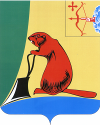 Печатное средство массовой информации органов местного самоуправления Тужинского муниципального районаБюллетень муниципальных нормативных правовых актов№ 28(243)03 декабря 2019 годапгт ТужаСОДЕРЖАНИЕРаздел I. Постановления и распоряжения главы района и администрации Тужинского района АДМИНИСТРАЦИЯ ТУЖИНСКОГО МУНИЦИПАЛЬНОГО РАЙОНАКИРОВСКОЙ ОБЛАСТИПОСТАНОВЛЕНИЕОб утверждении Устава муниципального казённого дошкольного образовательного учреждения
детский сад «Родничок» пгт Тужа Кировской областиВ целях приведения Устава муниципального казённого дошкольного образовательного учреждения детский сад «Родничок» пгт Тужа Кировской области в соответствие с действующим законодательством Российской Федерации, на основании Порядка создания, реорганизации, изменения типа и ликвидации муниципальных учреждений Тужинского муниципального района Кировской области, а также утверждения уставов муниципальных учреждений Тужинского муниципального и внесения в них изменений, утверждённого постановлением администрации Тужинского муниципального района Кировской области от 22.12.2010 № 688, принимая во внимание решение, принятое общим собранием трудового коллектива от 20.11.2019 № 7, администрация Тужинского муниципального района ПОСТАНОВЛЯЕТ:Утвердить Устав муниципального казённого дошкольного образовательного учреждения детский сад «Родничок» пгт Тужа Кировской области(далее – МКДОУ детский сад «Родничок» 
пгт Тужа Кировской области) в новой редакции согласно приложению.Уполномочить заведующего МКДОУ детский сад «Родничок» пгт Тужа Кировской области – Дербеневу Тамару Леонидовну осуществить государственную регистрацию Устава муниципального казённого дошкольного образовательного учреждения детский сад «Родничок» пгт Тужа Кировской области вустановленном законодательством порядке.3. Контроль за выполнением постановления возложить на заместителя главы администрации 
по социальным вопросам – начальника управления образования Марьину Н.А.4. Настоящее постановление вступает в силу с момента опубликования в Бюллетене муниципальных нормативных правовых актов органов местного самоуправления Тужинского муниципального района Кировской области.Глава Тужинскогомуниципального района    Л.В. Бледных  Приложение УТВЕРЖДЕНпостановлением администрацииТужинского муниципального районаот 25.11.2019 № 358УСТАВМУНИЦИПАЛЬНОГО КАЗЁННОГО ДОШКОЛЬНОГО ОБРАЗОВАТЕЛЬНОГО УЧРЕЖДЕНИЯ ДЕТСКИЙ САД «РОДНИЧОК»ПГТ ТУЖА КИРОВСКОЙ ОБЛАСТИ(новая редакция)ПРИНЯТобщим собранием трудового коллективаМКДОУ детский сад «Родничок» пгт Тужапротокол от 20.11.2019 г. № 7пгт Тужа2019 год1. Общие положения1.1. Муниципальное казённое дошкольное образовательное учреждение детский сад «Родничок» пгт Тужа Кировской области (далее – Учреждение) является некоммерческой организацией, созданной на основании постановления администрации Тужинского муниципального района Кировской области от 22.12.2010 № 688 «Об утверждении порядка создания, реорганизации, изменения типа и ликвидации муниципальных учреждений Тужинского муниципального района, а также утверждения уставов муниципальных учреждений Тужинского муниципального района и внесение в них изменений»,  для оказания услуг, выполнения работ в целях обеспечения реализации предусмотренных законодательством Российской Федерации полномочий органов местного самоуправления в сфере образования. 1.2. Полное наименование Учреждения: Муниципальное казённое дошкольное образовательное учреждение детский сад «Родничок» пгт Тужа Кировской области.Сокращенное наименование Учреждения: МКДОУ детский сад «Родничок» пгт Тужа Кировской области.1.3. Юридический адрес Учреждения: 612200, Кировская область, пгт Тужа, улица Комарова, д. 24А.  Фактический адрес:612200, Кировская область, пгт Тужа, улица Комарова, д. 24А 612200, Кировская область, пгт Тужа ,улица Комарова д.24А/2.1.4. Организационно-правовая форма – казённое учреждение.1.5. Тип образовательной организации – дошкольная образовательная организация.1.6. Учредителем Учреждения является муниципальное образование Тужинский муниципальный район Кировской области (далее - «Учредитель»).1.7. Функции и полномочия Учредителя, за исключением создания, реорганизации, изменения типа и ликвидации учреждения, а также утверждения Устава и внесения в него изменений, исполняет отраслевой орган администрации Тужинского муниципального района Кировской области. Отраслевым органом, осуществляющим непосредственное управление деятельностью Учреждения, является муниципальное казённое учреждение «Управление образования администрации Тужинского муниципального района» (далее – Отраслевой орган).1.8. Собственником имущества Учреждения является муниципальное образование Тужинский муниципальный район Кировской области. Функции и полномочия собственника имущества осуществляет Отраслевой орган, осуществляющий непосредственное управление имуществом муниципального района.1.9. Учреждение осуществляет свою деятельность в соответствии с Конвенцией ООН о правах ребенка, Конституцией Российской Федерации, Гражданским и Бюджетным кодексами Российской Федерации, Федеральным законом от 29.12.2012 № 273 «Об образовании в Российской Федерации», Федеральным законом от 12.01.1996 № 7 «О некоммерческих организациях», федеральными законами, указами и распоряжениями Президента Российской Федерации, постановлениями и распоряжениями Правительства Российской Федерации, иными законами и нормативными правовыми актами Российской Федерации, Кировской области, Тужинского муниципального района, настоящим Уставом, локальными нормативными актами Учреждения.1.8. Права юридического лица у Учреждения в части ведения организационной и финансово-хозяйственной деятельности, предусмотренной настоящим Уставом, возникают с момента государственной регистрации, а в части ведения образовательной деятельности и получения льгот, предусмотренных законодательством РФ, - с момента выдачи ему лицензии.Учреждение проходит лицензирование в порядке, установленном федеральным законодательством.1.9. Учреждение является юридическим лицом и от своего имени может приобретать и осуществлять гражданские права и нести гражданские обязанности, быть истцом и ответчиком в суде.1.10. Учреждение имеет движимое и недвижимое имущество на праве оперативного управления; самостоятельный баланс, лицевой и другие счета, открытые в установленном порядке в финансовых органах. Бухгалтерский учет осуществляет централизованная бухгалтерия.1.11. Учреждение имеет печать установленного образца, штамп со своим наименованием. 1.12. В Учреждении не допускается создание и деятельность политических партий, религиозных организаций (объединений).1.13. Организация питания воспитанников возлагается на Учреждение.Контроль качества питания - на медицинский персонал и администрацию Учреждения. 1.14. Учреждение осуществляет организацию охраны здоровья воспитанников  в соответствии с законодательством Российской Федерации. Медицинское обслуживание обеспечивается медицинским персоналом, закреплённым за Учреждением муниципальным учреждением здравоохранения «Тужинская центральная районная больница». Учреждение предоставляет для работы медицинского персонала помещение.1.15. Учреждение реализует деятельность по профилактике безнадзорности и правонарушений несовершеннолетних.1.16. Учреждение обеспечивает открытость и доступность информации в соответствии с Федеральным законом «Об образовании в Российской Федерации», а также иного действующего законодательства. 1.17. Режим работы Учреждения: пятидневная рабочая неделя с 07.30 до 17.30, выходные дни – суббота, воскресенье, нерабочие праздничные дни, определённые Правительством Российской Федерации.2. Цели и виды деятельности Учреждения 2.1. Учреждение осуществляет свою деятельность в соответствии с предметом и целями деятельности, определенными законодательством Российской Федерации, Кировской области и настоящим уставом, путем выполнения работ, оказания услуг в сфере образования.2.2. Основной целью деятельности Учреждения является осуществление образовательной деятельности по образовательным программам дошкольного образования, присмотр и уход за детьми.2.3. Основными задачами Учреждения являются:2.3.1. Охрана жизни и укрепление физического и психического здоровья детей, в том числе их эмоционального благополучия;2.3.2. Обеспечение познавательного, речевого, социально-коммуникативного, художественно-эстетического и физического развития детей;2.3.3. Воспитание с учетом возрастных категорий детей гражданственности, уважения к правам и свободам человека, любви к окружающей природе, Родине, семье;2.3.4. Осуществление необходимой коррекции недостатков в физическом или психическом развитии детей;2.3.5. Взаимодействие с семьей для обеспечения полноценного развития ребенка;2.3.6. Оказание консультативной и методической помощи родителям (законным представителям) по вопросам воспитания, обучения и развития детей.2.4.Основным видом деятельности Учреждения является реализация основных образовательных программ дошкольного образования, в том числе адаптированных образовательных программ дошкольного образования.2.5. Для достижения целей деятельности Учреждения, ради которых оно создано, Учреждение вправе осуществлять иные виды деятельности: образовательную деятельность по образовательным программам, реализация которых не является основной целью их деятельности: дополнительным общеразвивающим программам следующей направленности (естественнонаучной, физкультурно-спортивной, художественной, туристско-краеведческой, социально-педагогической). проводить олимпиады, конкурсы, мероприятия, направленные на выявление и развитие у воспитанников интеллектуальных и творческих способностей, способностей к занятиям физической культуройоказывать консультационные услуги, услуги   по психолого-педагогической помощи.2.6. Учреждение вправе осуществлять следующие виды платных услуг и приносящей доход деятельности, при условии их соответствия целям его деятельности, предусмотренным настоящим Уставом:услуги по дополнительному образованию детей;услуги по проведению олимпиад, конкурсов, ярмарок, выставок, других мероприятий, направленных на выявление и развитие у воспитанников интеллектуальных и творческих способностей, способностей к занятиям физической культурой.2.7. Доходы, полученные от деятельности, указанной в пункте 2.6 настоящего Устава, поступают в муниципальный бюджет.2.8. Платные образовательные услуги не могут быть оказаны вместо образовательной деятельности, финансируемой за счет средств бюджета. В противном случае средства, полученные учреждением, при оказании таких услуг, возвращаются оплатившим эти услуги лицам.Учреждение не вправе осуществлять виды деятельности, не предусмотренные настоящим Уставом. 2.9. Виды деятельности, подлежащие лицензированию, Учреждение вправе осуществлять после получения соответствующих лицензий, выданных в порядке, установленном действующим законодательством Российской Федерации. 3. Содержание и организация образовательного процесса3.1.Учреждение самостоятельно осуществляет образовательный процесс в соответствии с Федеральным законом «Об образовании в Российской Федерации», Законом Кировской области «Об образовании в Кировской области» и иными нормативными правовыми актами Российской Федерации, Кировской области, Тужинского района и настоящим Уставом, а также выданной Учреждению лицензией на осуществление образовательной деятельности. 3.2.Учреждение осуществляет образовательную деятельность по образовательной программе дошкольного образования.3.3.Содержание дошкольного образования определяется образовательной программой дошкольного образования, разрабатываемой в соответствии с федеральными государственными образовательными стандартами и с учетом соответствующих примерных образовательных программ. 3.4.Содержание дошкольного образования и условия организации обучения и воспитания детей с ограниченными возможностями здоровья в Учреждении определяются адаптированной образовательной программой, а для детей-инвалидов также в соответствии с индивидуальной программой реабилитации ребенка-инвалида.3.5.Образовательная программа дошкольного образования разрабатывается, утверждается и реализуется Учреждением самостоятельно.3.6.Освоение образовательных программ дошкольного образования не сопровождается проведением промежуточных аттестаций и итоговой аттестации воспитанников.3.7.Образовательная деятельность в Учреждении ведётся на русском языке.3.8.Форма обучения в Учреждении очная.3.9. Учреждение реализует основную образовательную программу дошкольного образования в группах общеразвивающей направленности.Группы могут иметь также компенсирующую, оздоровительную или комбинированную направленность. В Учреждении могут быть организованы:- группы детей раннего возраста без реализации образовательной программы дошкольного образования, обеспечивающие развитие, присмотр, уход и оздоровление воспитанников в возрасте от 2 месяцев до 3 лет;- группы по присмотру и уходу без реализации образовательной программы дошкольного образования для воспитанников в возрасте от 2 месяцев до прекращения образовательных отношений; - семейные дошкольные группы с целью удовлетворения потребности населения в услугах дошкольного образования в семьях. 3.10. В Учреждении для осуществления методической, психолого-педагогической, диагностической и консультативной помощи родителям (законным представителям) несовершеннолетнего воспитанника, обеспечивающим получение воспитанником дошкольного образования в форме семейного образования, может быть создан консультационный центр.Деятельность консультационного центра регламентируется Положением о консультационном центре, утверждаемым приказом заведующего Учреждением.3.11. Порядок комплектования и приёма детей определяется Учредителем в соответствии с действующим законодательством Российской Федерации. 3.12. Количество групп определяется Учредителем. Предельная наполняемость устанавливается в соответствии  с действующими в Российской Федерации санитарно-эпидемиологическими требованиями. 3.13. При приеме детей в Учреждение администрация обязана ознакомить родителей (законных представителей) с Уставом, лицензией на право  ведения образовательной деятельности, основными образовательными программами и другими документами, регламентирующими организацию образовательного процесса.3.14. В соответствии с целями и задачами, определенными Уставом, Учреждение может реализовать дополнительные общеразвивающие программы и оказывать дополнительные платные образовательные услуги за пределами определяющих его статус образовательных программ с учетом запроса семьи и на основе договора, заключенного между Учреждением Федеральным законом и родителями (законными представителями).3.15. Учреждение самостоятельно в выборе форм, средств и методов обучения, воспитания и развития детей, определённых законодательством Российской Федерации.3.16. В Учреждении с родителей (законных представителей) воспитанников взимается плата за присмотр и уход. Ее размер определяется Учредителем и указывается в договоре, который заключается между родителями (законными представителями) и Учреждением.3.17. За присмотр и уход за детьми-инвалидами, детьми-сиротами и детьми, оставшимися без попечения родителей, а также за детьми с туберкулезной интоксикацией, родительская плата не взимается.3.18. Образовательные отношения могут быть прекращены в следующих случаях:1) в связи с получением образования (завершением обучения);2) по инициативе обучающегося или родителей (законных представителей) несовершеннолетнего обучающегося, в том числе в случае перевода обучающегося для продолжения освоения образовательной программы в другую организацию, осуществляющую образовательную деятельность;3) по обстоятельствам, не зависящим от воли обучающегося или родителей (законных представителей) несовершеннолетнего обучающегося и организации, осуществляющей образовательную деятельность, в том числе в случае ликвидации организации, осуществляющей образовательную деятельность.4. Управление Учреждением4.1. Управление Учреждением осуществляется на основе сочетания принципов единоначалия и коллегиальности.4.2. Единоличным исполнительным органом является его руководитель - заведующий, который осуществляет текущее руководство и управление деятельностью Учреждения.4.3. Коллегиальными органами управления Учреждением являются: общее собрание трудового коллектива, педагогический совет, родительский комитет.4.4. К компетенции Учредителя, относится:- создание, реорганизация, ликвидация, изменение типа Учреждения как образовательного учреждения, назначение ликвидационной комиссии.- утверждение Устава Учреждения, изменений и дополнений к нему;4.5. К компетенции Отраслевого органа относятся:- назначение и освобождение от должности заведующего Учреждением, заключение и расторжение с ним трудового договора (контракта);- координация, контроль и получение любой информации, связанной с исполнением образовательной и финансово-хозяйственной деятельности Учреждения;- установление порядка составления и утверждения отчетов о результатах образовательной и финансово-хозяйственной деятельности детского сада, об использовании закрепленного за ним муниципального имущества;- учёт детей, подлежащих обучению по образовательным программам дошкольного образования, закрепление за Учреждением конкретных территорий муниципального района;- осуществление иных функций и полномочий учредителя, установленных действующим законодательством.4.6. Общее собрание трудового коллектива. 4.6.1. Общее собрание трудового коллектива является высшим коллегиальным органом управления Учреждения.4.6.2. Общее собрание действует бессрочно и включает в себя всех работников, для которых работа в Учреждении является основной.4.6.3. Компетенция общего собрания Учреждения:- принимает решение о заключении коллективного договора;- принимает устав Учреждения и изменения в него, Правила внутреннего трудового распорядка; - принимает решения о представлении работников к награждению и поощрению государственными, ведомственными и иными наградами;- обсуждает и принимает должностные инструкции, инструкции по охране труда и технике безопасности;- заслушивает ежегодные отчеты администрации Учреждения о выполнении коллективного договора;- разрешает вопросы социальной защиты работников;	- выдвигает коллективные требования работников учреждения и избирает представителей для участия в Комиссии по трудовым спорам;- обсуждает предписания надзорных органов, определяет мероприятия по устранению нарушений.4.6.4. Общее собрание собирается по мере необходимости, но не реже одного раза в год. Общее собрание считается правомочным, если на нем присутствует не менее половины работников Учреждения. Решение общего собрания считается принятым, если за него проголосовало более 50% присутствующих, и является обязательным для исполнения всеми работниками. Для ведения общего собрания открытым голосованием избираются председатель и секретарь сроком на один календарный год. Ход общего собрания и решения, принимаемые общим собранием, протоколируются. Протокол подписывается председателем и секретарем общего собрания.Педагогический совет.4.7.1. Педагогический совет является коллегиальным органом управления по основным вопросам образовательной деятельности Учреждения.В состав педагогического совета входят все педагогические работники учреждения. Председателем педагогического совета является заведующий Учреждением. Педагогический совет ежегодно избирает из своего состава секретаря совета, который проводит организационную подготовку заседаний педагогического совета, ведет протоколы, обеспечивает контроль выполнения принятых решений.4.7.3. Компетенция педагогического совета:- определяет направления образовательной деятельности Учреждения; - отбирает и утверждает образовательные программы, реализуемые в Учреждении;- обсуждает вопросы планирования и реализации образовательной деятельности Учреждения; - обсуждает и принимает решение о согласовании локальных нормативных актов, регламентирующих организацию образовательного процесса; - рассматривает вопросы повышения квалификации и переподготовки кадров; организует выявление, обобщение, распространение, внедрение педагогического опыта;- рассматривает вопросы оказания дополнительных услуг;- выдвигает кандидатуры для награждения отраслевыми и государственными наградами;- заслушивает информацию и отчеты членов педагогического совета; заслушивает отчеты заведующего и старшего воспитателя Учреждения о выполнении образовательной программы;- рассматривает итоги самообследования за учебный год;- осуществляет контроль выполнения решений педагогического совета; - рассматривает иные вопросы деятельности Учреждения, вынесенные на рассмотрение педагогического совета заведующим.4.7.4. Педагогический совет собирается один раз в квартал. В случае необходимости могут созываться внеочередные заседания. Решения педсовета принимаются простым большинством голосов, присутствующих на педсовете. При равном количестве голосов решающим является голос председателя педагогического совета.Процедура голосования определяется педагогическим советом.Протокол заседания педагогического совета подписывается председателем и секретарем.4.7.5. На заседаниях Педагогического совета с правом совещательного голоса могут присутствовать родители (законные представители) детей.Родительский комитет.Родительский комитет Учреждения является одной из форм самоуправления и взаимодействия между Учреждением и родителями детей.4.8.1. Основными функциями родительского комитета являются:- совместная работа родительского комитета и Учреждения по реализации государственной, областной, муниципальной политики в области дошкольного образования;- защита прав и интересов детей;- защита прав и интересов родителей (законных представителей);- участие в основных направлениях развития Учреждения;- участие в материально - техническом оснащении Учреждения (субботники, совместные мероприятия, проявление благотворительности, добровольные пожертвования и т.д.)4.8.2. Родительский комитет работает в соответствии с «Положением о родительском комитете». Решения родительского комитета принимаются простым большинством голосов, присутствующих на родительском комитете. Родительский комитет выбирает из своего состава секретаря и председателя. На заседании родительского комитета ведется протокол, который подписывается секретарем и председателем.4.9. Заведующий Учреждения: 4.9.1. Непосредственное управление Учреждением осуществляет прошедший соответствующую аттестацию заведующий, назначенный Отраслевым органом.4.8.2. Заведующий решает все текущие вопросы деятельности Учреждения, не входящие в компетенцию органов самоуправления Учреждения и Учредителя. Деятельность заведующего Учреждением, как руководителя, регламентируется должностной инструкцией, утверждённой Учредителем.4.9.3. Права и обязанности заведующего, а также основания для прекращения трудовых отношений с ним регламентируются действующим законодательством и трудовым договором.Заведующий должен иметь высшее образование. Кандидат на должность заведующего и заведующий проходят обязательную аттестацию, порядок и сроки проведения которой устанавливаются Учредителем.4.9.4. Компетенция заведующего:- осуществляет непосредственное руководство Учреждением за исключением вопросов, отнесенных законодательством и Уставом к компетенции учредителя, иных органов Учреждения;- действует от имени Учреждения без доверенности, представляет его интересы во всех учреждениях и организациях;- создаёт условия для реализации образовательных программ Учреждения;- привлекает дополнительные источники финансовых и материальных средств;- несёт ответственность перед обществом и Учредителем за Учреждение в пределах своих функциональных обязанностей;- представляет Учредителю отчёты и информацию о деятельности Учреждения;- издаёт приказы, распоряжения по Учреждению, обязательные для исполнения работниками;- распоряжается имуществом Учреждения в пределах прав, предоставленных договором между Учреждением и Учредителем;- выдаёт доверенности, подписывает финансовые документы Учреждения;- открывает счета в банках и других кредитных учреждениях;- осуществляет подбор, прием на работу и расстановку работников учреждения, заключает и расторгает с ними трудовые договоры, поощряет работников учреждения, привлекает к ответственности в порядке, установленном Трудовым Кодексом Российской Федерации и иными федеральными законами, выполняет иные функции работодателя; утверждает штатное расписание Учреждения;- утверждает локальные нормативные акты по регулированию деятельности Учреждения и принимает меры к их исполнению;- обеспечивает рациональное использование финансовых средств; - заключает договоры (контракты): трудовые, между Учреждением и родителями (законными представителями) и другие;- имеет право первой подписи на финансовых документах;- обеспечивает представление статистической и иной необходимой отчетности в соответствующие органы; - утверждает реализуемые образовательные программы; - обеспечивает охрану жизни и здоровья детей во время образовательного процесса, соблюдение прав и свобод воспитанников и работников Учреждения в соответствии с действующим законодательством;- организует проведение самообследования, обеспечивает функционирование внутренней системы оценки качества образования;- обеспечивает создание и ведение официального сайта учреждения в сети «Интернет»;- в пределах, установленных законодательными и другими нормативно-правовыми актами, настоящим уставом распоряжается имуществом учреждения с согласия собственника имущества;- выполняет другие полномочия в соответствии с законодательными и иными нормативными правовыми актами, настоящим уставом, трудовым договором и должностными обязанностями.4.9.5. Заведующий Учреждением несет персональную ответственность:- за несоблюдение законов и иных нормативных правовых актов при осуществлении должностных обязанностей;- за отсутствие условий по сохранению жизни и здоровья детей во время образовательного процесса в соответствии с действующим законодательством;- за реализацию не в полном объеме образовательных программ в соответствии с учебным планом;- за уровень квалификации работников;- за отсутствие системы повышения квалификации и проведение аттестации работников Учреждения в установленном законодательством порядке, в том числе в области охраны здоровья и обеспечения безопасности жизнедеятельности;- за не проведение лечебно-профилактических мероприятий, не соблюдение санитарно-гигиенических норм, режима и за некачественное питание воспитанников;- за непредставление и (или) представление недостоверных и (или) неполных сведений о муниципальном имуществе, закрепленном за Детским садом на праве оперативного управления, в орган по управлению муниципальной собственностью;- по иным вопросам в соответствии с законодательными и иными нормативными правовыми актами, настоящим Уставом и трудовым договором (контрактом).4.9.6. Заведующий Учреждением в соответствии с действующим законодательством возмещает Учреждению убытки, причинённые его виновными действиями (бездействием).4.10. Права, обязанности и ответственность педагогических, административно-хозяйственных, учебно-вспомогательных и иных работников Учреждения устанавливаются законодательством Российской Федерации, настоящим Уставом, Правилами внутреннего трудового распорядка и иными локальными нормативными актами Учреждения, должностными инструкциями и трудовыми договорами.Финансовое обеспечение и имущество Учреждения5.1. Учреждение в установленном порядке открывает лицевые счета в финансовом органе района.5.2.Финансовое обеспечение деятельности Учреждение осуществляется Учредителем на основании бюджетной сметы.5.3. Учреждение отвечает по своим обязательствам находящимися в его распоряжении денежными средствами. При недостаточности указанных денежных средств субсидиарную ответственность по обязательствам Учреждения несет собственник его имущества.5.4. Учреждение ведет налоговый учет, оперативный бухгалтерский учет хозяйственной и иной деятельности и статистическую отчетность о результатах деятельности в порядке, установленном законодательством.5.5.Учреждения обязано представлять имущество к учету в реестре муниципального имущества Тужинского района Кировской области в порядке, установленном администрацией района.5.6. Источниками формирования имущества и финансовых ресурсов Учреждения являются:5.6.1. Имущество, закрепленное за ним на праве оперативного управления, и приобретенное за счет средств, выделенных ему учредителем на приобретение этого имущества.5.6.2. Средства районного бюджета, передаваемые Учреждению в соответствии с бюджетной сметой.5.6.3. Другие незапрещенные источники в соответствии с законодательством Российской Федерации.5.7. Бюджетная смета Учреждения составляется, утверждается и ведется в порядке, определенном Учредителем.5.8. Имущество и средства Учреждения отражаются на его балансе и используются для достижения целей, определенных настоящим Уставом.5.9. Учреждение не имеет право предоставлять и получать кредиты (займы), приобретать ценные бумаги.5.10. Учреждение выступает муниципальным заказчиком. Закупки товаров, работ, услуг осуществляет в пределах доведенных лимитов бюджетных обязательств в соответствии с законодательством Российской Федерации о контрактной системе в сфере закупок товаров, работ, услуг для обеспечения государственных и муниципальных нужд.5.11. Имущество Учреждения.5.11.1. Имущество Учреждения является собственностью Учредителя и закрепляется за ним на праве оперативного управления в соответствии с законодательством.5.11.2. Право оперативного управления имуществом, в отношении которого органом по управлению муниципальной собственностью района принято решение о закреплении за Учреждением, возникает с момента передачи ему имущества, если иное не установлено законом и иными правовыми актами или решением собственника.Учреждение обеспечивает осуществление государственной регистрации права оперативного управления на недвижимое имущество и сделок с ним в случаях и порядке, предусмотренных законом.5.11.3. Право оперативного управления имуществом прекращается по основаниям и в порядке, предусмотренным Гражданским кодексом Российской Федерации, другими законами и иными правовыми актами, а также в случаях правомерного изъятия имущества у Учреждения по решению органа по управлению муниципальной собственностью района.5.11.4. Учреждение в отношении имущества, находящегося у него на праве оперативного управления, обеспечивает его бухгалтерский учет, инвентаризацию, сохранность и несет бремя расходов на его содержание.5.11.5. Учреждение не вправе отчуждать либо иным способом распоряжаться имуществом без согласия отраслевого органа, осуществляющего непосредственное управление имуществом муниципального района.5.11.6. Учреждение владеет, пользуется имуществом, принадлежащим ему на праве оперативного управления в пределах, установленных законом, в соответствии с целями своей деятельности, назначением этого имущества, заданиями учредителя, если иное не установлено законодательством.5.11.7. Учреждение не вправе выступать учредителем (участником) юридических лиц и не отвечает по обязательствам собственника имущества.5.11.8. Учреждение не вправе совершать сделки, возможными последствиями которых является отчуждение или обременение имущества, закрепленного за Учреждением на праве оперативного управления, или имущества, приобретенного за счет бюджетных средств, за исключением случаев, если совершение таких сделок допускается федеральными законами.5.11.9. Земельный участок предоставляется Учреждению в постоянное (бессрочное) пользование в установленном законодательством порядке.5.11.10. Учреждение отвечает по своим обязательствам находящимися в его распоряжении денежными средствами. При недостаточности указанных денежных средств субсидиарную ответственность по обязательствам Учреждения несет собственник его имущества.6. Порядок реорганизации, изменения типа и ликвидации Учреждения, принятия и изменения устава6.1. Учреждение может быть реорганизовано, ликвидировано, изменен его тип в случаях и в порядке, предусмотренных Гражданским кодексом Российской Федерации, Законом Российской Федерации «Об образовании в Российской Федерации», законодательными и иными нормативными правовыми актами по решению администрации Тужинского муниципального района Кировской области.6.2. Реорганизация влечет за собой переход прав и обязанностей Учреждения к его правопреемнику в соответствии с действующим законодательством Российской Федерации.6.3. Учреждение считается реорганизованным, за исключением случаев реорганизации в форме присоединения, с момента государственной регистрации вновь возникших юридических лиц.При реорганизации Учреждения в форме присоединения к нему другого юридического лица Учреждение считается реорганизованным с момента внесения в Единый государственный реестр юридических лиц записи о прекращении деятельности присоединенного юридического лица.6.4. Ликвидация Учреждения влечет его прекращение без перехода прав и обязанностей в порядке правопреемства к другим лицам.С момента назначения ликвидационной комиссии к ней переходят полномочия по управлению делами Учреждения. Ликвидационная комиссия от имени ликвидируемого Учреждения выступает в суде.Ликвидационная комиссия составляет ликвидационные балансы и представляет их учредителю для утверждения и осуществляет иные действия по ликвидации Учреждения в соответствии с законодательством.6.5. Учреждение может быть реорганизовано или ликвидировано, если это не повлечет за собой нарушение конституционных прав граждан, в том числе прав граждан на получение бесплатного образования.6.6. Имущество Учреждения, оставшееся после удовлетворения требований кредиторов, передается ликвидационной комиссией в казну Тужинского района Кировской области или другому муниципальному учреждению (предприятию) по решению отраслевого органа, осуществляющего непосредственное управление имуществом муниципального района по согласованию с учредителем. Имущество и денежные средства ликвидируемого Учреждения направляется на цели развития образования в установленном законодательством порядке.6.7. Ликвидация Учреждения считается завершенной, а само Учреждение прекратившим существование после внесения записи об этом в Единый государственный реестр юридических лиц.6.8. При ликвидации и реорганизации Учреждения, увольняемым работникам гарантируется соблюдение их прав и интересов в соответствии с законодательством Российской Федерации.6.9. При ликвидации или реорганизации Учреждения все документы (управленческие, финансово-хозяйственные, по личному составу и другие) передаются в порядке, установленном действующим законодательством Российской Федерации, в муниципальный архив или правопреемнику.6.10. Устав Учреждения, его принятие и изменение.6.10.1. Выполнение норм и требований Устава, а также локальных актов обязательно для всех работников Учреждения, детей и их родителей (законных представителей).6.10.2. Устав, изменения в Устав и дополнения к нему принимаются общим собранием трудового коллектива, утверждаются учредителем.6.10.3. Устав и изменения в него подлежат регистрации в установленном законодательством порядке.Локальные акты Учреждения7.1. Наряду с настоящим Уставом деятельность Учреждения регламентируется локальными нормативными актами, утверждаемыми заведующим. 7.2. Учреждение принимает локальные нормативные акты, содержащие нормы, регулирующие образовательную деятельность и образовательные отношения, в пределах своей компетенции в соответствии с действующим законодательством Российской Федерации. 7.3. Учреждение принимает следующие виды локальных актов в форме положений, приказов, инструкций и др.:- организационные;- распорядительные;- методические;- информационно-справочные.7.4. При принятии локальных нормативных актов, затрагивающих права воспитанников и работников Учреждения, учитывается мнение Родительского комитета, а также в порядке и в случаях, которые предусмотрены трудовым законодательством, представительных органов работников (при наличии таких представительных органов).7.5. Локальные нормативные акты не могут противоречить действующему законодательству Российской Федерации и настоящему Уставу.8. Заключительные положения8.1. В случаях, не предусмотренных положениями настоящего Устава, применяются нормы действующего законодательства Российской Федерации, а также документы органов управления образованием, действующих на территории Кировской области и Тужинского муниципального района, если иное прямо не предписано нормами действующего законодательства Российской Федерации. _______________АДМИНИСТРАЦИЯ ТУЖИНСКОГО МУНИЦИПАЛЬНОГО РАЙОНАКИРОВСКОЙ ОБЛАСТИПОСТАНОВЛЕНИЕО внесении изменения в постановление администрации Тужинского муниципального района 
от 20.07.2017 № 265В соответствии со статьей 179 Бюджетного кодекса Российской Федерации, на основании постановления администрации Тужинского муниципального района от 19.02.2015 № 89 «О разработке, реализации и оценке эффективности реализации муниципальных программ Тужинского муниципального района» администрация Тужинского муниципального района ПОСТАНОВЛЯЕТ:1. Внести изменение в постановление администрации Тужинского муниципального района 
от 20.07.2017 № 265 «Об утверждении перечня муниципальных программ Тужинского муниципального района, предлагаемых к реализации в плановом периоде 2020-2025 годов», утвердив Перечень муниципальных программ Тужинского муниципального района в новой редакции согласно приложению.2. Настоящее постановление вступает в силу с момента его официального опубликования 
в Бюллетене муниципальных нормативных правовых актов органов местного самоуправления Тужинского муниципального района Кировской области.Глава Тужинскогомуниципального района    Л.В. Бледных  Приложение УТВЕРЖДЕНпостановлением администрацииТужинского муниципального районаот 27.11.2019 № 362Перечень муниципальных программ Тужинского муниципального района, предлагаемых к реализации в плановом периоде 2020-2025 годов_______________АДМИНИСТРАЦИЯ ТУЖИНСКОГО МУНИЦИПАЛЬНОГО РАЙОНАКИРОВСКОЙ ОБЛАСТИПОСТАНОВЛЕНИЕОб утверждении локального сметного расчета на выполнение работ по содержанию автомобильных дорог общего пользования местного значения вне границ населенных пунктов и искусственных сооружений на них муниципального образования Тужинский муниципальный район на 2020 годВ соответствии с Федеральным законом от 06.10.2003 № 131-ФЗ «Об общих принципах организации местного самоуправления в Российской Федерации», постановлением Правительства Российской Федерации от 16.02.2008 № 87 «О составе разделов проектной документации и требования 
к их содержанию» и на основании статьи 32 Устава Тужинского муниципального района, администрация Тужинского муниципального района ПОСТАНОВЛЯЕТ:1. Утвердить локальный сметный расчет стоимостью 17 080 933 (семнадцать миллионов восемьдесят тысяч девятьсот тридцать три) рубля на выполнение работ по содержанию автомобильных дорог общего пользования местного значения вне границ населенных пунктов и искусственных сооружений на них муниципального образования Тужинский муниципальный района на 2020 год согласно приложению.2. Настоящее постановление вступает в законную силу с момента опубликования в Бюллетене муниципальных нормативных правовых актов органов местного самоуправления Тужинского муниципального района Кировской области3. Контроль за исполнением постановления возложить на первого заместителя главы администрации Тужинского муниципального района по жизнеобеспечению Зубареву О.Н.Глава Тужинскогомуниципального района    Л.В. Бледных  Приложение УТВЕРЖДЕНпостановлением администрацииТужинского муниципального районаот 29.11.2019 № 365Тужинский муниципальный районЛОКАЛЬНЫЙ СМЕТНЫЙ РАСЧЕТ(локальная смета)Содержание автомобильных дорог общего пользования местного значения вне границ населеных пунктов и искуственных сооружений на них муниципального образования Тужинский муниципальный район на 2020 год(наименование работ и затрат, наименование объекта)Основание: техническое заданиеСметная стоимость  _______________________________17 080,933 тыс. руб.Средства на оплату труда __________________________1 445,464 тыс. руб.Сметная трудоемкость ____________________________ 8 830,93 тыс. руб.Составлен(а) в текущих ценах по состоянию на 01.11.2019 с учетом прогнозного индекса-дефлятора на 2020 годАДМИНИСТРАЦИЯ ТУЖИНСКОГО МУНИЦИПАЛЬНОГО РАЙОНАКИРОВСКОЙ ОБЛАСТИПОСТАНОВЛЕНИЕО внесении изменений в постановление администрации Тужинского муниципального района 
от 19.06.2019 № 203В связи с кадровыми изменениями администрация Тужинского муниципального района ПОСТАНОВЛЯЕТ:1. Внести в состав комиссии по подготовке и проведению Всероссийской переписи населения 2020 года на территории Тужинского района (далее – комиссия), утвержденный постановлением администрации Тужинского муниципального района от 19.06.2019 № 203 «Об организации Всероссийской переписи населения 2020 года на территории Тужинского района» следующие изменения:1.1. Утвердить Клепцову Галину Алексеевну, заместителя главы администрации Тужинского муниципального района по экономике и финансам – заведующего отделом по экономике 
и прогнозированию, председателем комиссии.1.2. Исключить из состава комиссии Видякину Е.В.2. Настоящее постановление вступает в законную силу с момента опубликования в Бюллетене муниципальных нормативных правовых актов органов местного самоуправления Тужинского муниципального района Кировской области.Глава Тужинскогомуниципального района    Л.В. Бледных  АДМИНИСТРАЦИЯ ТУЖИНСКОГО МУНИЦИПАЛЬНОГО РАЙОНАКИРОВСКОЙ ОБЛАСТИПОСТАНОВЛЕНИЕО внесении изменений и дополнений в постановление администрации Тужинского муниципального района от 09.10.2017 № 391В соответствии с постановлениями администрации Тужинского муниципального района 
от 19.02.2015 № 89 «О разработке, реализации и оценке эффективности реализации муниципальных программ Тужинского муниципального района», на основании протокола совещания между акционерным обществом «Корпорация МСП» и субъектами Российской Федерации, входящими в состав Приволжского федерального округа, по вопросу оказания имущественной поддержки субъектов малого и среднего предпринимательства от 26.09.2019 № 01-ПФО администрация Тужинского муниципального района ПОСТАНОВЛЯЕТ:1. Внести изменения и дополнения в постановление администрации Тужинского муниципального района от 09.10.20197 № 391 «Об утверждении муниципальной программы Тужинского муниципального района «Управление муниципальным имуществом» на 2020 – 2025 годы» (далее – Муниципальная программа), утвердив изменения и дополнения в Муниципальную программу согласно приложению. 2. Настоящее постановление вступает в силу с момента официального опубликования 
в Бюллетене муниципальных нормативных правовых актов органов местного самоуправления Тужинского муниципального района Кировской области.Глава Тужинскогомуниципального района    Л.В. Бледных  Приложения УТВЕРЖДЕНЫпостановлением администрацииТужинского муниципального районаот 29.11.2019 № 367ИЗМЕНЕНИЯв муниципальную программу Тужинского муниципального района«Управление муниципальным имуществом» на 2020-2025 годы1. Строки паспорта «Целевые показатели эффективности реализации муниципальной программы» и «Ожидаемые конечные результаты реализации муниципальной программы» Муниципальной программы дополнить абзацами следующего содержания:2. Раздел 2 Муниципальной программы дополнить пунктом 2.3.1 следующего содержания:«2.3.1. Доля объектов, включаемых в перечни муниципального имущества, свободного от прав третьих лиц и предназначенного для предоставления во владение и (или) пользование субъектам малого и среднего предпринимательства и организациям, образующим инфраструктуру поддержки субъектов малого и среднего предпринимательства.Показатель определяется на основании сведений реестра муниципального имущества Тужинского района и исчисляется по следующей формуле:ОБ% = ОБвкл/ОБобщ*100%, где:ОБ%  – доля объектов, включаемых в перечни муниципального имущества в общем количестве объектов недвижимости, учитываемых в реестре муниципального имущества Тужинского района;ОБвкл –  количество объектов, включая земельные участки, включенных в перечни муниципального имущества;ОБобщ – общее количество объектов недвижимости, учитываемых в реестре муниципального имущества Тужинского района».3. Абзац 3 пункта 2.4 раздела 2 дополнить словами следующего содержания:«-увеличение количества объектов недвижимости, в том числе земельных участков, в перечне муниципального имущества свободного от прав третьих лиц и предназначенного для предоставления во владение и (или) пользование субъектам малого и среднего предпринимательства и организациям, образующим инфраструктуру поддержки субъектов малого и среднего предпринимательства, не менее чем на 10%».4. Приложение № 1 к Муниципальной программе «Сведения о целевых показателях эффективности реализации муниципальной программы» изложить в новой редакции согласно приложению № 1.Приложение № 1 к изменениям«Приложение № 1 к Муниципальной программеСВЕДЕНИЯ О ЦЕЛЕВЫХ ПОКАЗАТЕЛЯХЭФФЕКТИВНОСТИ РЕАЛИЗАЦИИ МУНИЦИПАЛЬНОЙ ПРОГРАММЫ______________АДМИНИСТРАЦИЯ ТУЖИНСКОГО МУНИЦИПАЛЬНОГО РАЙОНАКИРОВСКОЙ ОБЛАСТИПОСТАНОВЛЕНИЕО внесении изменений в постановление администрации Тужинского муниципального района 
от 08.04.2013 № 189В связи с кадровыми изменениями администрация Тужинского муниципального района ПОСТАНОВЛЯЕТ:Внести в состав межведомственной комиссии по противодействию коррупции 
в Тужинском муниципальном районе (далее – комиссия), утвержденный пунктом 1 постановления администрации Тужинского муниципального района от 08.04.2013 № 189 «О создании межведомственной комиссии по противодействию коррупции в Тужинском муниципальном районе» (ред. от 24.06.2019), следующие изменения: Включить в состав комиссии Курбатову Юлию Николаевну – ведущего специалиста отдела организационно – правовой и кадровой работы администрации Тужинского муниципального района, секретарем.Исключить из состава комиссии Зайцеву О.А.Настоящее постановление вступает в силу со дня его официального опубликования.Глава Тужинскогомуниципального района    Л.В. Бледных  АДМИНИСТРАЦИЯ ТУЖИНСКОГО МУНИЦИПАЛЬНОГО РАЙОНАКИРОВСКОЙ ОБЛАСТИПОСТАНОВЛЕНИЕОб утверждении муниципальной программы Тужинского муниципального района «Развитие информационного общества» на 2020 – 2025 годыВ соответствии с постановлениями администрации Тужинского муниципального района 
от 27.11.2019 № 362 «О внесении изменения в постановление администрации Тужинского муниципального района от 20.07.2017 №265» и от 19.02.2015 № 89 «О разработке, реализации 
и оценке эффективности реализации муниципальных программ Тужинского муниципального района», администрация Тужинского муниципального района ПОСТАНОВЛЯЕТ:1. Утвердить муниципальную программу Тужинского муниципального района «Развитие информационного общества» на 2020 – 2025 годы согласно приложению. 2. Настоящее постановление вступает в силу с момента опубликования в Бюллетене муниципальных нормативных правовых актов органов местного самоуправления Тужинского муниципального района Кировской области. 3. Контроль за исполнением настоящего постановления оставляю за собой. Глава Тужинскогомуниципального района    Л.В. Бледных  Приложение УТВЕРЖДЕНАпостановлением администрацииТужинского муниципального районаот 03.12.2019 № 370муниципальная программа тужинского муниципального района «развитие информационного общества»на 2020-2025 годыПАСПОРТмуниципальной программы Тужинского муниципального района «Развитие информационного общества» на 2020-2025 годыОбщая характеристика местного самоуправления,в том числе формулировка основных проблем в указанной сфереи прогноз ее развитияВ настоящее время не подвергается сомнению важная роль информационно- коммуникационных технологий в экономическом развитии страны, региона, района. Современное состояние и перспективы общественного, экономического и социального развития района требуют оперативного и качественного информационного обеспечения официальной правовой информацией органов местного самоуправления, граждан, юридических лиц, общественных и политических объединений и организаций. Реализация основных направлений формирования информационного общества является одним из необходимых условий для улучшения качества жизни населения, повышения эффективности государственного 
и муниципального управления, увеличения качества услуг, оказываемых в электронной форме, а также создания условий для успешного социально- экономического развития Тужинского муниципального района. Ключевой составляющей перехода к информационному обществу является формирование 
и развитие его базовой инфраструктуры, совершенствование процессов управления на основе применения современных информационно-коммуникационных технологий, переход на оказание государственных и муниципальных услуг в электронном виде. К числу основных задач, стоящих перед муниципальным образованием по формированию электронного общества отнесены: создание современной информационной и телекоммуникационной инфраструктуры, предоставление на ее основе муниципальных услуг, повсеместное внедрение электронного документооборота, обеспечение открытости органов местного самоуправления на основе использования информационно- коммуникационных технологий. В ходе реализации основных направлений формирования информационного общества достигнуты следующие результаты: в администрации Тужинского муниципального района внедрена система электронного делопроизводства и документооборота «LotusNotes». В рамках обеспечения безопасности персональных данных на автоматизированных рабочих местах установлены сертифицированные средства защиты информации и антивирусное программное обеспечение, утверждена организационно – распорядительная документация в области защиты информации и персональных данных. Для получения информации, содержание и объем которой необходимы для оказания государственных и муниципальных услуг администрацией Тужинского муниципального района, а также в целях реализации полномочий, возложенных на органы 
и организации нормативными правовыми актами Российской Федерации, нормативными правовыми актами Кировской области и муниципальными нормативными правовыми актами, оборудовано автоматизированное рабочее место для организации запросов в единой системе межведомственного электронного взаимодействия (далее – СМЭВ). В целях обеспечения информационной открытости органов местного самоуправления создан официальный сайт Тужинского муниципального района. 
Для качественного и доступного предоставления населению муниципальных услуг утвержден Реестр муниципальных услуг Тужинского муниципального района, утвержден Перечень муниципальных услуг, оказываемых органами местного самоуправления  и муниципальными учреждениями и предприятиями, участвующими в предоставлении муниципальных услуг муниципального образования Тужинский муниципальный район Кировской области, перевод которых в электронный вид начат в рамках реализации государственной программы Кировской области «Информационное общество» на 2013-2021 годы, утвержденной постановлением Правительства Кировской области от 10.12.2012 №185/734 
«Об утверждении государственной программы Кировской области «Информационное общество» 
на 2013-2021 годы». В 2019 году количество муниципальных услуг, переведенных в электронный вид, составило 20.  На территории  Тужинского  муниципального района функционирует территориально – обособленное структурное подразделение Кировского областного государственного автономного учреждения «Многофункциональный центр предоставления государственных и муниципальных услуг» в  Тужинском муниципальном районе, предоставляющее населению возможность получения государственных и муниципальных услуг в электронном виде. Оценка деятельности в сфере организации предоставления государственных и муниципальных услуг по принципу «одного окна» позволяет определить следующие основные проблемы: - административные барьеры при предоставлении государственных и муниципальных услуг; - информационная неосведомленность граждан и юридических лиц о порядке, способах 
и условиях получения государственных и муниципальных услуг через МФЦ; - низкий уровень обращения граждан в МФЦ за предоставлением государственных 
и муниципальных услуг; - организация межведомственного взаимодействия с федеральными, региональными 
и муниципальными службами, органами и организациями. - переход на программные продукты и сервисы от российских производителей.Вместе с тем в развитии информатизации администрации Тужинского района так же существует ряд проблем, которые требуют комплексного решения: - отсутствие полноценной и эффективной информационной системы взаимодействия органов местного самоуправления; - имеющийся устаревший парк компьютерной техники в муниципальных учреждениях и органах местного самоуправления не позволяет качественно и полноценно решать задачи по внедрению современных информационных ресурсов;- существуют проблемы по лицензированию системного и прикладного программного обеспечения; - недостаточная квалификация пользователей в сфере информационных технологий; - в связи с выходом поправок к Федеральному Закону от 27.07.2006 №152-ФЗ «О персональных данных», возникли новые существенные требования к информационной безопасности. 2. Приоритеты муниципальной политики в сфере реализации Муниципальной программы, цели, задачи, целевые показатели эффективности реализации Муниципальной программы, описание ожидаемых конечных результатов Муниципальной программы, сроков и этапов реализации Муниципальной программы2.1. Приоритеты муниципальной политики в сфере реализации муниципальной программыПриоритеты муниципальной политики в сфере реализации Муниципальной программы определены на основе  Федерального закона от 27.07.2010 № 210-ФЗ «Об организации предоставления государственных и муниципальных услуг»; Федерального закона от 06.10.2003 № 131-ФЗ «Об общих принципах организации местного самоуправления»; Федерального закона от 09.02.2009 № 8-ФЗ 
«Об обеспечении доступа к информации о деятельности государственных органов и органов местного самоуправления»; Федерального закона от 27.07.2006 № 152-ФЗ «О персональных данных»; Указа Президента Российской Федерации от 09.05.2017  № 203 «О стратегии развития информационного общества в Российской Федерации на 2017-2030 год».2.2. Цели, задачи и целевые показатели реализации муниципальной программыЦелью муниципальной программы являются:- повышение качества жизни граждан на основе повышения эффективности и информационной открытости муниципального управления.Для достижения цели муниципальной программы должны быть решены следующие задачи:- повышение доступности и качества предоставления  муниципальных услуг, в том числе на базе многофункциональных центров предоставления муниципальных услуг, а также услуг, предоставляемых муниципальными учреждениями и другими организациями, в которых размещается муниципальное задание (заказ), с помощью информационных технологий; - обеспечение предоставления муниципальных услуг Тужинского муниципального района 
с использованием федеральной государственной информационной системы «Единый портал государственных и муниципальных услуг (функций)»; - реализация межведомственного взаимодействия в электронном виде; - увеличение количества оказываемых услуг на базе МФЦ;- поддержание в актуальном состоянии реестров муниципальных услуг, предоставляемых органами местного самоуправления Тужинского муниципального района; - модернизация (внедрение) информационных систем органов местного самоуправления 
для организации предоставления муниципальных услуг в электронном виде, в том числе в режиме межведомственного электронного взаимодействия; - повышение эффективности и качества муниципального управления за счет использования информационных технологий, а также повышение эффективности использования информационных технологий в работе органов местного самоуправления Тужинского муниципального района;  - приведение сайта Тужинского муниципального района в соответствие с требованиями законодательства; - формирование муниципальной информационно-телекоммуникационной инфраструктуры, необходимой для информационного взаимодействия; - обеспечение безопасности информационных ресурсов органов местного самоуправления Тужинского муниципального района, содержащих сведения, составляющие государственную тайну, служебную информацию ограниченного распространения и персональные данные; - обеспечение контроля  за выполнением требований по защите информации при подключении 
к информационно-телекоммуникационным сетям, а также средств вычислительной техники, применяемых для обработки информации ограниченного распространения.Целевыми показателями эффективности реализации муниципальной программы будут являться:- количество межведомственных запросов в электронном виде, направленных через единую систему межведомственного электронного взаимодействия;- количество муниципальных услуг, предоставляемых в электронном виде;- численность населения, получившего государственные и муниципальные услуги по принципу «одного окна».Сведения о целевых показателях эффективности реализации муниципальной программы содержатся в приложении № 1.Источниками получения информации о значениях показателей эффективности являются:- отчетная информация структурных подразделений и отраслевых органов администрации Тужинского района, территориального отдела МФЦ в Тужинском районе.2.3. Описание ожидаемых конечных результатов реализации муниципальной программыОсновными ожидаемыми результатами муниципальной программы в качественном выражении должны стать:- увеличение количества межведомственных запросов в электронном виде, направленных через единую систему межведомственного электронного взаимодействия с 317 в 2020 году до 350 в 2025 году;- увеличение количества муниципальных услуг, предоставляемых в электронном виде с 20 в 2020 году до 22 в 2025 году;- увеличение доли численности населения, получившего государственные и муниципальные услуги по принципу «одного окна» к 2025 году до 10%.2.4. Сроки реализации муниципальной программыМуниципальная программа рассчитана на 2020 – 2025 годы. Муниципальная программа 
не предусматривает разбивки на этапы.3. Обобщенная характеристика мероприятий муниципальной программыВ основу Программы заложена целостность подходов к повышению качества предоставления государственных, муниципальных и социально значимых услуг, исполнения муниципальных функций в результате использования информационно-коммуникационных технологий (далее - ИКТ). В рамках повышения эффективности муниципального управления одними из ключевых задач являются повышение качества жизни населения, а также совершенствование контрольно-надзорных и разрешительных функций в различных сферах общественных отношений в целях преодоления существующих административных барьеров. В свою очередь, повышение качества жизни населения неразрывно связано с качеством и доступностью государственных и муниципальных услуг. Одной из наиболее успешных и перспективных форм обслуживания населения является предоставление государственных и муниципальных услуг по принципу «одного окна». Принцип «одного окна» - это предоставление государственной и муниципальной услуги после однократного обращения заявителя с соответствующим запросом. Режим «одного окна» реализуется в МФЦ. Организация предоставления государственных и муниципальных услуг по принципу «одного окна» основывается на Федеральном законе от 27.07.2010 № 210-ФЗ «Об организации предоставлении государственных и муниципальных услуг» (далее - Федеральный закон от 27.07.2010 № 210-ФЗ) и направлена на обеспечение прав граждан при обращении в государственные и муниципальные органы.  В рамках данной Программы предполагается повысить качество и оперативность принятия управленческих решений с использованием современных ИКТ. С этой целью в администрации создана информационно-коммуникационная сеть (ИКС), представляющая собой распределенную информационную систему, объединяющую все подразделения администрации района. Настоящая Программа ориентирована на комплексное решение указанных проблем и позволит создать качественно новые организационные и технические условия для развития информационного общества в Тужинском муниципальном районе.4. Основные меры правового регулирования в сфере реализации муниципальной программыНесмотря на то, что основная нормативно-правовая база Кировской области и Тужинского района, необходимая для реализации Программы, в настоящее время сформирована и утверждена, требуется дальнейшая разработка и утверждение дополнительных нормативных правовых актов. Это обусловлено изменениями законодательства Российской Федерации, Кировской области и муниципальных правовых актов в сфере формирования и развития информационного общества. Такое состояние правового регулирования данной сферы является элементом нестабильности и имеет существенные риски как для обычных пользователей информационно-коммуникационных технологий, так и для органов местного самоуправления5. Ресурсное обеспечение муниципальной программыИнформация о расходах на реализацию Муниципальной программы за счет средств районного бюджета представлена в приложении № 2.Информация о ресурсном обеспечении реализации Муниципальной программы за счет всех источников финансирования представлена в приложении № 3.6. Анализ рисков реализации муниципальной программы и описание мер управления рискамиАнализ рисков и принятие мер управления рисками реализации Программы осуществляет ответственный исполнитель Программы. Основными рисками Программы являются:- отсутствие или недостаточное финансирование мероприятий Программы; - риски неэффективного и неполного использования работниками органов местного самоуправления, муниципальных учреждений технических и информационных ресурсов; - технические и технологические риски (в том числе несовместимость информационных систем, быстрый моральный износ оборудования и др.); - изменения законодательства Российской Федерации, касающиеся механизмов реализации программных мероприятий; - форс-мажорные обстоятельства.В целях минимизации рисков предполагается принятие комплекса мер по повышению квалификации муниципальных и технических служащих органов местного самоуправления, муниципальных учреждений и предприятий Тужинского района. Технические и технологические риски минимизируются на основе применения в ходе разработки и внедрения информационно-коммуникационных систем современных технологий и стандартов разработки информационно-коммуникационных решений, организации управления техническими мероприятиями по разработке 
и внедрению информационно-коммуникационных систем, привлечения квалифицированных исполнителей, а также на основе проведения экспертизы предлагаемых решений.Приложение № 1к муниципальной программеСведения о целевых показателях эффективности реализации муниципальной программыПриложение № 2к муниципальной программеРасходы на реализацию муниципальной программы за счет средств районного бюджета*финансирование предусмотрено в других муниципальных программахПриложение № 3к муниципальной программеРесурсное обеспечение реализации муниципальной программы за счет всех источников финансирования      *финансирование предусмотрено в других муниципальных программах_____________________АДМИНИСТРАЦИЯ ТУЖИНСКОГО МУНИЦИПАЛЬНОГО РАЙОНАКИРОВСКОЙ ОБЛАСТИПОСТАНОВЛЕНИЕО внесении изменений в постановление администрации Тужинского муниципального района 
от 20.04.2017 № 123В связи с кадровыми изменениями администрация Тужинского муниципального района ПОСТАНОВЛЯЕТ:1. Внести в состав комиссии по предупреждению и ликвидации чрезвычайных ситуаций 
и обеспечению пожарной безопасности Тужинского муниципального района (далее - состав комиссии), утвержденный постановлением администрации Тужинского муниципального района от 20.04.2017 
№ 123 «О комиссии по предупреждению и ликвидации чрезвычайных ситуаций и обеспечению пожарной безопасности Тужинского муниципального района», следующие изменения:1.1. Наименование должности Бледных Л.В. изложить в следующей редакции: «глава Тужинского муниципального района, председатель комиссии».1.2. Включить в состав комиссии Зубареву Ольгу Николаевну, первого заместителя главы администрации Тужинского муниципального района по жизнеобеспечению, Попонину Наталию Юрьевну, ведущего специалиста – юриста отдела организационно – правовой и кадровой работы администрации Тужинского муниципального района.1.3. Утвердить Зубареву Ольгу Николаевну, первого заместителя главы администрации Тужинского муниципального района по жизнеобеспечению, заместителем председателя комиссии.1.4. Исключить из состава комиссии Видякину Е.В., Тетерину М.Г.2. Опубликовать настоящее постановление в бюллетене муниципальных нормативных правовых актов органов местного самоуправления Тужинского муниципального района Кировской области.Глава Тужинскогомуниципального района    Л.В. Бледных  ТУЖИНСКАЯ РАЙОННАЯ ДУМАКИРОВСКОЙ ОБЛАСТИРЕШЕНИЕпгт ТужаО состоянии работы по защите и охране прав и интересов детей-сирот и детей, оставшихся 
без попечения родителей в Тужинском муниципальном районе в 2019 годуЗаслушав информацию заместителя главы администрации по социальным вопросам – начальника управления образования администрации Тужинского муниципального района Марьиной Наталии Александровны о состоянии работы по защите и охране прав и интересов детей-сирот и детей, оставшихся без попечения родителей в Тужинском муниципальном районе в 2019 году, Тужинская районная Дума РЕШИЛА:1. Информацию заместителя главы администрации по социальным вопросам – начальника управления образования администрации Тужинского муниципального района Марьиной Наталии Александровны о состоянии работы по защите и охране прав и интересов детей-сирот и детей, оставшихся без попечения родителей в Тужинском муниципальном районе в 2019 году принять 
к сведению.2. Опубликовать решение в Бюллетене муниципальных нормативных правовых актов органов местного самоуправления Тужинского муниципального района Кировской области с приложением информации о состоянии работы по защите и охране прав и интересов детей-сирот 
и детей, оставшихся без попечения родителей в Тужинском муниципальном районе в 2019 году.Председатель Тужинскойрайонной Думы    Е.П. ОносовГлава Тужинского муниципального района    Л.В. БледныхПриложениек решению Тужинской районной Думыот 02.12.2019 № 42/310О состоянии работы по защите и охране прав и интересов детей-сирот 
и детей, оставшихся без попечения родителей, в Тужинском районеза 2019 годОрганы опеки и попечительства в соответствии со ст. 16 120- ФЗ участвуют в пределах своей компетенции в проведении индивидуальной профилактической работы с несовершеннолетними, если они являются сиротами либо остались без попечения родителей или иных законных представителей,
 а также осуществляют меры по защите личных и имущественных прав несовершеннолетних, нуждающихся в помощи государства. Работа по профилактике правонарушений среди детей 
и подростков в Тужинском районе проводится в соответствии с планом работы по выполнению государственных полномочий по осуществлению деятельности по опеке и попечительству на 2019 год 
и планом мероприятий по профилактике безнадзорности и правонарушений несовершеннолетних согласно программами индивидуальной реабилитации несовершеннолетних.Основные задачи:Выявление и устройство детей-сирот, детей, оставшихся без попечения родителей, 
и несовершеннолетних, находящихся в условиях, представляющих угрозу их жизни или здоровью либо препятствующих их нормальному воспитанию и развитию.Защита прав и законных интересов граждан, нуждающихся в установлении над ними опеки или попечительства, и граждан, находящихся под опекой или попечительством.Оказание помощи детям, попавшим в сложную жизненную ситуацию.Надзор за деятельностью опекунов и попечителей.Контроль за сохранностью имущества и управлением имуществом граждан, находящихся под опекой или попечительством.Защита личных неимущественных и имущественных прав детей, нуждающихся в помощи государства.В районе действует единый информационный банк данных семей, находящихся в социально опасном положении. 										Таблица 1На 01.12.2019 на учете состоит 22 семей, в которых 40 детей.За последние годы число таких семей  не уменьшается. Рост по детям, находящимся в семьях СОП 
не наблюдается.В 2019 году число сообщений граждан и должностных лиц о нарушениях прав и законных интересов несовершеннолетних увеличилось по сравнению с 2018 годом. 							                                 Таблица 2	 По всем поступившим сообщениям проведены проверки и приняты меры для улучшения обстановки в семье.	В случае, когда профилактическая работа не дает результата, применяется мера – ограничение родительских прав, и крайняя мера -лишение родительских прав. В 2019 году подано 2 иска в суд 
об ограничении родительских прав. Оба иска удовлетворены. 3 родителей ограничены в родительских права в отношении 3 детей. 2 детям назначены опекуны, 1 ребенок устроен в организацию для детей-сирот и детей, оставшихся без попечения родителей (с. Верхневонданка, школа с ОВЗ). 2 иска поданы 
в суд на лишение родительских прав, пока эти иски не рассмотрены, но 2 детей устроены в семью под временную опеку.                                                                                                           Таблица 3Восстановлений в родительских правах в 2019 году не было. На 01.12.2019 года в районе насчитывается 53( в 2018-60) детей-сирот 
и детей, оставшихся без попечения родителей (~4,69% от численности детского населения), из которых 23 воспитанника Детского дома пгт Тужа для детей-сирот и детей, оставшихся без попечения родителей.В 2019 году  было выявлено 7 детей, оставшихся без попечения родителей (в 2018 – 3 выявлено детей).                                                                                                 Таблица 4Большинство выявляемых детей-сирот составляют дети, лишившиеся родительского попечения по «социальным причинам», прежде всего дети, родители которых ограничены в родительских правах. 
В 2019 году 1 ребенок стал круглым сиротой. За последние пять лет процент социального сиротства составил 21,78% от числа вновь выявленных детей. Выявленные дети устроены в основном 
на воспитание в семьи граждан.В целях реализации права ребенка жить и воспитываться в семье сокращается число воспитанников в Детском доме пгт.Тужа для детей-сирот и детей, оставшихся без попечения родителей. В 2019 году 15- детей убыло  из них: 5 детей переданы в кровную семью (родители не лишены родительских прав), 5 выбыл по достижении 18 лет, 9 - поступили в учебные заведения, 7 детей поступило в детский дом										      Таблица 5Информация о воспитанниках, которых можно принять на воспитание в семью, размещена 
не только на региональном сайте, но и на районном.В 2019 году 1 воспитанник передан из детского дома на семейное воспитание. В целях контроля  за условиями содержания, воспитания, соблюдения опекуном прав и законных интересов несовершеннолетних, обеспечения сохранности имущества в 2019 году проведено 
58 проверок. С несовершеннолетними, состоящими на учете, проведены профилактические беседы. В рамках индивидуальной профилактической работы с детьми, состоящими на учете разработаны  планы индивидуальной программы реабилитации на полгода: 30.05.2019 проведена беседа «Защита жилищных прав», оказание социально-правовой помощи выпускникам, 28.06.2018 проведена беседа «Защита имущественных прав» с презентацией, в октябре проведены плановые проверки условий жизни воспитанников и утверждены планы ИПР. В рамках плана 2 раза в год утверждаются индивидуальные планы развития и жизнеустройства воспитанников. В текущем году утверждены 
54 индивидуальных плана, 19 ноября прошла правовая интерактивная игра «Ребенок в правовом государстве», в которой приняли участие все воспитанники детского дома. 25 ноября прошла правовое консультирование «Защита личных и имущественных прав» с выпускниками детского дома. (10 чел)Одной из причин правонарушений является возврат детей из замещающих семей, причем 
в подростковом возрасте.  Дети, которые от одного до трех раз были возвращены из замещающих семей в Детский дом, являются детьми группы риска, они все состояли на учете в КДН и ЗП.С каждым из них проводилась согласно разработанному плану индивидуальной программы реабилитации профилактическая работа. 										                Таблица 6По состоянию на 01.12.2019 в семьях граждан Тужинского района находится на воспитании 32 ребенка - сироты в том числе:- подопечных детей – 19 чел., что составляет 59% от общего числа детей-сирот и детей, оставшихся без попечения родителей;- в приемных семьях – 10 чел., что составляет 31% от общего числа детей-сирот и детей, оставшихся без попечения родителей;- проживает в семьях усыновителей – 8 чел. - 0,71% . - под предварительной опекой - 3 ребенка										            Таблица 6Соблюдаются гарантии прав подопечных детей на образование: 17 детей обучаются 
в общеобразовательных школах района, 3 – учащиеся коррекционной школы, 1 обучается в ВУЗе, 
3 обучается в техникуме и 4 – дошкольники (все посещают детский сад).  Ежегодно дети проходят диспансеризацию. На диспансерном учете состоит 3 человека 
по заболеванию – смешанные специфические расстройства психологического развития, 2 ребенка – инвалида.Оздоровление дети прошли в оздоровительных лагерях при школах, загородных областных лагерях.                                                                                                                                Таблица 73 летом посетили Йошкар-Олу , 2- Москву , 1- Киров, 2 готовились к поступлению.	Плановые проверки условий жизни подопечных проведены согласно графику в полном объеме.
(61). Нарушений прав детей не выявлено. Также велась работа по защите личных, имущественных и неимущественных прав детей: вёлся учет жилья, закрепленного за  детьми – сиротами  и детьми, оставшимися  без попечения родителей, лицами из их числа на территории района, представлялись интересы несовершеннолетних в судебных заседаниях, рассматривались заявления, принимались документы, выдавались разрешения 
на совершение сделок, связанных с имуществом несовершеннолетних, недееспособных (ограниченно дееспособных граждан). За 2019 год рассмотрено 6 заявлений о выдаче разрешения на совершение сделок, связанных с имуществом, выдано 1 разрешение на отказ от наследства, 47 разрешений 
на трудоустройство несовершеннолетних, 2 разрешения на осуществление ухода за пожилым человеком. Замещающим семьям оказывается правовая, педагогическая, психологическая помощь. С целью повышения  компетентности замещающих родителей в вопросах воспитания и развития принятых детей, охраны их прав и законных интересов, а также с целью профилактики отказов замещающих родителей от принятых детей ежегодно проводятся районные собрания опекунов, попечителей, приемных родителей, дни психолого-педагогической поддержки замещающих семей с участием специалиста сопровождения  Сиротиной Руфины Анатольевны. Так 27 мая была проведена встреча с приемными родителями на тему: «Вопросы и ответы о приемных семьях» с посещением этих семей. 25 октября 
на базе детского дома состоялся Круглый стол с замещающими родителями, который был приурочен 
к Дню Матери, дана информация по правам и обязанностям в сфере жилищного законодательства. Обеспечение жилыми помещениями лиц из числа детей-сирот и детей, оставшихся без попечения родителей.В соответствии с Законом Кировской области от 04.12.2012 № 222 – ЗО «О социальной поддержке детей-сирот и детей, оставшихся без попечения родителей, лиц из числа детей-сирот и детей, оставшихся без попечения родителей, детей, попавших в сложную жизненную ситуацию» велась работа по защите жилищных прав детей-сирот. На учете в администрации района на 01.12.2019 состоят 
17 человек от 0 до 23 лет, имеющих право на предоставление жилого помещения согласно действующему законодательству. 4 состоят на учете, 13 не достигли 14 лет. В сводном списке 
на приобретение жилья на 2019 числился 1 человек, но жильё было не предоставлено, в связи с отказом получения жилья в Тужинском районе и со сменой места жительства сироты.Ежегодно распоряжением Правительства Кировской области устанавливается норматив стоимости 1 кв. метра общей площади жилого помещения, который рассчитывается исходя 
из норматива стоимости 1 кв. метра общей площади, который ежегодно утверждается приказом Министерства регионального развития Российской Федерации.										          Таблица 8За 2018-2019 года обеспечены жилым помещением за счет субвенции из областного бюджета 
на вторичном рынке 1 человек. По 8 жилым помещениям заканчивается пятилетний срок договоров найма жилого помещения, планируется передача в собственность в Тужинское городское поселение.										                        Таблица 9Большая часть получивших жилье (22 человека) - это выпускники интернатных учреждений.   Из них:Имеют постоянную работу – 14В отпуске по уходу за ребенком - 3Временная работа от случая к случаю – 5	 В рамках социализации данной категории проводится работа. Осуществляются ежемесячные проверки по месту жительства, проверяется состояние домов, состояние самих жильцов, состояние водопровода, чтобы не перемерз, состояние канализации, чтобы не прорвало, либо засорило, состояние дверей в нежилых квартирах, чтобы не было взломов жилья, записываются показатели со щитка электроприборов, разносятся квитанции за наем жилья. 15 из 22 жилых помещений, что составляет 68% от числа жилых помещений предоставленных детям-сиротам и детям оставшихся без попечения родителей по договорам социального найма,  находятся на одной улице - Энтузиастов, что дает возможность более эффективного постинтернатного сопровождения – помогаем решать вопросы с трудоустройством, обучением, получением льгот, разъясняем как оплатить коммунальные услуги, как вести домашнее хозяйство и т.д. Учитывая вышеизложенное, считаю необходимым:1. Продолжить работу по реализации права ребенка жить и воспитываться в семье.2. Осуществлять работу по обеспечению жилыми помещениями лиц из числа детей-сирот 
и детей, оставшихся без попечения родителей, в максимально короткие сроки.ТУЖИНСКАЯ РАЙОННАЯ ДУМАКИРОВСКОЙ ОБЛАСТИРЕШЕНИЕпгт ТужаО проведении публичных слушаний по проекту решения о бюджете Тужинского муниципального района на 2020 год и на плановый период 2021 и 2022 годовВ соответствии со статьей 14 Устава муниципального образования Тужинский муниципальный район, Порядком организации и проведения публичных слушаний в Тужинском муниципальном районе, утвержденным решением Тужинской районной Думы от 31.08.2015 №61/383, Тужинская районная Дума РЕШИЛА:	1. Провести 11 декабря 2019 года с 10.00 часов в зале заседаний администрации Тужинского муниципального района по адресу: пгт Тужа, ул. Горького, 5, публичные слушания по проекту решения о бюджете Тужинского муниципального района на 2020 год и на плановый период 2021 и 2022 годов. 	2. Опубликовать настоящее решение вместе с проектом решения о бюджете Тужинского муниципального района на 2020 год и на плановый период 2021 и 2022 годов в Бюллетене муниципальных нормативных правовых актов органов местного самоуправления Тужинского муниципального района Кировской области в установленном порядке и разместить в сети «Интернет» на официальном сайте муниципального образования Тужинский муниципальный район Кировской области с адресом: http: Tuzha.ru. 	3. Подготовку и проведение публичных слушаний возложить на администрацию Тужинского муниципального района.	4. Настоящее решение вступает в силу со дня его официального опубликования.Председатель Тужинскойрайонной Думы    Е.П. ОносовГлава Тужинского муниципального района    Л.В. БледныхТУЖИНСКАЯ РАЙОННАЯ ДУМАКИРОВСКОЙ ОБЛАСТИРЕШЕНИЕпгт ТужаО бюджете Тужинского муниципального района на 2020 годи на плановый период 2021 и 2022 годовВ соответствии со статьей 153 Бюджетного кодекса Российской Федерации, подпунктом 2 пункта 1 статьи 21 Устава муниципального образования Тужинский муниципальный район Тужинская районная Дума РЕШИЛА:1. Утвердить основные характеристики бюджета муниципального района на 2020 год: 1) общий объем доходов бюджета муниципального района в сумме 128 457,6 тыс. рублей;2) общий объем расходов бюджета муниципального района в сумме 130 537,6 тыс. рублей;3) дефицит бюджета муниципального района в сумме 2 080,0 тыс. рублей.2. Утвердить основные характеристики бюджета муниципального района на 2021 год:1) общий объем доходов бюджета муниципального района в сумме 106 214,3 тыс. рублей;2) общий объем расходов бюджета муниципального района в сумме 106 564,3 тыс. рублей;3) дефицит бюджета муниципального района в сумме 350,0 тыс.рублей.3. Утвердить основные характеристики бюджета муниципального района на 2022 год: 1) общий объем доходов бюджета муниципального района в сумме 106 328,0 тыс. рублей;2) общий объем расходов бюджета муниципального района в сумме 106 628,0 тыс. рублей;3) дефицит бюджета муниципального района в сумме 300,0 тыс.рублей.4. Утвердить:1) перечень и коды главных распорядителей средств бюджета муниципального района согласно приложению № 1 к Решению.2) перечень главных администраторов доходов бюджета муниципального образования Тужинский муниципальный район Кировской области и закрепляемые за ними виды доходов бюджета муниципального образования Тужинский муниципальный район Кировской области согласно приложению № 2 к Решению.3) перечень и коды статей источников финансирования дефицита бюджета муниципального района согласно приложению № 3 к Решению. 4) перечень главных администраторов источников финансирования дефицита бюджета муниципального района и закрепляемые за ними статьи источников финансирования дефицита бюджета муниципального района согласно приложению № 4 к Решению.5) нормативы распределения доходов между бюджетами поселений Тужинского района на 2020 год и на плановый период 2021 и 2022 годов согласно приложению № 5 к Решению. 5. Утвердить в пределах общего объема доходов бюджета муниципального района, установленного пунктами 1, 2, 3 настоящего Решения, объемы поступления доходов бюджета муниципального района по налоговым и неналоговым доходам по статьям, по безвозмездным поступлениям по подстатьям классификации доходов бюджетов:на 2020 год согласно приложению № 6 к Решению;на 2021 год и на 2022 год согласно приложению № 19 к Решению.6. Утвердить в пределах общего объема расходов бюджета муниципального района, установленного пунктами 1, 2, 3 настоящего Решения:1) распределение бюджетных ассигнований по разделам и подразделам классификации расходов бюджетов:на 2020 год согласно приложению № 7 к Решению;на 2021 год и на 2022 год согласно приложению № 20 к Решению.2) распределение бюджетных ассигнований по целевым статьям (муниципальным программам Тужинского района и непрограммным направлениям деятельности), группам видов расходов классификации расходов бюджетов:на 2020 год согласно приложению № 8 к Решению;на 2021 год и на 2022 год согласно приложению № 21 к Решению.3) ведомственную структуру расходов бюджета муниципального района:на 2020 год согласно приложению № 9 к Решению;на 2021 год и на 2022 год согласно приложению № 22 к Решению.4) источники финансирования дефицита бюджета муниципального района:на 2020 год согласно приложению № 10 к Решению;на 2021 год и на 2022 год согласно приложению № 22 к Решению.5) объем бюджетных ассигнований на исполнение публичных нормативных обязательств:на 2020 год в сумме 3 666,3 тыс. рублей;на 2021 год в сумме 3 666,3 тыс.рублей и на 2022 год в сумме 3 666,3 тыс.рублей.Утвердить перечень публичных нормативных обязательств, подлежащих исполнению за счет средств бюджета муниципального района, с указанием бюджетных ассигнований по ним:на 2020 год согласно приложению № 11 к Решению;на 2021 год и на 2022 год согласно приложению № 24 к Решению.6) объем бюджетных ассигнований дорожного фонда Тужинского муниципального района:на 2020 год в сумме 32 424,6 тыс. рублей;на 2021 год в сумме 19 758,4 тыс. рублей и на 2022 год в сумме 19 943,1 тыс. рублей.Установить, что бюджетные ассигнования дорожного фонда Тужинского муниципального района направляются на содержание и ремонт автомобильных дорог общего пользования местного значения, на ремонт автомобильных дорог местного значения с твердым покрытием в границах городских населенных пунктов. 7) размер резервного фонда администрации муниципального района:на 2020 год в сумме 80 тыс. рублей;на 2021 год в сумме 80 тыс. рублей и на 2022 год в сумме 80 тыс.рублей.8) общий объем условно утверждаемых расходов на 2021 год в сумме 1 326,0 тыс. рублей 
и на 2022 год в сумме 2 659,2 тыс.рублей.7. Зарезервировать в пределах общего объёма расходов бюджета муниципального района на 2020 год, установленного пунктом 1 настоящего Решения, по подразделу «Культура» раздела «Культура, кинематография», по подразделу «Благоустройство» раздела «Жилищно-коммунальное хозяйство» бюджетные ассигнования на выполнение условий софинансирования, установленных для получения межбюджетных трансфертов из областного бюджета на реализацию инвестиционных проектов в сумме 581,0 тыс. рублей8. Установить верхний предел муниципального внутреннего долга Тужинского муниципального района:1) на 1 января 2021 года в сумме 13 000 тыс. рублей, в том числе верхний предел долга 
по муниципальным гарантиям Тужинского муниципального района равный нулю;2) на 1 января 2022 года в сумме 13 000 тыс.рублей, в том числе верхний предел долга 
по муниципальным гарантиям Тужинского муниципального района равный нулю:3) на 1 января 2023 года в сумме 13 000 тыс.рублей, в том числе верхний предел долга 
по муниципальным гарантиям Тужинского муниципального района равный нулю.9. Установить в 2020-2022 годах объем бюджетных кредитов, предоставляемых бюджетам поселений из бюджета муниципального района, равный нулю.10. Установить в 2020-2022 годах объем муниципальных гарантий, предоставляемых из бюджета муниципального района, равный нулю.11. Утвердить в пределах общего объема расходов бюджета муниципального района, установленного пунктами 1, 2, 3 настоящего Решения, объем бюджетных расходов на обслуживание муниципального долга Тужинского района:на 2020 год в сумме 1 151,3 тыс. рублей;на 2021 год в сумме 300,0 тыс. рублей и на 2022 год в сумме 300,0 тыс. рублей. 12. Утвердить Программу муниципальных внутренних заимствований Тужинского района:на 2020 год согласно приложению № 12 к Решению;на 2021 год и на 2022 год согласно приложению № 25 к Решению.13. Установить, что:1) средства из бюджета муниципального района на строительство, реконструкцию, капитальный и текущей ремонт получателям средств бюджета муниципального района, бюджетным и автономным учреждениям предоставляются при наличии положительного результата проверки достоверности определения сметной стоимости строительства, реконструкции, капитального и текущего ремонта объекта капитального строительства, проведенной Кировским областным государственным автономным учреждением «Управление государственной экспертизы и ценообразования в строительстве» либо федеральным государственным учреждением, подведомственным Министерству строительства 
и жилищно-коммунального хозяйства Российской Федерации, уполномоченными на проведение данной проверки; 2) получатели средств бюджета муниципального района–муниципальные заказчики 
при осуществлении закупок для обеспечения муниципальных нужд Тужинского района не вправе предусматривать авансирование на реконструкцию, строительство, текущий и капитальный ремонт;3) заключение и оплата муниципальными бюджетными и автономными учреждениями договоров на поставку товаров, выполнение работ, оказание услуг для нужд учреждений, подлежащих исполнению за счет субсидий, предоставляемых из бюджета муниципального района в соответствии со статьей 78.1 Бюджетного кодекса Российской Федерации, производится в пределах средств указанных субсидий и с учетом ранее принятых и неисполненных обязательств. Данные договоры заключаются на срок, не превышающий срок действия утвержденных получателю средств бюджета муниципального района лимитов бюджетных обязательств на предоставление субсидий таким учреждениям.4) муниципальные бюджетные и автономные учреждения при осуществлении закупок для нужд учреждений за счет субсидий, предоставленных из бюджета муниципального района в соответствии со статьями 78.1 и 78.2 Бюджетного кодекса Российской Федерации, не вправе предусматривать авансирование на выполнение работ по текущему и капитальному ремонту, реконструкции 
и строительству.14. Финансовому управлению администрации Тужинского муниципального района 
не осуществлять санкционирование оплаты денежных обязательств (расходов) по муниципальным контрактам (договорам), заключенным с нарушением положений, установленных пунктом 13, получателям средств бюджета муниципального района, муниципальным бюджетным и автономным учреждениям.15. Установить, что предоставление субсидий муниципальным бюджетным и автономным учреждениям осуществляется в соответствии с соглашениями о предоставлении субсидий, заключаемыми между органами местного самоуправления Тужинского района, осуществляющими функции и полномочия учредителя, и указанными учреждениями.В случае если муниципальными бюджетными и автономными учреждениями не достигнуты показатели муниципального задания за отчетный финансовый год, то остаток субсидии на финансовое обеспечение выполнения муниципального задания, подлежит перечислению указанными учреждениями в бюджет муниципального района в порядке, установленном администрацией Тужинского муниципального района.16. Предоставить бюджетам поселений Тужинского района в пределах общего объема расходов бюджета муниципального района, установленного пунктами 1, 2, 3 настоящего Решения:1) дотацию на выравнивание бюджетной обеспеченности поселений за счет субвенции 
на выполнение государственных полномочий:на 2020 год в сумме 1 119 тыс. рублей;на 2021 год в сумме 1 109 тыс. рублей и на 2022 год в сумме 1 102 тыс.рублей.Утвердить распределение дотаций на выравнивание бюджетной обеспеченности поселений 
за счет субвенции на выполнение государственных полномочий между поселениями:на 2020 год согласно приложению № 13 к Решению;на 2021 год и на 2022 год согласно приложению № 26 к Решению.2) дотацию на выравнивание бюджетной обеспеченности бюджетам поселений за счет средств бюджета муниципального района:на 2020 год в сумме 4 800,0 тыс. рублей;на 2021 год в сумме 4 000,0 тыс. рублей и на 2022 год в сумме 4 000,0 тыс. рублей.Утвердить распределение дотации на выравнивание бюджетной обеспеченности за счет средств бюджета муниципального района между поселениями:на 2020 год согласно приложению № 14 к Решению;на 2021 год и на 2022 год согласно приложению № 27 к Решению.Установить, что определение объема дотации на выравнивание бюджетной обеспеченности 
и распределение осуществляется в соответствии с Порядком распределения дотаций на выравнивание бюджетной обеспеченности муниципальных районов (городских округов), методикой распределения указанной дотации и порядком определения критерия выравнивания расчетной бюджетной обеспеченности муниципальных районов (городских округов), утвержденных Законом Кировской области от 28.09.2007 № 163-ЗО «О межбюджетных отношениях в Кировской области».3) субвенции местным бюджетам на осуществление полномочий по первичному воинскому учету на территориях, где отсутствуют военные комиссариаты:на 2020 год в сумме 533,0 тыс. рублей;на 2021 год в сумме 536,2 тыс. рублей и на 2022 год в сумме 562,1 тыс.рублей. Установить, что распределение субвенций на осуществление полномочий  по первичному воинскому учету на территориях, где отсутствуют военные комиссариаты, осуществляется 
в соответствии с Законом Кировской области «Об областном бюджете на 2020 год и на плановый период 2021 и 2022 годов».Утвердить распределение субвенций местным бюджетам на осуществление полномочий 
по первичному воинскому учету на территориях, где отсутствуют военные комиссариаты:на 2020 год согласно приложению № 15 к Решению;на 2021 год и на 2022 год согласно приложению № 27 к Решению.4) субвенции на выполнение государственных полномочий по созданию и деятельности 
в муниципальных образованиях административной (ых) комиссии (ий):на 2020 год в сумме 0,6 тыс. рублей;на 2021 год в сумме 0,6 тыс.рублей и на 2022 год в сумме 0,6 тыс.рублей.Установить, что распределение субвенций на выполнение государственных полномочий 
по созданию и деятельности в муниципальных образованиях административной (ых) комиссии (ий) осуществляется в соответствии с Законом Кировской области «Об областном бюджете на 2020 год 
и на плановый период 2021 и 2022 годов».Утвердить распределение субвенций на выполнение государственных полномочий по созданию и деятельности в муниципальных образованиях административной (ых) комиссии (ий):на 2020 год согласно приложению № 16 к Решению;на 2021 год и на 2022 год согласно приложению № 29 к Решению.5) субсидии местным бюджетам на софинансирование инвестиционных программ и проектов развития общественной инфраструктуры муниципальных образований в Кировской области на 2020 год в сумме 2 639,6 тыс. рублей.Распределение субсидий на реализацию инвестиционных программ и проектов развития общественной инфраструктуры муниципальных образований в Кировской области осуществляется Правительством Кировской области в соответствии с порядками, установленными Правительством Кировской области.6) субсидии местным бюджетам на ремонт автомобильных дорог местного значения с твердым покрытием в границах городских населенных пунктов на 2020 год в сумме 12 863,0 тыс. рублей.Распределение субсидий на реализацию инвестиционных программ и проектов развития общественной инфраструктуры муниципальных образований в Кировской области осуществляется Правительством Кировской области в соответствии с порядками, установленными Правительством Кировской области.Утвердить распределение субсидий на ремонт автомобильных дорог местного значения 
с твердым покрытием в границах городских населенных пунктов согласно приложению № 18 
к Решению.17. В целях создания условий для предоставления транспортных услуг населению и организации транспортного обслуживания населения района, в 2020 - 2022 годах из бюджета муниципального района предоставляются субсидии предприятиям автомобильного транспорта и индивидуальным предпринимателям, осуществляющим перевозку пассажиров на транспорте общего пользования на внутримуниципальных маршрутах по социальным маршрутам, на возмещение части недополученных доходов в соответствии со статьей 78 Бюджетного кодекса Российской Федерации и Федеральным законом от 01.10.2003 № 131-ФЗ «Об общих принципах организации местного самоуправления 
в Российской Федерации».Предоставление субсидий осуществляется администрацией муниципального района 
на основании Порядка предоставления субсидий на возмещение затрат юридическим лицам 
(за исключением муниципальных учреждений), индивидуальным предпринимателям, осуществляющим перевозку пассажиров на транспорте общего пользования на внутримуниципальных маршрутах, утвержденного постановлением администрации Тужинского муниципального района от 23.10.2017 
№ 418.Субсидии предоставляются в случае заключения между администрацией муниципального района и получателями субсидий договоров (соглашений) о предоставлении субсидий.18. Установить, что администрация Тужинского муниципального района, и иные органы местного самоуправления Тужинского района, осуществляющие функции и полномочия учредителя, 
не вправе принимать решения, приводящие к увеличению в 2020-2022 году штатной численности работников органов местного самоуправления Тужинского района, муниципальных учреждений, 
за исключением случаев, когда законами субъекта Российской Федерации передаются отдельные государственные полномочия.19. Ввести мораторий на установление в 2020 году налоговых льгот и преференций по местным налогам и сборам на территории муниципального образования Тужинский муниципальный район Кировской области.20. Настоящее Решение вступает в силу с 01 января 2020 года.Председатель Тужинскойрайонной Думы    Е.П. ОносовГлава Тужинского муниципального района    Л.В. БледныхПриложение № 1к решению Тужинской районной Думыот                      № Перечень и коды главных распорядителей расходов бюджета муниципального районаПриложение № 2к решению Тужинской районной Думыот                      № Переченьглавных администраторов доходов бюджета муниципального образования Тужинский муниципальный район Кировской области и закрепляемые за ними виды доходов бюджета муниципального образования Тужинский муниципальный район Кировской областиПриложение № 3к решению Тужинской районной Думыот                      № ПЕРЕЧЕНЬ И КОДЫстатей источников финансирования бюджета муниципального районаПриложение № 4к решению Тужинской районной Думыот                      № Перечень главных администраторов источников финансирования дефицита бюджета муниципального района и закрепляемые за ними статьи источников финансирования дефицита бюджета муниципального районаПриложение № 5к решению Тужинской районной Думыот                      № Нормативы распределения доходов между бюджетами поселений Тужинского района на 2020 год 
и на плановый период 2021 и 2022 годовПриложение № 6к решению Тужинской районной Думыот                      № Объемы поступления доходов бюджета муниципального района по налоговым и неналоговым доходам, 
по безвозмездным поступлениям по подстатьям классификации доходов бюджетов, прогнозируемые на 2020 годПриложение № 7к решению Тужинской районной Думыот                      № Распределение бюджетных ассигнованийпо разделам и подразделам классификации расходов бюджета на 2020 годПриложение № 8к решению Тужинской районной Думыот                      № Распределениебюджетных ассигнований по целевым статьям (муниципальным программам Тужинского района и непрограммным направлениям деятельности), группам видов расходов классификации расходов бюджета на 2020 годПриложение № 9к решению Тужинской районной Думыот                      № Ведомственная структура расходов бюджета муниципального района на 2020 годПриложение № 10к решению Тужинской районной Думыот                      № ИСТОЧНИКИфинансирования дефицита бюджета муниципального района на 2020 годПриложение № 11к решению Тужинской районной Думыот                      № ПЕРЕЧЕНЬпубличных нормативных обязательств, подлежащих исполнениюза счет средств бюджета муниципального района на 2020 годПриложение № 12к решению Тужинской районной Думыот                      № Программа муниципальных внутренних заимствований Тужинского района на 2020 годПриложение № 13к решению Тужинской районной Думыот                      № РАСПРЕДЕЛЕНИЕдотаций на выравнивание бюджетной обеспеченности  бюджетам поселений за счет субвенции из областного бюджета на выполнение государственных полномочийна 2020 годПриложение № 14к решению Тужинской районной Думыот                      № РАСПРЕДЕЛЕНИЕдотаций на выравнивание бюджетной обеспеченности  бюджетам поселений за счет средств бюджета муниципального районана 2020 годПриложение № 15к решению Тужинской районной Думыот                      № РАСПРЕДЕЛЕНИЕсубвенций местным бюджетам на осуществление полномочий по первичному воинскому учету 
на территориях, где отсутствуют военные комиссариатына 2020 годПриложение № 16к решению Тужинской районной Думыот                      № РАСПРЕДЕЛЕНИЕсубвенций на выполнение государственных полномочий по созданию и деятельности в муниципальных образованиях административной (ых) комиссии (ий)на 2020 годПриложение № 17к решению Тужинской районной Думыот                      № Распределениесубсидий местным бюджетам на софинансирование инвестиционных программ и проектов развития общественной инфраструктуры муниципальных образований в Кировской областина 2020годПриложение № 18к решению Тужинской районной Думыот                      № РАСПРЕДЕЛЕНИЕсубсидии на строительство, модернизацию, ремонт и содержание автомобильных дорог общего пользования, в том числе дорог в поселених (за исключением автомобильных дорог федерального значенияна 2020 годПриложение № 19к решению Тужинской районной Думыот                      № Объемыпоступления доходов бюджета муниципального района по налоговым и неналоговымдоходам, по безвозмездным поступлениям по подстатьям классификации доходов бюджетов,прогнозируемые на плановый период 2021 и 2022 годы.Приложение № 20к решению Тужинской районной Думыот                      № Распределениебюджетных ассигнований по разделам и подразделам классификации расходов бюджетов на плановый период 2021 и 2022 годыПриложение № 21к решению Тужинской районной Думыот                      № Распределениебюджетных ассигнований по целевым статьям (муниципальным программам Тужинского района и непрограммным направлениям деятельности), группам видов расходов классификации расходов бюджетов на плановый период 2020 и 2021 годыПриложение № 22к решению Тужинской районной Думыот                      № Ведомственная структурарасходов бюджета муниципального района на плановый период 2021 и 2022 годыПриложение № 23к решению Тужинской районной Думыот                      № ИСТОЧНИКИфинансирования дефицита бюджета муниципального районана 2021 и 2022 годыПриложение № 24к решению Тужинской районной Думыот                      № ПЕРЕЧЕНЬпубличных нормативных обязательств, подлежащих исполнениюза счет средств бюджета муниципального районана плановый период 2021 и 2022 годыПриложение № 25к решению Тужинской районной Думыот                      № Программамуниципальных внутренних заимствований Тужинского районана плановый период 2021 и 2022 годы    (тыс.рублей)Приложение № 26к решению Тужинской районной Думыот                      № РАСПРЕДЕЛЕНИЕдотаций на выравнивание бюджетной обеспеченности  бюджетам поселений за счет субвенции из областного бюджета на выполнение государственных полномочийна 2021 год и на 2022 годПриложение № 27к решению Тужинской районной Думыот                      № РАСПРЕДЕЛЕНИЕдотаций на выравнивание бюджетной обеспеченности бюджетам поселений за счет средств бюджета муниципального районана 2021 год и на 2022 годПриложение № 28к решению Тужинской районной Думыот                      № РАСПРЕДЕЛЕНИЕсубвенций местным бюджетам на осуществление полномочий по первичному воинскому учету на территориях, где отсутствуют военные комиссариатына 2021 год и на 2022 годПриложение № 29к решению Тужинской районной Думыот                      № РАСПРЕДЕЛЕНИЕсубвенций на выполнение государственных полномочий по созданию и деятельности в муниципальных образованиях административной (ых) комиссии (ий)на 2021 год и на 2022 годТУЖИНСКАЯ РАЙОННАЯ ДУМАКИРОВСКОЙ ОБЛАСТИРЕШЕНИЕпгт ТужаО Порядке учета предложений по проекту решения о бюджете Тужинского муниципального района на 2020 год и на плановый период 2021 и 2022 годов 
и Порядке участия граждан в его обсужденииВ соответствии со статьей 36 Бюджетного кодекса Российской Федерации, со статьей 52 Федерального закона от 06.10.2003 № 131-ФЗ «Об общих принципах организации местного самоуправления в Российской Федерации» Тужинская районная Дума РЕШИЛА:1. Утвердить Порядок учета предложений по проекту решения о бюджете Тужинского муниципального района на 2020 год и на плановый период 2021 и 2022 годов согласно приложению №1. 2. Утвердить Порядок участия граждан в обсуждении проекта решения о бюджете Тужинского муниципального района на 2020 год и на плановый период 2021 и 2022 годов согласно приложению №2.3. Настоящее решение вступает в силу со дня его официального опубликования в Бюллетене муниципальных правовых актов органов местного самоуправления Тужинского муниципального района.Председатель Тужинскойрайонной Думы    Е.П. ОносовГлава Тужинского муниципального района    Л.В. БледныхПриложение № 1УТВЕРЖДЕНрешением Тужинской районной Думыот 02.12.2019 № 42/313Порядок учета предложений по проекту решения о бюджете Тужинского муниципального района на 2020 год и на плановый период 2021 и 2022 годов1. Настоящий Порядок учета предложений по проекту решения о бюджете Тужинского муниципального района на 2020 год и на плановый период 2021 и 2022 годов (далее – Порядок) разработан в соответствии с Бюджетным кодексом РФ и Федеральным законом от 06.10.2003 № 131-ФЗ «Об общих принципах организации местного самоуправления в Российской Федерации» и определяет процедуру учета предложений по проекту решения о бюджете Тужинского муниципального района на 2020 год и на плановый период 2021 и 2022 годов (далее – проект решения).2. Предложения по проекту могут вносить граждане, проживающие на территории Тужинского муниципального района, как коллективно, так и индивидуально, а также органы, организации 
и предприятия, осуществляющие свою деятельность на территории Тужинского муниципального района. 3. Предложения по проекту решения вносятся в устной и письменной форме в Финансовое управление администрации Тужинского муниципального района (далее – Финансовое управление) 
по адресу: 612200, Кировская область, Тужинский район, пгт Тужа, ул. Горького, 5, телефон: 2-19-54 
в срок до 09 декабря 2019 года.4. Финансовое управление:4.1. Регистрирует поступившие предложения в специальном журнале.4.2. Готовит заключение в письменном виде на предмет соответствия предложения действующему законодательству. 4.3. Систематизирует предложения и вносит их на рассмотрение публичных слушаний.5. Предложения по проекту решения, внесенные с нарушением положений и сроков, установленных настоящим Порядком, не рассматриваются._______________Приложение № 2УТВЕРЖДЕНрешением Тужинской районной Думыот 02.12.2019 № 42/313Порядокучастия граждан в обсуждении проекта решения о бюджете Тужинского муниципального района на 2020 год и на плановый период 2021 и 2021 годов1. Настоящий Порядок участия граждан в обсуждении проекта решения о бюджете Тужинского муниципального района на 2020 год и на плановый период 2021 и 2022 годов (далее – Порядок) разработан в соответствии с Бюджетным кодексом РФ и Федеральным законом от 06.10.2003 № 131-ФЗ «Об общих принципах организации местного самоуправления в Российской Федерации» и определяет процедуру участия граждан в обсуждении проекта решения о бюджете Тужинского муниципального района на 2020 год и на плановый период 2021 и 2022 годов (далее – проект решения).2. Для ознакомления граждан с проектом решения его текст публикуется в Бюллетене муниципальных нормативных правовых актов органов местного самоуправления Тужинского муниципального района Кировской области и размещается в сети «Интернет» на официальном сайте муниципального образования Тужинский муниципальный район Кировской области с адресом: http://Tuzha.ru/.3. Обсуждение проекта решения проводится с момента его опубликования в Бюллетене муниципальных правовых актов органов местного самоуправления Тужинского муниципального района до 09 декабря 2019 года.4. Граждане могут принять участие в обсуждении проекта решения:- на заседаниях общественных организаций;- на собраниях трудовых коллективов; - на собраниях, конференциях граждан.Для обсуждения проекта решения граждане могут пригласить представителей органов местного самоуправления Тужинского муниципального района. 5. Предложения по проекту бюджета по результатам его обсуждения вносятся в порядке, предусмотренном Порядком учета предложений по проекту решения о бюджете Тужинского муниципального района на 2020 год и на плановый период 2021 и 2022 годов.6. Контроль за ходом обсуждения проекта решения осуществляет управление делами администрации Тужинского муниципального района._______________Учредитель: Тужинская районная Дума (решение Тужинской районной Думы № 20/145 от 01 октября 2012 года 
об учреждении своего печатного средства массовой информации - Информационного бюллетеня органов местного самоуправления муниципального образования Тужинский муниципальный район Кировской области, где будут официально публиковаться нормативные правовые акты, принимаемые органами местного самоуправления района, подлежащие обязательному опубликованию в соответствии с Уставом Тужинского района) Официальное издание. Органы местного самоуправления Тужинского районаКировской области: Кировская область, пгт Тужа, ул. Горького, 5.Подписано в печать: 03 декабря 2019 года, Тираж: 10 экземпляров, в каждом 149 страниц.Ответственный за выпуск издания: начальник организационно-правовой и кадровой работы Кислицына Н.И.№ п/пНаименование постановления, распоряженияРеквизиты документаСтраница1Об утверждении Устава муниципального казённого дошкольного образовательного учреждения детский сад «Родничок» пгт Тужа Кировской областиот 25.11.2019№ 3583-122О внесении изменения в постановление администрации Тужинского муниципального района от 20.07.2017 № 265от 27.11.2019№ 36213-193Об утверждении локального сметного расчета на выполнение работ по содержанию автомобильных дорог общего пользования местного значения вне границ населенных пунктов и исскуственных сооружений на них муниципального образования Тужинский муниципальный район на 2020 годот 29.11.2019№ 36520-454О внесении изменений в постановление администрации Тужинского муниципального района от 19.06.2019 № 203от 29.11.2019№ 366465О внесении изменений в постановление администрации Тужинского муниципального района от 09.10.2017 № 391от 29.11.2019№ 36746-496О внесении изменений в постановление администрации Тужинского муниципального района от 08.04.2013 № 189от 29.11.2019№ 36849-507Об утверждении муниципальной программы Тужинского муниципального района «Развитие информационного общества» 
на 2020 – 2025 годы.03.12.2019№ 37050-598О внесении изменений в постановление администрации Тужинского муниципального района от 20.04.2017 № 12303.12.2019№ 37160Раздел II. Решения Тужинской районной Думы Раздел II. Решения Тужинской районной Думы Раздел II. Решения Тужинской районной Думы Раздел II. Решения Тужинской районной Думы № п/пНаименование решенияРеквизиты документаСтраница1О состоянии работы по защите и охране прав и интересов детей-сирот и детей, оставшихся без попечения родителей в Тужинском муниципальном районе в 2019 годуот 02.12.2019№ 42/31061-652О проведении публичных слушаний по проекту решения о бюджете Тужинского муниципального района на 2020 год и на плановый период 2021 и 2022 годовот 02.12.2019№ 42/31265-1473О Порядке учета предложений по проекту решения о бюджете Тужинского муниципального района на 2020 год и на плановый период 2021 и 2022 годов и Порядке участия граждан в его обсужденииот 02.12.2019№ 42/313147-14825.11.2019 №358 пгт Тужапгт Тужапгт Тужапгт Тужа27.11.2019 №362 пгт Тужапгт Тужапгт Тужапгт Тужа№п/пНаименование муниципальной программыОтветственный исполнительОсновные направления реализации муниципальной программы1«Развитие образования» на 2020-2025 годыМКУ «Управление образования администрации Тужинского  муниципального района»- развитие системы дошкольного образования;- развитие системы общего образования;- развитие  системы дополнительного образования детей и молодежи;- развитие системы работы с талантливыми детьми и подростками;- проведение детской оздоровительной кампании (лагеря);- развитие кадрового потенциала системы образования (повышение квалификации);- реализация мер социальной поддержки для приёмных семей и для детей, воспитывающихся в семьях опекунов (попечителей);- осуществление качественного бюджетного и налогового учёта и отчётности и операций текущей деятельности в подведомственных учреждениях и управлении образования;- организация и проведение мероприятий информационно – методической службой управления образования;- предоставление компенсации в размере 100 процентов расходов на оплату жилищно - коммунальных услуг педагогическим работникам в образовательных учреждениях Тужинского района;- предоставление жилья детям – сиротам.2«Развитие местного самоуправления»  на 2020-2025 годыУправление деламиадминистрации Тужинскогомуниципального  района- совершенствование организации местного самоуправления;- совершенствование законодательной базы местного самоуправления и развитие муниципального нормотворчества;- укрепление финансово-экономической основы местного самоуправления;- повышение эффективности деятельности органов местного самоу-правления, улучшение качества и доступности оказываемых ими услуг;- повышение доверия населения к местной власти, обеспечение открытости и доступности органов местного самоуправления;- развитие муниципальной службы и повышение кадрового потенциала органов местного самоуправления;- развитие механизмов участия населения в осуществлении местного самоуправления и активизация самоорганизации граждан.3«Развитие культуры» на 2020-2025 годыМКУ «Отдел культуры, спорта и молодежной политики администрации Тужинскогомуниципального района»- сохранение культурного и исторического наследия района;- создание условий для улучшения доступа гражданам района к информации и знаниям;- создание условий для организации культурно-массового досуга населения района.4«Обеспечение безопасности и жизнедеятельности населения»  на 2020-2025 годыОтдел социальных отношений администрации Тужинского  муниципального района»- профилактика правонарушений и преступлений в районе;- противодействие немедицинскому потреблению наркотических средств и их незаконному обороту;- обеспечение пожарной безопасности;- повышение общественной и личной безопасности граждан на территории района.5«Управление муниципальными финансами и регулирование межбюджетных отношений»  на 2020-2025 годыМКУ финансовое управление администрации Тужинскогомуниципального района- организация бюджетного процесса;- обеспечение сбалансированности и устойчивости бюджетной системы6«Развитие агропромышленного комплекса» на 2020-2025 годыСектор сельского хозяйства администрации  Тужинского муниципального района- воспроизводство и повышение эффективности использования  земель сельскохозяйственного назначения, увеличение доли фактически используемой пашни в общей площади пашни района.- создание условий для развития отраслей растениеводства и животно-водства, увеличение производства основных видов сельскохозяй-ственной продукции, формирование молочного и мясного скотоводства.- содействие технической и технологической модернизации  сельского хозяйства, строительство и реконструкция производственных объектов, обновление парка сельскохозяйственной техники.- концентрация земельных участков  из земель сельскохозяйственного назначения в счет невостребованных земельных долей в собственности  поселений и обеспечение эффективного управления земельными участками, поступившими в  муниципальную собственность.- привлечение инвесторов в сельскохозяйственное производство, финан-совое оздоровление и реорганизация убыточных сельхозпредприятий, увеличение удельного веса прибыльных хозяйств в общем числе.- повышение кадрового потенциала АПК района, способного обеспечить эффективное функционирование отрасли в современных условиях.- повышение доступности кредитов и займов для сельскохозяйственных предприятий, крестьянских (фермерских) хозяйств, организаций /потребительской кооперации и граждан, ведущих личные подсобные хозяйства.- создание предпосылок устойчивого развития малых форм хозяйствования на селе, личных подсобных хозяйств, содействие развитию сельскохозяйственного и несельскохозяйственного малого бизнеса, повышение занятости и уровня жизни сельского населения7«Охрана окружающей среды и экологическое воспитание» на 2020-2025 годыОтдел жизнеобеспеченияадминистрации Тужинского муниципального района- улучшение экологической обстановки в районе;- обеспечение конституционных прав граждан на благоприятную окружающую среду,предотвращение и ликвидация вредного воздействия отходов произво-дства и потребления на окружающую среду и здоровье населения, атакже максимальное вовлечение отходов в хозяйственный оборот, обеспечение утилизации и максимально безопасного размещения отходовпроизводства и потребления;- приведение действующих свалок ТБО в соответствие с требованиями природоохранного законодательства;- ликвидация несанкционированных свалок;- получение лицензии МУП «Коммунальщик» на работу с ТБО.8«Развитие архивного дела» на 2020-2025 годыУправление деламиадминистрации Тужинскогомуниципального района- обеспечение безопасности и сохранности архивных документов;- пополнение архивного фонда согласно списку учреждений района;- своевременный прием документов учреждений, ликвидированных предприятий и предприятий - банкротов;- качественное и своевременное исполнение социально-правовых запросов граждан, учреждений, организаций9«Управление муниципальным имуществом»  на 2020-2025 годы.Отдел по экономике и прогнозированию администрации  Тужинского муниципального района- совершенствование системы управления муниципальными предприятиями и учреждениями, повышение эффективности использования закрепленного за ними муниципального имущества, обеспечение полноты и достоверности учета муниципального имущества района;- повышение эффективности использования отдельных объектов имущества, находящегося в муниципальной собственности муниципального образования Тужинский муниципальный район;- увеличение поступлений в бюджет района неналоговых доходов от использования муниципального имущества;- улучшение финансово-экономических показателей деятельности муниципального унитарного предприятия района;- приватизация имущества, не требующегося для выполнения функций местного самоуправления;- развитие рынка аренды муниципального имущества, земельных участков, взыскание недоимки за аренду муниципального имущества и аренду земельных участков;- регистрация права собственности.10«Развитие транспортной инфраструктуры» на 2020-2025 годыОтдел жизнеобеспеченияадминистрации Тужинскогомуниципального районаРазвитие дорожного хозяйства:- содержание автодорог общего пользования местного значения вне границ населенных пунктов;- паспортизация автодорог общего пользования местного значения;- ремонт автодорог общего пользования местного значения вне границ населенных пунктов;- ремонт автодорог общего пользования в границах населенных пунктов;- обеспечение сохранности дорог;- приобретение весового передвижного комплекса оборудования для определения осевых нагрузок на автотранспорт;2. Развитие автотранспорта:- обеспечение финансовой устойчивости МУП «Тужинское АТП»;3. Повышение безопасности дорожного движения:- предупреждение опасного поведения участников дорожного движения;- развитие системы подготовки водителей транспортных средств и их допуска к участию дорожного движения;- сокращение детского дорожно- уличного травматизма.11«Поддержка и развитие малого и среднего предпринимательства»  на 2020-2025 годыОтдел по экономике и прогнозированию администрации Тужинского муниципального района- развитие ресурса малого предпринимательства для обеспечения  максимально полного использования экономического и социального потенциала Тужинского района;- формирование благоприятной правовой среды, стимулирующей развитие малого предпринимательства;- развитие инфраструктуры, обеспечивающей доступность деловых услуг для  субъектов малого предпринимательства;- развитие механизмов финансово-кредитной поддержки малого предпринимательства;- укрепление социального статуса, повышение престижа и этичности поведения субъектов предпринимательской деятельности;- внедрение системы доступной информационно-консультационной поддержки малого и среднего предпринимательства;- развитие системы подготовки кадров, ориентированной на потребности сектора малого и среднего предпринимательства;- создание системы, способствующей продвижению продукции субъектов малого и среднего предпринимательства района на областной и межрегиональные рынки;- внедрение отраслевого подхода к поддержке и развитию субъектов малого и среднего предпринимательства.12«Повышение эффективности реализации молодёжной политики»  на 2020 – 2025 годыМКУ Отдел культуры, спорта и молодежной политики администрации Тужинского муниципального района- обеспечение занятости и трудоустройство молодёжи;- вовлечение молодёжи в социальную практику;- профилактика безнадзорности и правонарушений;- профилактика наркомании и экстремистских проявлений среди молодёжи;- пропаганда здорового образа жизни и профилактика асоциальных явлений в молодёжной среде;- формирование духовности, нравственности и толерантности;- формирование патриотизма молодёжи.13«Развитие физической культуры и спорта»  на 2020-2025 годыМКУ Отдел культуры, спорта и молодежной политики администрации Тужинского муниципального района- создание условий для реализации конституционного права граждан на занятие физической культурой и спортом, улучшение здоровья жителей района за счет привлечения регулярным занятием физкультурой и спортом;- развитие массовой физической культуры и спорта, совершенствование системы подготовки спортсменов высокого класса, проведение различных соревнований;- пропаганда физической культуры и спорта, здорового образа жизни;- укрепление материальной базы для занятий физической культурой и спортом14«Развитие жилищного строительства»  на 2020-2025 годыОтдел жизнеобеспеченияадминистрации Тужинскогомуниципального района- подготовка проектов межевания для развития территорий;- корректировка  генерального плана пгт Тужа;- изготовление генеральных планов сельских поселений;- развитие жилищного строительства в районе15«Комплексная программа модернизации и реформирования жилищно-коммунального хозяйства» на 2020-2025 годыОтдел жизнеобеспеченияадминистрации Тужинскогомуниципального района- строительство тепловых сетей и ликвидация мало мощных котельных;- перевод котельных на местные виды топлива (дрова и опил);- увеличение мощности котельных;- замена устаревших котлов, выработавших свой ресурс, на новые, более экономичные;- прокладка новых водопроводных сетей;- строительство напорного коллектора на канализационных сетях ЦРБ;- приведение мощности очистных сооружений в соответствие с фактически принимаемыми объемами стоков;- замена и капитальный ремонт внутренних инженерных сетей.16«Энергоснабжение и повышение энергетической эффективности» на 2021-2025 годыОтдел жизнеобеспеченияадминистрации Тужинскогомуниципального района- снижение затрат на приобретение топливо- энергетических ресурсов;- нормирование и установление обоснованных лимитов потребления энергетических ресурсов;- проведение комплекса организационно – правовых мероприятий по управлению энергосбережением, создание системы показателей, характеризующих энергетическую эффективность;- обеспечение требований энергетической эффективности зданий, строений, сооружений в процессе строительства, реконструкции икапитального ремонта и в процессе их эксплуатации;- обязательное заключение энергосервисных договоров (контрактов) и договоров купли-продажи, поставки, передачи энергоресурсов,включающих в себя условия энергосервисных договоров (контрактов);- обеспечение учета всего объема потребляемых энергетических ресурсов;- организация ведения топливо - энергетическихбалансов.17«Развитие информационного общества» на 2020-2025 годыУправление делами администрации Тужинского муниципального района, Отдел по экономике и прогнозированию администрации  Тужинского муниципального района- повышение доступности и качества предоставления муниципальных услуг;- реализация межведомственного взаимодействия;- поддержание в актуальном состоянии реестров муниципальных услуг, предоставляемых органами местного самоуправления;- приведение сайта Тужинского муниципального района в соответствие с требованиями законодательства;- формирование муниципальной информационно-телекоммуникационной инфраструктуры, необходимой для информационного взаимодействия.29.11.2019 №365 пгт Тужапгт Тужапгт Тужапгт Тужа№ ппОбоснованиеНаименованиеЕд. изм.Кол.Кол.Сметная стоимость в текущих (прогнозных) ценах, руб.Сметная стоимость в текущих (прогнозных) ценах, руб.Сметная стоимость в текущих (прогнозных) ценах, руб.Сметная стоимость в текущих (прогнозных) ценах, руб.Сметная стоимость в текущих (прогнозных) ценах, руб.Сметная стоимость в текущих (прогнозных) ценах, руб.ТЗ осн.раб.
всегоТЗ мех.
всего№ ппОбоснованиеНаименованиеЕд. изм.Кол.Кол.на ед.общаяв том числев том числев том числев том числеТЗ осн.раб.
всегоТЗ мех.
всего№ ппОбоснованиеНаименованиеЕд. изм.на ед.всегона ед.общаяосн. з/пэк. маш.з/п мехматТЗ осн.раб.
всегоТЗ мех.
всего№ ппОбоснованиеНаименованиеЕд. изм.на ед.всегона ед.общаяосн. з/пэк. маш.з/п мехматТЗ осн.раб.
всегоТЗ мех.
всего1234567891011121314Раздел 1. Летнее содержание дорогРаздел 1. Летнее содержание дорогРаздел 1. Летнее содержание дорогРаздел 1. Летнее содержание дорогРаздел 1. Летнее содержание дорогРаздел 1. Летнее содержание дорогРаздел 1. Летнее содержание дорогРаздел 1. Летнее содержание дорогРаздел 1. Летнее содержание дорогРаздел 1. Летнее содержание дорогРаздел 1. Летнее содержание дорогРаздел 1. Летнее содержание дорогРаздел 1. Летнее содержание дорогРаздел 1. Летнее содержание дорогАвтобусные остановки, автопавильоныАвтобусные остановки, автопавильоныАвтобусные остановки, автопавильоныАвтобусные остановки, автопавильоныАвтобусные остановки, автопавильоныАвтобусные остановки, автопавильоныАвтобусные остановки, автопавильоныАвтобусные остановки, автопавильоныАвтобусные остановки, автопавильоныАвтобусные остановки, автопавильоныАвтобусные остановки, автопавильоныАвтобусные остановки, автопавильоныАвтобусные остановки, автопавильоныАвтобусные остановки, автопавильоны1ГЭСНс01-04-016-01Очистка: автобусных остановок, площадок отдыха и стоянок автомобилей от грязи, пыли и мусора вручную
НР 133% от ФОТ
СП 50% от ФОТ1000 м21,442933,1742242160206416,332,721-2-0Дорожный рабочий 2 разряда (ср 2)чел.час11,3416,33132,252159,642159,642Затраты труда машинистовчел.час1,892,72123001-1Машины дорожной службы (машина дорожного мастера)маш.час1,892,72758,442062,962063121550Машины дорожной службы (машина дорожного мастера)маш.час1,892,722ГЭСНс01-04-018-01Покраска автопавильонов, шумозащитных экранов и других вертикальных поверхностей краскопультом эмалью НР 133% от ФОТ
СП 50% от ФОТ100 м21,265841,7773611263173043689,122,281-2-0Дорожный рабочий 2 разряда (ср 2)чел.час3,624,56132,25603,06603,061-3-0Дорожный рабочий 3 разряда (ср 3)чел.час3,624,56144,56659,19659,192Затраты труда машинистовчел.час1,812,28123001-1Машины дорожной службы (машина дорожного мастера)маш.час1,812,28758,441729,241729,2121550Машины дорожной службы (машина дорожного мастера)маш.час1,812,28113-0246Эмаль ПФ-115 сераят0,03940,0587993,234399,664399,663ГЭСНс01-01-012-01Скашивание травы вручную: на обочинах и разделительной полосе
НР 133% от ФОТ
СП 50% от ФОТ100 м24,837,031781781,341-2-0Дорожный рабочий 2 разряда (ср 2)чел.час0,281,34132,25177,22177,22Трубы и прикромочные лоткиТрубы и прикромочные лоткиТрубы и прикромочные лоткиТрубы и прикромочные лоткиТрубы и прикромочные лоткиТрубы и прикромочные лоткиТрубы и прикромочные лоткиТрубы и прикромочные лоткиТрубы и прикромочные лоткиТрубы и прикромочные лоткиТрубы и прикромочные лоткиТрубы и прикромочные лоткиТрубы и прикромочные лоткиТрубы и прикромочные лотки4ГЭСНс01-01-012-02Скашивание травы вручную: в канавах, на откосах, у оголовков водопропускных труб НР 133% от ФОТ
СП 50% от ФОТ100 м23455,551889188914,281-2-0Дорожный рабочий 2 разряда (ср 2)чел.час0,4214,28132,251888,531888,535ГЭСНс01-01-009-02Засыпка грунтом промоин и ям на откосах и бермах с трамбованием вручную: грунт II группы
НР 133% от ФОТ
СП 50% от ФОТ10 м392250,8720258101561010279,9213,321-1-0Дорожный рабочий 1 разряда (ср 1)чел.час4,4439,96121,894870,724870,721-2-0Дорожный рабочий 2 разряда (ср 2)чел.час4,4439,96132,255284,715284,712Затраты труда машинистовчел.час1,4813,32123001-1Машины дорожной службы (машина дорожного мастера)маш.час1,4813,32758,4410102,4210102121550Машины дорожной службы (машина дорожного мастера)маш.час1,4813,32407-9080Грунт дренирующийм311,51046ГЭСНс01-07-003-03Вырубка кустарника и подлеска вручную
НР 133% от ФОТ
СП 50% от ФОТ1 га0,333514,98100541005472,431-2-0Дорожный рабочий 2 разряда (ср 2)чел.час112,7233,82132,254472,74472,71-3-0Дорожный рабочий 3 разряда (ср 3)чел.час128,7238,62144,565582,915582,917ГЭСН01-01-014-05Разработка грунта с погрузкой на автомобили-самосвалы экскаваторами с ковшом вместимостью: 0,25 м3, группа грунтов 2
НР 133% от ФОТ
СП 50% от ФОТ1000 м3 грунта0,1035


9*11,5/100065074,8167354296301175353,249,321-2-0Затраты труда рабочих-строителей (ср 2)чел.час31,323,24132,25428,49428,492Затраты труда машинистовчел.час90,099,3260337Экскаваторы одноковшовые дизельные на пневмоколесном ходу при работе на других видах строительства 0,25 м3маш.час73,047,56659,194983,484983,51420,970148Бульдозеры при работе на других видах строительства 59 кВт(80 л.с.)маш.час17,051,76746,561313,951314330,79408-0383Щебень М-400, фракция 20-40 ммм30,040,0041416,145,665,66408-9080Щебеньм30,040,0048ТССЦпг-03-21-01-012Перевозка грузов автомобилями-самосвалами грузоподъемностью 10 т, работающих вне карьера, на расстояние: до 12 км: I класс груза
НР 133% от ФОТ
СП 50% от ФОТ1 т груза175,95


103,5*1,793,416434164349ГЭСНс01-03-002-01Очистка отверстий труб от грязи и наносов
НР 133% от ФОТ
СП 50% от ФОТ10 м6,8726,5849412878206321,762,721-2-0Дорожный рабочий 2 разряда (ср 2)чел.час3,221,76132,252877,762877,762Затраты труда машинистовчел.час0,42,72123001-1Машины дорожной службы (машина дорожного мастера)маш.час0,42,72758,442062,962063121550Машины дорожной службы (машина дорожного мастера)маш.час0,42,72Дорожные знакиДорожные знакиДорожные знакиДорожные знакиДорожные знакиДорожные знакиДорожные знакиДорожные знакиДорожные знакиДорожные знакиДорожные знакиДорожные знакиДорожные знакиДорожные знаки10ГЭСНс01-04-004-01Замена щитков дорожных знаков: настойках
НР 133% от ФОТ
СП 50% от ФОТ100 шт.0,122415,43224234217971032,372,371-3-0Дорожный рабочий 3 разряда (ср 3)чел.час23,692,37144,56342,61342,612Затраты труда машинистовчел.час23,692,37123001-1Машины дорожной службы (машина дорожного мастера)маш.час23,692,37758,441797,51797,5121550Машины дорожной службы (машина дорожного мастера)маш.час23,692,37101-9571Знаки дорожныешт.10010101-9571Знаки дорожныешт.10010101-1977Болты с гайками и шайбами строительныекг131,378,72102,34102,34101-9660Болты с гайкамикг131,311ООО"ДорсервисЗнак дорожный  Треугольникшт6829,174975497512ООО"ДорсервисЗнак дорожный  Квадратшт4938,993756375613ТЕР27-09-008-01Установка дорожных знаков бесфундаментных: на металлических стойках
НР 133% от ФОТ
СП 50% от ФОТ100 знаков0,1


10 / 10078552,5178555274208337449836,481,431-3-0Затраты труда рабочих (ср 3)чел.час364,836,48144,565273,555273,552Затраты труда машинистовчел.час14,281,4321141Краны на автомобильном ходу при работе на других видах строительства 10 тмаш.час1,520,151006,76151,01151,0132,86160501Машины бурильные на тракторе 85 кВт (115 л.с.), глубина бурения 3,5 ммаш.час12,761,281375,551760,71760,7341,68400001Автомобили бортовые, грузоподъемность до 5 тмаш.час2,010,2867,71173,54173,54101-1977Болты с гайками и шайбами строительныекг0,0480,00578,720,390,39101-0090Болты с шестигранной голов-кой диаметром резьбы: 10 ммт0,0480,005101-0223Грунтовка: В-КФ-093 красно-коричневая, серая, чернаят0,019350,002221830,3443,66443,66101-0837Растворитель марки Р-4Ат0,0033871266,09101-0485Краска ХВ-161 перхлорвиниловая фасадная марок А, Бт0,005620,00180701,2780,780,714ООО"ДорсервисЗнак дорожный  Треугольникшт6829,174975497515ООО"ДорсервисЗнак дорожный  Квадратшт4938,993756375616ООО"Дорсервис"Стойки дорожного знака( д.76 ст2мм  окрашенная дл 3,8мшт101493,121493114931Дорожные огражденияДорожные огражденияДорожные огражденияДорожные огражденияДорожные огражденияДорожные огражденияДорожные огражденияДорожные огражденияДорожные огражденияДорожные огражденияДорожные огражденияДорожные огражденияДорожные огражденияДорожные ограждения17ГЭСНс01-01-012-01Скашивание травы вручную: на обочинах и разделительной полосе
НР 133% от ФОТ
СП 50% от ФОТ100 м234,5237,03127812789,671-2-0Дорожный рабочий 2 разряда (ср 2)чел.час0,289,67132,251278,861278,8618ГЭСНр68-23-1Ремонт металлических ограждений: мелкий
НР 133% от ФОТ
СП 50% от ФОТ1 м261,6


88*0,7312,8119269169531403913115,811-3-1Затраты труда рабочих (ср 3,1)чел.час1,88115,81146,3916953,4316953,4340502Установки для сварки ручной дуговой (постоянного тока)маш.час0,4527,7250,591402,351402,4101-1515Электроды диаметром 4 мм Э46т0,00020,01274135,01889,62889,62ОбочиныОбочиныОбочиныОбочиныОбочиныОбочиныОбочиныОбочиныОбочиныОбочиныОбочиныОбочиныОбочиныОбочины19ГЭСНс01-01-001-01Разравнивание грунта на обочине автогрейдером толщиной слоя 10 см (в плотном теле)
НР 133% от ФОТ
СП 50% от ФОТ1000 м20,6371,37223223280,132Затраты труда машинистовчел.час0,210,13120202Автогрейдеры среднего типа 99 кВт (135 л.с.)маш.час0,210,131768,41229,89229,8928,48407-9080Грунт дренирующийм31156920ГЭСН01-01-014-05Разработка грунта с погрузкой на автомобили-самосвалы экскаваторами с ковшом вместимостью: 0,25 м3, группа грунтов 2
НР 133% от ФОТ
СП 50% от ФОТ1000 м3 грунта0,069


600*0,1*1,15/100065061,6244892864200116832,166,221-2-0Затраты труда рабочих-строителей (ср 2)чел.час31,322,16132,25285,66285,662Затраты труда машинистовчел.час90,096,2260337Экскаваторы одноковшовые дизельные на пневмоколесном ходу при работе на других видах строительства 0,25 м3маш.час73,045,04659,193322,323322,3947,2770148Бульдозеры при работе на других видах строительства 59 кВт(80 л.с.)маш.час17,051,18746,56880,94880,94221,78408-0383Щебень известняковый из отсевов дробления при производстве извести марка не ниже 200, фракция 10-40 ммм30,040,0031086,543,263,26408-9080Щебеньм30,040,00321ТССЦпг-03-21-01-010Перевозка грузов автомобилями-самосвалами грузоподъемностью 10 т, работающих вне карьера, на расстояние: до 10 км: I класс груза
НР 0% от ФОТ
СП 0% от ФОТ1 т груза117,3


69*1,787,41102531025322ГЭСНс01-01-003-01Уплотнение грунта самоходным катком на пневмоколесном ходу: 16 т
НР 133% от ФОТ
СП 50% от ФОТ1000 м20,61772,3106310632080,892Затраты труда машинистовчел.час1,480,89120910Катки на пневмоколесном ходу 16 тмаш.час1,480,891197,51065,781065,8208,2923ГЭСНс01-01-006-01Ремонт укрепления обочин песчано-гравийной смесью, толщина слоя 10 см
НР 133% от ФОТ
СП 50% от ФОТ100 м21817844,2532119714615289230658212,62Затраты труда машинистовчел.час0,712,6120202Автогрейдеры среднего типа 99 кВт (135 л.с.)маш.час0,213,781768,416684,596684,6827,97120907Катки дорожные самоходные гладкие: 13 тмаш.час0,498,82899,147930,417930,42064,1120901Катки дорожные самоходные вибрационные 2,2 тмаш.час0,498,82408-9181Смесь щебеночная фр.0-40 ммм312,62271351,77306851,79306852408-9282Смесь песчано-гравийнаям312,622724ГЭСНс01-01-004-01Планировка автогрейдером: грунтовых обочин
НР 133% от ФОТ
СП 50% от ФОТ1 км прохода290406,731179521179521461066,72Затраты труда машинистовчел.час0,2366,7120202Автогрейдеры среднего типа 99 кВт (135 л.с.)маш.час0,2366,71768,41117952,951179531461025ГЭСНс01-01-011-02Скашивание травы косилкой на базе трактора на пневмоколесном ходу: 80 л.с., ширина окашивания до 2 м
НР 133% от ФОТ
СП 50% от ФОТ1 км прохода520134,8270106701062050493,62Затраты труда машинистовчел.час0,1893,610410Тракторы на пневмоколесном ходу при работе на других видах строительства 59 кВт (80 л.с.)маш.час0,1893,6669,7362686,73626872050292401Косилки прицепныемаш.час0,1893,679,257417,87417,8Покрытие асфальтобетонноеПокрытие асфальтобетонноеПокрытие асфальтобетонноеПокрытие асфальтобетонноеПокрытие асфальтобетонноеПокрытие асфальтобетонноеПокрытие асфальтобетонноеПокрытие асфальтобетонноеПокрытие асфальтобетонноеПокрытие асфальтобетонноеПокрытие асфальтобетонноеПокрытие асфальтобетонноеПокрытие асфальтобетонноеПокрытие асфальтобетонное26ГЭСНс01-02-009-01Заделка трещин в асфальтобетонном покрытии вручную
НР 133% от ФОТ
СП 50% от ФОТ100 м трещин12,013815,25458218299121682535461,2512,251-1-0Дорожный рабочий 1 разряда (ср 1)чел.час2,0424,5121,892986,312986,311-3-0Дорожный рабочий 3 разряда (ср 3)чел.час3,0636,75144,565312,585312,582Затраты труда машинистовчел.час1,0212,25120500Гудронаторы ручныемаш.час2,0424,535,03858,24858,24121011Котлы битумные передвижные 400 лмаш.час1,0212,25164,782018,562018,6123001-1Машины дорожной службы (машина дорожного мастера)маш.час1,0212,25758,449290,899290,9121550Машины дорожной службы (машина дорожного мастера)маш.час1,0212,25101-1556Битумы нефтяные дорожные марки: БНД-60/90, БНД 90/130т0,10611,2719801,3425147,725147,7101-1561Битумы нефтяные дорожные жидкие, класс МГ, СГт0,10611,27408-0122Песок природный для строительных: работ среднийм30,020,24508,71122,09122,09408-9020Песокм30,020,2427ГЭСНс01-02-005-01Ямочный ремонт асфальтобе-тонных покрытий укатыва-емой асфальтобетонной смесью с разломкой старого покрытия отбойными молотками и уплотнением катком, толщина слоя: до 50 мм, площадь ремонта в одном месте до 1 м2
НР 133% от ФОТ
СП 50% от ФОТ100 м25,282


528,2/10076192,65402450512858809814407263067369,37123,121-1-0Дорожный рабочий 1 разряда (ср 1)чел.час15,5482,08121,8910004,7310004,731-2-0Дорожный рабочий 2 разряда (ср 2)чел.час15,5482,08132,2510855,0810855,081-3-0Дорожный рабочий 3 разряда (ср 3)чел.час31,08164,16144,5623730,9723730,971-4-0Дорожный рабочий 4 разряда (ср 4)чел.час7,7741,04163,096693,216693,212Затраты труда машинистовчел.час23,31123,1250101Компрессоры передвижные с двигателем внутреннего сгорания давлением: до 686 кПа (7 ат), производительность до 5 м3/минмаш.час7,7741,04534,0421917219176693,250102Компрессоры передвижные с двигателем внутреннего сгорания давлением до 686 кПа (7 ат), производительность 5 м3/минмаш.час7,7741,04120906Катки дорожные самоходные гладкие 8 тмаш.час7,7741,04684,3728086,54280877713,5121011Котлы битумные передвижные 400 лмаш.час7,7741,04164,786762,576762,6123001-1Машины дорожной службы (машина дорожного мастера)маш.час7,7741,04758,4431126,3831126121550Машины дорожной службы (машина дорожного мастера)маш.час7,7741,04330804Молотки при работе от передвижных компрессорных станций отбойные пневматическиемаш.час7,7741,044,96203,56203,56101-1556Битумы нефтяные дорожные марки: БНД-60/90, БНД 90/130т0,0320,16919801,343346,433346,43101-1561Битумы нефтяные дорожные жидкие, класс МГ, СГт0,0320,169410-0006Смеси асфальтобетонные дорожные, аэродромные и асфальтобетон (горячие для плотного асфальтобетона мелко и крупнозернистые, песчаные), марка: II, тип Бт11,761,84202,61259721,3259721410-9010Смесь асфальтобетоннаят11,761,828ГЭСНс01-02-005-02Ямочный ремонт асфальтобе-тонных покрытий укатыва-емой асфальтобетонной смесью с разломкой старого покрытия отбойными молотками и уплотнением катком, толщина слоя: до 70 мм, площадь ремонта в одном месте до 3 м2
НР 133% от ФОТ
СП 50% от ФОТ100 м20,291720,5118344181925824211394313,23,61-1-0Дорожный рабочий 1 разряда (ср 1)чел.час183,6121,89438,8438,81-2-0Дорожный рабочий 2 разряда (ср 2)чел.час122,4132,25317,4317,41-3-0Дорожный рабочий 3 разряда (ср 3)чел.час306144,56867,36867,361-4-0Дорожный рабочий 4 разряда (ср 4)чел.час61,2163,09195,71195,712Затраты труда машинистовчел.час183,650101Компрессоры передвижные с двигателем внутреннего сгорания давлением: до 686 кПа (7 ат), производительность до 5 м3/минмаш.час61,2534,04640,85640,85195,7150102Компрессоры передвижные с двигателем внутреннего сгорания давлением до 686 кПа (7 ат), производительность 5 м3/минмаш.час61,2120906Катки дорожные самоходные гладкие 8 тмаш.час61,2684,37821,24821,24225,54121011Котлы битумные передвижные 400 лмаш.час61,2164,78197,74197,74123001-1Машины дорожной службы (машина дорожного мастера)маш.час61,2758,44910,13910,13121550Машины дорожной службы (машина дорожного мастера)маш.час61,2330804Молотки при работе от передвижных компрессорных станций отбойные пневматическиемаш.час122,44,9611,911,9101-1556Битумы нефтяные дорожные марки: БНД-60/90, БНД 90/130т0,040,00819801,34158,41158,41101-1561Битумы нефтяные дорожные жидкие, класс МГ, СГт0,040,008410-0006Асфальтобетонные смеси дорожные, аэродромные и асфальтобетон (горячие и теплые для плотного асфальтобетона мелко и крупнозернистые, песчаные), марка: II, тип Бт16,43,284202,6113784,5613784,6410-9010Смесь асфальтобетоннаят16,43,2829ГЭСНс01-02-006-01Ямочный ремонт асфальтобе-тонных покрытий укаты-ваемой асфальтобетонной смесью без разломки старого покрытия, толщина слоя: до 50 мм, площадь ремонта в одном месте до 1 м2
НР 133% от ФОТ
СП 50% от ФОТ100 м216,1


1610/10069934,31112594212299020110523512801847875,68250,191-1-0Дорожный рабочий 1 разряда (ср 1)чел.час7,77125,1121,8915248,4415248,441-2-0Дорожный рабочий 2 разряда (ср 2)чел.час15,54250,19132,2533087,6333087,631-3-0Дорожный рабочий 3 разряда (ср 3)чел.час23,31375,29144,5654251,9254251,921-4-0Дорожный рабочий 4 разряда (ср 4)чел.час7,77125,1163,0920402,5620402,562Затраты труда машинистовчел.час15,54250,19120906Катки дорожные самоходные гладкие 8 тмаш.час7,77125,1684,3785614,698561523513121011Котлы битумные передвижные 400 лмаш.час7,77125,1164,7820613,9820614123001-1Машины дорожной службы (машина дорожного мастера)маш.час7,77125,1758,4494880,8494881121550Машины дорожной службы (машина дорожного мастера)маш.час7,77125,1101-1556Битумы нефтяные дорожные марки: БНД-60/90, БНД 90/130т0,0320,51519801,3410197,6910197,7101-1561Битумы нефтяные дорожные жидкие, класс МГ, СГт0,0320,515410-0006Смеси асфальтобетонные дорожные, аэродромные и асфальтобетон (горячие для плотного асфальтобетона мелко и крупнозернистые, песчаные), марка: II, тип Бт11,71884202,61790090,68790091410-9010Смесь асфальтобетоннаят11,718830ГЭСНс01-02-006-02Ямочный ремонт асфальтобе-тонных покрытий укатыва-емой асфальтобетонной смесью без разломки старого покрытия, толщина слоя: до 70 мм, площадь ремонта в одном месте до 3 м2
НР 133% от ФОТ
СП 50% от ФОТ100 м20,2


20/10085259,351705211801929226139438,42,41-1-0Дорожный рабочий 1 разряда (ср 1)чел.час61,2121,89146,27146,271-2-0Дорожный рабочий 2 разряда (ср 2)чел.час122,4132,25317,4317,41-3-0Дорожный рабочий 3 разряда (ср 3)чел.час183,6144,56520,42520,421-4-0Дорожный рабочий 4 разряда (ср 4)чел.час61,2163,09195,71195,712Затраты труда машинистовчел.час122,4120906Катки дорожные самоходные гладкие 8 тмаш.час61,2684,37821,24821,24225,54121011Котлы битумные передвижные 400 лмаш.час61,2164,78197,74197,74123001-1Машины дорожной службы (машина дорожного мастера)маш.час61,2758,44910,13910,13121550Машины дорожной службы (машина дорожного мастера)маш.час61,2101-1556Битумы нефтяные дорожные марки: БНД-60/90, БНД 90/130т0,040,00819801,34158,41158,41101-1561Битумы нефтяные дорожные жидкие, класс МГ, СГт0,040,008410-0006Смеси асфальтобетонные дорожные, аэродромные и асфальтобетон (горячие для плотного асфальтобетона мелко и крупнозернистые, песчаные), марка: II, тип Бт16,43,284202,6113784,5613784,6410-9010Смесь асфальтобетоннаят16,43,2831ГЭСНс01-02-020-01Доставка материалов к месту работы: комбинированными дорожными машинами мощностью от 210 до 270 л.с.
НР 133% от ФОТ
СП 50% от ФОТ10 км расстояния доставки230,724


(61,8+3,28+188+3,28)/5*45/10989,3822827422827427795126,92Затраты труда машинистовчел.час0,55126,9121342Машины дорожные комбини-рованные, мощностью от 210 до 270 л.с.маш.час0,55126,91798,88228277,872282782779632ГЭСН27-06-026-01Розлив вяжущих материалов
(Прил.27.3 п.3.1Производство работ на одной половине проезжей части при систематическом движении транспорта на другой ОЗП=1,2; ЭМ=1,2 к расх.; ЗПМ=1,2; ТЗ=1,2; ТЗМ=1,2)
НР 133% от ФОТ
СП 50% от ФОТ1 т0,99


3300*0,3/100019891,5419693494138191990,782Затраты труда машинистовчел.час0,7920,78120101Автогудронаторы 3500 лмаш.час0,3960,391259,76491,31491,31136,91101-1793Эмульсия битумная дорожная для подгрунтовкит1,031,0218827,8419204,419204,4101-9010Битумт1,031,0233ГЭСН27-06-026-01Доставка битума на 46 км
НР 133% от ФОТ
СП 50% от ФОТ1 т0,99


3300*0,3/10001332,83132013203681,052Затраты труда машинистовчел.час1,0581,052Затраты труда машинистовчел.час0,660,65120101Автогудронаторы 3500 лмаш.час1,0581,051259,761322,751322,8368,59120101Автогудронаторы 3500 лмаш.час0,330,33101-9010Битумт1,031,0234ГЭСН27-06-020-01Восстановление изношенных слоев -Устройство покрытия толщиной 4 см из горячих асфальтобетонных смесей плотных мелкозернистых типа АБВ, плотность каменных материалов: 2,5-2,9 т/м3
(Прил.27.3 п.3.1Производство работ на одной половине проезжей части при систематическом движении транспорта на другой ОЗП=1,2; ЭМ=1,2 к расх.; ЗПМ=1,2; ТЗ=1,2; ТЗМ=1,2)
НР 133% от ФОТ
СП 50% от ФОТ1000 м2 покрытия3,346129015222572473673613168871423908151,6775,561-4-0Затраты труда рабочих (ср 4)чел.час45,96151,67163,0924735,8624735,862Затраты труда машинистовчел.час22,89675,5621141Краны на автомобильном ходу при работе на других видах строительства 10 тмаш.час0,0360,121006,76120,81120,8126,28120500Гудронаторы ручныемаш.час1,685,5435,03194,07194,07120906Катки дорожные самоходные гладкие 8 тмаш.час4,75215,68684,3710730,92107312947,1120907Катки дорожные самоходные гладкие 13 тмаш.час13,81245,58899,1440982,84098310667121601Машины поливомоечные 6000 лмаш.час0,4681,541029,71585,741585,7289,44122000Укладчики асфальтобетонамаш.час3,82812,631571,919853,1198532955,8400001Автомобили бортовые, грузоподъемность до 5 тмаш.час0,0480,16867,71138,83138,83101-0782Поковки из квадратных заготовок, масса 1,8 кгт0,00620,0244848,29896,97896,97101-1793Эмульсия битумная дорожная для подгрунтовкит0,01080,03618393,95662,18662,18101-9010Битумт0,01080,036102-0025Бруски обрезные хвойных пород длиной 4-6,5 м, шириной 75-150 мм, толщиной 40-75 мм, III сортам30,150,4954372,212164,242164,24410-0006-26Асфальтобетонные смеси дорожные, аэродромные и асфальтобетон (горячие и теплые для плотного асфальтобетона мелко и крупнозернистые, песчаные), марка: II, тип Бт96,63194455,021421151,381421151410-9010Смесь асфальтобетоннаят96,631935ГЭСНс01-02-018-02Восстановление профиля с добавлением нового материала: щебеночных дорог
НР 133% от ФОТ
СП 50% от ФОТ1000 м22335327,3381252937168566505440844327,292Затраты труда машинистовчел.час14,23327,2910311Тракторы на гусеничном ходу при работе на других видах строительства 59 кВт (80 л.с.)маш.час1,1927,37699,519145,32191455995,191401Рыхлители навесные (без трактора)маш.час1,1927,3719,19525,23525,23120202Автогрейдеры среднего типа 99 кВт (135 л.с.)маш.час2,3754,511768,4196396,039639611940120906Катки дорожные самоходные гладкие 8 тмаш.час7,25166,75684,37114118,711411931341121342Машины дорожные комбинированные, мощностью от 210 до 270 л.с.маш.час3,4278,661798,88141499,914150017230408-0383Щебень известняковый марка  4000, фракция 5-20 ммм3153451233,27425478,15425478408-9080Щебеньм315345411-0002Вода водопроводнаям33171321,5515365,1515365,2411-0001Водам33171336ГЭСНс01-02-016-01Планировка проезжей части гравийных дорог автогрейдером
НР 133% от ФОТ
СП 50% от ФОТ1000 м22800265,26742728742728920084202Затраты труда машинистовчел.час0,15420120202Автогрейдеры среднего типа 99 кВт (135 л.с.)маш.час0,154201768,41742732,27427329199737ГЭСНс01-02-018-01Восстановление профиля с добавлением нового материала: гравийных дорог
НР 133% от ФОТ
СП 50% от ФОТ1000 м22921448,61622010468972103402153038528,382Затраты труда машинистовчел.час18,22528,3810311Тракторы на гусеничном ходу при работе на других видах строительства 59 кВт (80 л.с.)маш.час1,1934,51699,524139,75241407559,191401Рыхлители навесные (без трактора)маш.час1,1934,5119,19662,25662,25120202Автогрейдеры среднего типа 99 кВт (135 л.с.)маш.час2,3768,731768,41121542,8212154315055120906Катки дорожные самоходные гладкие 8 тмаш.час13,68396,72684,37271503,2727150374564121342Машины дорожные комбинированные, мощностью от 210 до 270 л.с.маш.час0,9828,421798,8851124,17511246225,1408-9280Гравийм315435338,88147412,8147413411-0002Вода водопроводнаям3926121,555624,555624,55411-0001Водам3926138ГЭСНс01-02-017-03Профилирование грунтовых дорог автогрейдером
НР 133% от ФОТ
СП 50% от ФОТ1000 м265033621840021840027053123,52Затраты труда машинистовчел.час0,19123,5120202Автогрейдеры среднего типа 99 кВт (135 л.с.)маш.час0,19123,51768,41218398,6421839927051Полоса отводаПолоса отводаПолоса отводаПолоса отводаПолоса отводаПолоса отводаПолоса отводаПолоса отводаПолоса отводаПолоса отводаПолоса отводаПолоса отводаПолоса отводаПолоса отвода39ГЭСНс01-07-003-03Вырубка кустарника и подлеска вручную
НР 133% от ФОТ
СП 50% от ФОТ1 га2,533514,988378783787603,61-2-0Дорожный рабочий 2 разряда (ср 2)чел.час112,72281,8132,2537268,0537268,051-3-0Дорожный рабочий 3 разряда (ср 3)чел.час128,72321,8144,5646519,4146519,4140ГЭСНс01-02-002-01Уборка различных предметов и мусора с элементов автомобильной дороги
НР 133% от ФОТ
СП 50% от ФОТ1 км прохода365303,4111074551651590947194390,5532,851-2-0Дорожный рабочий 2 разряда (ср 2)чел.час1,07390,55132,2551650,2451650,242Затраты труда машинистовчел.час0,0932,85121342Машины дорожные комбинированные, мощностью от 210 до 270 л.с.маш.час0,0932,851798,8859093,21590937195,5Раздел 2. Зимнее содержаниеРаздел 2. Зимнее содержаниеРаздел 2. Зимнее содержаниеРаздел 2. Зимнее содержаниеРаздел 2. Зимнее содержаниеРаздел 2. Зимнее содержаниеРаздел 2. Зимнее содержаниеРаздел 2. Зимнее содержаниеРаздел 2. Зимнее содержаниеРаздел 2. Зимнее содержаниеРаздел 2. Зимнее содержаниеРаздел 2. Зимнее содержаниеРаздел 2. Зимнее содержаниеРаздел 2. Зимнее содержаниеАвтобусные остановкиАвтобусные остановкиАвтобусные остановкиАвтобусные остановкиАвтобусные остановкиАвтобусные остановкиАвтобусные остановкиАвтобусные остановкиАвтобусные остановкиАвтобусные остановкиАвтобусные остановкиАвтобусные остановкиАвтобусные остановкиАвтобусные остановки41ГЭСНс01-05-024-01Очистка автопавильонов и территорий, прилегающих к ним, от мусора, снега и льда
НР 133% от ФОТ
СП 50% от ФОТ1000 м21,28101,1397214970475137,586,261-2-0Дорожный рабочий 2 разряда (ср 2)чел.час31,3237,58132,254969,964969,962Затраты труда машинистовчел.час5,226,26123001-1Машины дорожной службы (машина дорожного мастера)маш.час5,226,26758,444747,834747,8121550Машины дорожной службы (машина дорожного мастера)маш.час5,226,26Водопропускные трубыВодопропускные трубыВодопропускные трубыВодопропускные трубыВодопропускные трубыВодопропускные трубыВодопропускные трубыВодопропускные трубыВодопропускные трубыВодопропускные трубыВодопропускные трубыВодопропускные трубыВодопропускные трубыВодопропускные трубы42ГЭСНс01-05-016-01Закрытие на зиму и открытие водопропускных труб: диаметр отверстия до 1 м2
НР 133% от ФОТ
СП 50% от ФОТ10 труб3,41671,1256823310237225,023,131-2-0Дорожный рабочий 2 разряда (ср 2)чел.час7,3625,02132,253308,93308,92Затраты труда машинистовчел.час0,923,13123001-1Машины дорожной службы (машина дорожного мастера)маш.час0,923,13758,442373,922373,9121550Машины дорожной службы (машина дорожного мастера)маш.час0,923,1343ГЭСНс01-05-018-01Очистка отверстий труб от снега и льда
НР 133% от ФОТ
СП 50% от ФОТ10 м отверстия6,8617,5942002446175418,52,311-2-0Дорожный рабочий 2 разряда (ср 2)чел.час2,7218,5132,252446,632446,632Затраты труда машинистовчел.час0,342,31123001-1Машины дорожной службы (машина дорожного мастера)маш.час0,342,31758,4417521752121550Машины дорожной службы (машина дорожного мастера)маш.час0,342,3144ГЭСНс01-05-025-01Прокопка канав или траншей в снегу вручную
НР 133% от ФОТ
СП 50% от ФОТ10 м35201,02100510057,61-2-0Дорожный рабочий 2 разряда (ср 2)чел.час1,527,6132,251005,11005,1Дежурство механизаторовДежурство механизаторовДежурство механизаторовДежурство механизаторовДежурство механизаторовДежурство механизаторовДежурство механизаторовДежурство механизаторовДежурство механизаторовДежурство механизаторовДежурство механизаторовДежурство механизаторовДежурство механизаторовДежурство механизаторов45РасчетДежурство в нерабочее время( выходные и праздничные дни)  8ч/час*49смен*149,95
НР 133% от ФОТ
СП 50% от ФОТсмена491304,7263931639313921-4-0Затраты труда рабочих (ср 4)чел.час8392163,0963931,2863931,281-2-0Дорожный рабочий 2 разряда (ср 2)чел.час1,5274,4846РасчетПатрулирование  дорог(70% дорог 1 раз в месяц *10 мес)
НР 133% от ФОТ
СП 50% от ФОТкм127837,78482834828358791-2-0Дорожный рабочий 2 разряда (ср 2)чел.час1,521942,56121342Машины дорожные комбинированные, мощностью: от 210 до 270 л.с.маш.час0,02126,841798,8848281,94482825879Дорожные огражденияДорожные огражденияДорожные огражденияДорожные огражденияДорожные огражденияДорожные огражденияДорожные огражденияДорожные огражденияДорожные огражденияДорожные огражденияДорожные огражденияДорожные огражденияДорожные огражденияДорожные ограждения47ГЭСНс01-05-021-01Очистка барьерного ограждения: от снега и грязи вручную
НР 133% от ФОТ
СП 50% от ФОТ1000 м6,9041870,93129177524539356,897,111-2-0Дорожный рабочий 2 разряда (ср 2)чел.час8,2456,89132,257523,77523,72Затраты труда машинистовчел.час1,037,11123001-1Машины дорожной службы (машина дорожного мастера)маш.час1,037,11758,445392,515392,5121550Машины дорожной службы (машина дорожного мастера)маш.час1,037,11Снегозадерживающие устройстваСнегозадерживающие устройстваСнегозадерживающие устройстваСнегозадерживающие устройстваСнегозадерживающие устройстваСнегозадерживающие устройстваСнегозадерживающие устройстваСнегозадерживающие устройстваСнегозадерживающие устройстваСнегозадерживающие устройстваСнегозадерживающие устройстваСнегозадерживающие устройстваСнегозадерживающие устройстваСнегозадерживающие устройства48ГЭСНс01-05-012-01Устройство траншей в снегу бульдозерами
НР 133% от ФОТ
СП 50% от ФОТ10 км483772,4918108018108041635190,082Затраты труда машинистовчел.час3,96190,0870149Бульдозеры при работе на других видах строительства 79 кВт (108 л.с.)маш.час3,96190,08952,65181079,7118108041635Покрытие асфальтобетонноеПокрытие асфальтобетонноеПокрытие асфальтобетонноеПокрытие асфальтобетонноеПокрытие асфальтобетонноеПокрытие асфальтобетонноеПокрытие асфальтобетонноеПокрытие асфальтобетонноеПокрытие асфальтобетонноеПокрытие асфальтобетонноеПокрытие асфальтобетонноеПокрытие асфальтобетонноеПокрытие асфальтобетонноеПокрытие асфальтобетонное49ГЭСНс01-05-002-02Очистка дороги от снега плужным оборудованием на базе: комбинированной дорожной машины мощностью от 210 до 270 л.с.
НР 133% от ФОТ
СП 50% от ФОТ10000 м21371,44521,6871545371545387114397,722Затраты труда машинистовчел.час0,29397,72121342Машины дорожные комбинированные, мощностью от 210 до 270 л.с.маш.час0,29397,721798,88715450,5571545187117Покрытие переходного типа и грунтовые дорогиПокрытие переходного типа и грунтовые дорогиПокрытие переходного типа и грунтовые дорогиПокрытие переходного типа и грунтовые дорогиПокрытие переходного типа и грунтовые дорогиПокрытие переходного типа и грунтовые дорогиПокрытие переходного типа и грунтовые дорогиПокрытие переходного типа и грунтовые дорогиПокрытие переходного типа и грунтовые дорогиПокрытие переходного типа и грунтовые дорогиПокрытие переходного типа и грунтовые дорогиПокрытие переходного типа и грунтовые дорогиПокрытие переходного типа и грунтовые дорогиПокрытие переходного типа и грунтовые дороги50ГЭСНс01-05-002-02Очистка дороги от снега плужным оборудованием на базе: комбинированной дорожной машины мощностью от 210 до 270 л.с.
НР 133% от ФОТ
СП 50% от ФОТ10000 м2931,17521,6848577348577359148270,042Затраты труда машинистовчел.час0,29270,04121342Машины дорожные комбинированные, мощностью от 210 до 270 л.с.маш.час0,29270,041798,88485769,564857705915051ГЭСНс01-05-004-01Очистка дороги от снега плужными снегоочистителями на базе трактора
НР 133% от ФОТ
СП 50% от ФОТ10000 м2320602,5919282919282932950140,82Затраты труда машинистовчел.час0,44140,810411Тракторы на пневмоколесном ходу при работе на других видах строительства 158 кВт (215 л.с.)маш.час0,44140,81369,53192829,821928303295152ГЭСНс01-05-006-02Очистка дороги от снега средними автогрейдерами: снег рыхлый до 500 мм
НР 133% от ФОТ
СП 50% от ФОТ10000 м2394,78689,6827227227227233726153,962Затраты труда машинистовчел.час0,39153,96120202Автогрейдеры среднего типа 99 кВт (135 л.с.)маш.час0,39153,961768,41272264,42722643372353ГЭСНс01-05-006-01Очистка дороги от снега средними автогрейдерами: снег уплотненный до 300 мм
НР 133% от ФОТ
СП 50% от ФОТ10000 м2274,671503,1541287041287051138233,472Затраты труда машинистовчел.час0,85233,47120202Автогрейдеры среднего типа 99 кВт (135 л.с.)маш.час0,85233,471768,41412870,6841287151139ОбочиныОбочиныОбочиныОбочиныОбочиныОбочиныОбочиныОбочиныОбочиныОбочиныОбочиныОбочиныОбочиныОбочины54ГЭСНс01-05-003-01Очистка обочин от снега плужными снегоочистителями на базе автомобиля (КДМ): мощностью от 210 до 270 л.с.
НР 133% от ФОТ
СП 50% от ФОТ10 км обочины306,41439,144094044094053690245,122Затраты труда машинистовчел.час0,8245,12121342Машины дорожные комбинированные, мощностью от 210 до 270 л.с.маш.час0,8245,121798,88440941,474409415369155ГЭСНс01-05-005-01Очистка обочин от снега плужными снегоочистителями на базе трактора
НР 133% от ФОТ
СП 50% от ФОТ10 км обочины341054,543585435854612726,182Затраты труда машинистовчел.час0,7726,1810411Тракторы на пневмоколесном ходу при работе на других видах строительства 158 кВт (215 л.с.)маш.час0,7726,181369,5335854,3358546126,956ГЭСНс01-05-007-02Очистка обочин от снега средними автогрейдерами с использованием бокового отвала: снег рыхлый
НР 133% от ФОТ
СП 50% от ФОТ10 км вала3001202,52360756360756446852042Затраты труда машинистовчел.час0,68204120202Автогрейдеры среднего типа 99 кВт (135 л.с.)маш.час0,682041768,41360755,643607564468457ГЭСНс01-05-007-01Уборка снежных валов автогрейдерами
НР 133% от ФОТ
СП 50% от ФОТ10 км вала171,882829,4648632848632860237275,012Затраты труда машинистовчел.час1,6275,01120202Автогрейдеры среднего типа 99 кВт (135 л.с.)маш.час1,6275,011768,41486330,434863306023858ГЭСНс01-05-009-02Уборка снежных валов бульдозерами: до 108 л.с.
НР 133% от ФОТ
СП 50% от ФОТ10 км вала14,922762,694121941219947743,272Затраты труда машинистовчел.час2,943,2770149Бульдозеры при работе на других видах строительства 79 кВт (108 л.с.)маш.час2,943,27952,6541221,17412219477,959НЗТ и СР 05.01.019Перемещение  снега бульдозером 80л.с на расстояние  до 20м Объем 10000*2м3=20000м3
НР 133% от ФОТ
СП 50% от ФОТ100м3200149,31298622986275185802Затраты труда машинистовчел.час2,958070148Бульдозеры при работе на других видах строительства: 59 кВт (80 л.с.)маш.час0,240746,5629862,429862751870149Бульдозеры при работе на других видах строительства 79 кВт (108 л.с.)маш.час2,9580Раздел 3. Летнее содержание капитальных мостовРаздел 3. Летнее содержание капитальных мостовРаздел 3. Летнее содержание капитальных мостовРаздел 3. Летнее содержание капитальных мостовРаздел 3. Летнее содержание капитальных мостовРаздел 3. Летнее содержание капитальных мостовРаздел 3. Летнее содержание капитальных мостовРаздел 3. Летнее содержание капитальных мостовРаздел 3. Летнее содержание капитальных мостовРаздел 3. Летнее содержание капитальных мостовРаздел 3. Летнее содержание капитальных мостовРаздел 3. Летнее содержание капитальных мостовРаздел 3. Летнее содержание капитальных мостовРаздел 3. Летнее содержание капитальных мостов60ГЭСНс01-08-002-03Очистка от грязи и мусора: зон под ограждениями вручную
НР 133% от ФОТ
СП 50% от ФОТ100 м221,87509,92111526508464449,216,121-2-0Дорожный рабочий 2 разряда (ср 2)чел.час2,2549,21132,256508,026508,022Затраты труда машинистовчел.час0,286,12123001-1Машины дорожной службы (машина дорожного мастера)маш.час0,286,12758,444641,654641,7121550Машины дорожной службы (машина дорожного мастера)маш.час0,286,1261ГЭСНс01-08-002-01Очистка от грязи и мусора: тротуаров вручную
НР 133% от ФОТ
СП 50% от ФОТ100 м217,425448,8278214517330434,154,361-2-0Дорожный рабочий 2 разряда (ср 2)чел.час1,9634,15132,254516,344516,342Затраты труда машинистовчел.час0,254,36123001-1Машины дорожной службы (машина дорожного мастера)маш.час0,254,36758,443306,83306,8121550Машины дорожной службы (машина дорожного мастера)маш.час0,254,36Очистка конусовОчистка конусовОчистка конусовОчистка конусовОчистка конусовОчистка конусовОчистка конусовОчистка конусовОчистка конусовОчистка конусовОчистка конусовОчистка конусовОчистка конусовОчистка конусов62ГЭСНс01-08-010-01Очистка подходов и подмосто-вых зон мостовых сооруже-ний: от мусора
НР 133% от ФОТ
СП 50% от ФОТ1000 м20,12272,473319140,140,021-2-0Дорожный рабочий 2 разряда (ср 2)чел.час1,20,14132,2518,5218,522Затраты труда машинистовчел.час0,150,02123001-1Машины дорожной службы (машина дорожного мастера)маш.час0,150,02758,4415,1715,17121550Машины дорожной службы (машина дорожного мастера)маш.час0,150,0263ГЭСНс01-08-010-02Очистка подходов и подмостовых зон мостовых сооружений: от кустарника
НР 133% от ФОТ
СП 50% от ФОТ1000 м20,122972,44357373201840,280,981-2-0Дорожный рабочий 2 разряда (ср 2)чел.час2,330,28132,2537,0337,032Затраты труда машинистовчел.час8,160,9890700Мотокусторезы 2,6 кВт (3,5 л.с.)маш.час6,990,84254,21213,54213,54183,99123001-1Машины дорожной службы (машина дорожного мастера)маш.час1,170,14758,44106,18106,18121550Машины дорожной службы (машина дорожного мастера)маш.час1,170,1464ГЭСНс01-08-010-03Очистка подходов и подмостовых зон мостовых сооружений: от травы
НР 133% от ФОТ
СП 50% от ФОТ1000 м20,122112,132531001530,710,091-2-0Дорожный рабочий 2 разряда (ср 2)чел.час1,90,23132,2530,4230,421-3-0Дорожный рабочий 3 разряда (ср 3)чел.час4,030,48144,5669,3969,392Затраты труда машинистовчел.час0,740,0992402Газонокосилки моторныемаш.час4,030,48177,9285,485,4123001-1Машины дорожной службы (машина дорожного мастера)маш.час0,740,09758,4468,2668,26121550Машины дорожной службы (машина дорожного мастера)маш.час0,740,09Текущий осмотрТекущий осмотрТекущий осмотрТекущий осмотрТекущий осмотрТекущий осмотрТекущий осмотрТекущий осмотрТекущий осмотрТекущий осмотрТекущий осмотрТекущий осмотрТекущий осмотрТекущий осмотр65ГЭСНс01-08-016-01Проверка состояния мостового полотна,: текущий осмотр
НР 133% от ФОТ
СП 50% от ФОТ100 м2 мостового полотна30,88981,392514110814066,81,851-4-0Дорожный рабочий 4 разряда (ср 4)чел.час0,226,8163,091109,011109,012Затраты труда машинистовчел.час0,061,85123001-1Машины дорожной службы (машина дорожного мастера)маш.час0,061,85758,441403,111403,1121550Машины дорожной службы (машина дорожного мастера)маш.час0,061,8566ГЭСНс01-08-016-03Проверка состояния пролетных строений,: текущий осмотр
НР 133% от ФОТ
СП 50% от ФОТ100 м2 площади сооружения в плане30,889290,9789885474351437,074,631-2-0Дорожный рабочий 2 разряда (ср 2)чел.час0,618,53132,252450,592450,591-4-0Дорожный рабочий 4 разряда (ср 4)чел.час0,618,53163,093022,063022,062Затраты труда машинистовчел.час0,154,63123001-1Машины дорожной службы (машина дорожного мастера)маш.час0,154,63758,443511,583511,6121550Машины дорожной службы (машина дорожного мастера)маш.час0,154,6367ГЭСНс01-08-016-10Проверка состояния подмостовой зоны: текущий осмотр
НР 133% от ФОТ
СП 50% от ФОТ100 м2 площади сооружения в плане30,88912,473851512340,930,311-4-0Дорожный рабочий 4 разряда (ср 4)чел.час0,030,93163,09151,67151,672Затраты труда машинистовчел.час0,010,31123001-1Машины дорожной службы (машина дорожного мастера)маш.час0,010,31758,44235,12235,12121550Машины дорожной службы (машина дорожного мастера)маш.час0,010,3168ГЭСНс01-08-016-12Проверка состояния подходов,: текущий осмотр
НР 133% от ФОТ
СП 50% от ФОТ100 м2 дорожного полотна30,889100,393101146116408,962,161-4-0Дорожный рабочий 4 разряда (ср 4)чел.час0,298,96163,091461,291461,292Затраты труда машинистовчел.час0,072,16123001-1Машины дорожной службы (машина дорожного мастера)маш.час0,072,16758,441638,231638,2121550Машины дорожной службы (машина дорожного мастера)маш.час0,072,16Раздел 4. Зимнее содержание капитальных мостовРаздел 4. Зимнее содержание капитальных мостовРаздел 4. Зимнее содержание капитальных мостовРаздел 4. Зимнее содержание капитальных мостовРаздел 4. Зимнее содержание капитальных мостовРаздел 4. Зимнее содержание капитальных мостовРаздел 4. Зимнее содержание капитальных мостовРаздел 4. Зимнее содержание капитальных мостовРаздел 4. Зимнее содержание капитальных мостовРаздел 4. Зимнее содержание капитальных мостовРаздел 4. Зимнее содержание капитальных мостовРаздел 4. Зимнее содержание капитальных мостовРаздел 4. Зимнее содержание капитальных мостовРаздел 4. Зимнее содержание капитальных мостов69ГЭСНс01-09-001-03Очистка от снега и льда: зон под ограждениями безопасности вручную
НР 133% от ФОТ
СП 50% от ФОТ100 м230,618977,73299361530614630115,7419,291-2-0Дорожный рабочий 2 разряда (ср 2)чел.час3,78115,74132,2515306,6215306,622Затраты труда машинистовчел.час0,6319,29123001-1Машины дорожной службы (машина дорожного мастера)маш.час0,6319,29758,4414630,3114630121550Машины дорожной службы (машина дорожного мастера)маш.час0,6319,2970ГЭСНс01-09-001-01Очистка от снега и льда: тротуаров вручную
НР 133% от ФОТ
СП 50% от ФОТ100 м224,395900,1321959112281073184,8914,151-2-0Дорожный рабочий 2 разряда (ср 2)чел.час3,4884,89132,2511226,711226,72Затраты труда машинистовчел.час0,5814,15123001-1Машины дорожной службы (машина дорожного мастера)маш.час0,5814,15758,4410731,9310732121550Машины дорожной службы (машина дорожного мастера)маш.час0,5814,15Раздел 5. Летнее содержание деревянных мостовРаздел 5. Летнее содержание деревянных мостовРаздел 5. Летнее содержание деревянных мостовРаздел 5. Летнее содержание деревянных мостовРаздел 5. Летнее содержание деревянных мостовРаздел 5. Летнее содержание деревянных мостовРаздел 5. Летнее содержание деревянных мостовРаздел 5. Летнее содержание деревянных мостовРаздел 5. Летнее содержание деревянных мостовРаздел 5. Летнее содержание деревянных мостовРаздел 5. Летнее содержание деревянных мостовРаздел 5. Летнее содержание деревянных мостовРаздел 5. Летнее содержание деревянных мостовРаздел 5. Летнее содержание деревянных мостов71ГЭСНс01-08-002-03Очистка от грязи и мусора: зон под ограждениями вручную
НР 133% от ФОТ
СП 50% от ФОТ100 м21,08509,925513222292,430,31-2-0Дорожный рабочий 2 разряда (ср 2)чел.час2,252,43132,25321,37321,372Затраты труда машинистовчел.час0,280,3123001-1Машины дорожной службы (машина дорожного мастера)маш.час0,280,3758,44227,53227,53121550Машины дорожной службы (машина дорожного мастера)маш.час0,280,372ГЭСНс01-08-002-01Очистка от грязи и мусора: тротуаров вручную
НР 133% от ФОТ
СП 50% от ФОТ100 м20,648448,822911681231,270,161-2-0Дорожный рабочий 2 разряда (ср 2)чел.час1,961,27132,25167,96167,962Затраты труда машинистовчел.час0,250,16123001-1Машины дорожной службы (машина дорожного мастера)маш.час0,250,16758,44121,35121,35121550Машины дорожной службы (машина дорожного мастера)маш.час0,250,16Очистка конусовОчистка конусовОчистка конусовОчистка конусовОчистка конусовОчистка конусовОчистка конусовОчистка конусовОчистка конусовОчистка конусовОчистка конусовОчистка конусовОчистка конусовОчистка конусов73ГЭСНс01-08-010-01Очистка подходов и подмостовых зон мостовых сооружений: от мусора
НР 133% от ФОТ
СП 50% от ФОТ1000 м20,03272,478530,041-2-0Дорожный рабочий 2 разряда (ср 2)чел.час1,20,04132,255,295,292Затраты труда машинистовчел.час0,15123001-1Машины дорожной службы (машина дорожного мастера)маш.час0,15758,44121550Машины дорожной службы (машина дорожного мастера)маш.час0,1574ГЭСНс01-08-010-02Очистка подходов и подмостовых зон мостовых сооружений: от кустарника
НР 133% от ФОТ
СП 50% от ФОТ1000 м20,032972,4489980460,070,241-2-0Дорожный рабочий 2 разряда (ср 2)чел.час2,330,07132,259,269,262Затраты труда машинистовчел.час8,160,2490700Мотокусторезы 2,6 кВт (3,5 л.с.)маш.час6,990,21254,2153,3853,3846123001-1Машины дорожной службы (машина дорожного мастера)маш.час1,170,04758,4430,3430,34121550Машины дорожной службы (машина дорожного мастера)маш.час1,170,0475ГЭСНс01-08-010-03Очистка подходов и подмостовых зон мостовых сооружений: от травы
НР 133% от ФОТ
СП 50% от ФОТ1000 м20,032112,136325380,180,021-2-0Дорожный рабочий 2 разряда (ср 2)чел.час1,90,06132,257,947,941-3-0Дорожный рабочий 3 разряда (ср 3)чел.час4,030,12144,5617,3517,352Затраты труда машинистовчел.час0,740,0292402Газонокосилки моторныемаш.час4,030,12177,9221,3521,35123001-1Машины дорожной службы (машина дорожного мастера)маш.час0,740,02758,4415,1715,17121550Машины дорожной службы (машина дорожного мастера)маш.час0,740,02Текущий осмотрТекущий осмотрТекущий осмотрТекущий осмотрТекущий осмотрТекущий осмотрТекущий осмотрТекущий осмотрТекущий осмотрТекущий осмотрТекущий осмотрТекущий осмотрТекущий осмотрТекущий осмотр76ГЭСНс01-08-016-01Проверка состояния мостового полотна,: текущий осмотр
НР 133% от ФОТ
СП 50% от ФОТ100 м2 мостового полотна2,5281,39205901150,550,151-4-0Дорожный рабочий 4 разряда (ср 4)чел.час0,220,55163,0989,789,72Затраты труда машинистовчел.час0,060,15123001-1Машины дорожной службы (машина дорожного мастера)маш.час0,060,15758,44113,77113,77121550Машины дорожной службы (машина дорожного мастера)маш.час0,060,1577ГЭСНс01-08-016-03Проверка состояния пролет-ных строений,: текущий осмотр
НР 133% от ФОТ
СП 50% от ФОТ100 м2 площади сооружения в плане2,52290,977334472863,020,381-2-0Дорожный рабочий 2 разряда (ср 2)чел.час0,61,51132,25199,7199,71-4-0Дорожный рабочий 4 разряда (ср 4)чел.час0,61,51163,09246,27246,272Затраты труда машинистовчел.час0,150,38123001-1Машины дорожной службы (машина дорожного мастера)маш.час0,150,38758,44288,21288,21121550Машины дорожной службы (машина дорожного мастера)маш.час0,150,3878ГЭСНс01-08-016-10Проверка состояния подмостовой зоны: текущий осмотр
НР 133% от ФОТ
СП 50% от ФОТ100 м2 площади сооружения в плане2,5212,473112190,080,031-4-0Дорожный рабочий 4 разряда (ср 4)чел.час0,030,08163,0913,0513,052Затраты труда машинистовчел.час0,010,03123001-1Машины дорожной службы (машина дорожного мастера)маш.час0,010,03758,4422,7522,75121550Машины дорожной службы (машина дорожного мастера)маш.час0,010,03Раздел 6. Зимнее содержание деревянных мостовРаздел 6. Зимнее содержание деревянных мостовРаздел 6. Зимнее содержание деревянных мостовРаздел 6. Зимнее содержание деревянных мостовРаздел 6. Зимнее содержание деревянных мостовРаздел 6. Зимнее содержание деревянных мостовРаздел 6. Зимнее содержание деревянных мостовРаздел 6. Зимнее содержание деревянных мостовРаздел 6. Зимнее содержание деревянных мостовРаздел 6. Зимнее содержание деревянных мостовРаздел 6. Зимнее содержание деревянных мостовРаздел 6. Зимнее содержание деревянных мостовРаздел 6. Зимнее содержание деревянных мостовРаздел 6. Зимнее содержание деревянных мостов79ГЭСНс01-09-001-01Очистка от снега и льда: тротуаров вручную
НР 133% от ФОТ
СП 50% от ФОТ100 м21,08900,139724974753,760,631-2-0Дорожный рабочий 2 разряда (ср 2)чел.час3,483,76132,25497,26497,262Затраты труда машинистовчел.час0,580,63123001-1Машины дорожной службы (машина дорожного мастера)маш.час0,580,63758,44477,82477,82121550Машины дорожной службы (машина дорожного мастера)маш.час0,580,6380ГЭСНс01-09-001-03Очистка от снега и льда: зон под ограждениями безопасности вручную
НР 133% от ФОТ
СП 50% от ФОТ100 м21,8977,7317609008606,81,131-2-0Дорожный рабочий 2 разряда (ср 2)чел.час3,786,8132,25899,3899,32Затраты труда машинистовчел.час0,631,13123001-1Машины дорожной службы (машина дорожного мастера)маш.час0,631,13758,44857,04857,04121550Машины дорожной службы (машина дорожного мастера)маш.час0,631,13Итого прямые затраты по смете в текущих ценахИтого прямые затраты по смете в текущих ценахИтого прямые затраты по смете в текущих ценахИтого прямые затраты по смете в текущих ценахИтого прямые затраты по смете в текущих ценахИтого прямые затраты по смете в текущих ценахИтого прямые затраты по смете в текущих ценах10 523 923,00530 457,00#########################5 077,63Накладные расходыНакладные расходыНакладные расходыНакладные расходыНакладные расходыНакладные расходыНакладные расходы1 922 467,00Сметная прибыльСметная прибыльСметная прибыльСметная прибыльСметная прибыльСметная прибыльСметная прибыль722 733,00Итоги по смете:Итоги по смете:Итоги по смете:Итоги по смете:Итоги по смете:Итоги по смете:Итоги по смете:  Итоги по разделу 1 Летнее содержание дорог :  Итоги по разделу 1 Летнее содержание дорог :  Итоги по разделу 1 Летнее содержание дорог :  Итоги по разделу 1 Летнее содержание дорог :  Итоги по разделу 1 Летнее содержание дорог :  Итоги по разделу 1 Летнее содержание дорог :  Итоги по разделу 1 Летнее содержание дорог :    Содержание дорог:    Содержание дорог:    Содержание дорог:    Содержание дорог:    Содержание дорог:    Содержание дорог:    Содержание дорог:      Итого Поз. 1-7, 9-20, 22-28, 31-40      Итого Поз. 1-7, 9-20, 22-28, 31-40      Итого Поз. 1-7, 9-20, 22-28, 31-40      Итого Поз. 1-7, 9-20, 22-28, 31-40      Итого Поз. 1-7, 9-20, 22-28, 31-40      Итого Поз. 1-7, 9-20, 22-28, 31-40      Итого Поз. 1-7, 9-20, 22-28, 31-405 462 065,00274 717,00#########################1 989,58      Накладные расходы 133% ФОТ (от 672 432)      Накладные расходы 133% ФОТ (от 672 432)      Накладные расходы 133% ФОТ (от 672 432)      Накладные расходы 133% ФОТ (от 672 432)      Накладные расходы 133% ФОТ (от 672 432)      Накладные расходы 133% ФОТ (от 672 432)      Накладные расходы 133% ФОТ (от 672 432)894 335,00      Сметная прибыль 50% ФОТ (от 672 432)      Сметная прибыль 50% ФОТ (от 672 432)      Сметная прибыль 50% ФОТ (от 672 432)      Сметная прибыль 50% ФОТ (от 672 432)      Сметная прибыль 50% ФОТ (от 672 432)      Сметная прибыль 50% ФОТ (от 672 432)      Сметная прибыль 50% ФОТ (от 672 432)336 216,00      Итого c накладными и см. прибылью      Итого c накладными и см. прибылью      Итого c накладными и см. прибылью      Итого c накладными и см. прибылью      Итого c накладными и см. прибылью      Итого c накладными и см. прибылью      Итого c накладными и см. прибылью6 692 616,00######1 989,58    содержание дорог:    содержание дорог:    содержание дорог:    содержание дорог:    содержание дорог:    содержание дорог:    содержание дорог:      Итого Поз. 8, 29-30      Итого Поз. 8, 29-30      Итого Поз. 8, 29-30      Итого Поз. 8, 29-30      Итого Поз. 8, 29-30      Итого Поз. 8, 29-30      Итого Поз. 8, 29-301 159 428,00124 170,00###################884,08252,59      Накладные расходы 133% ФОТ (от 147 908)      Накладные расходы 133% ФОТ (от 147 908)      Накладные расходы 133% ФОТ (от 147 908)      Накладные расходы 133% ФОТ (от 147 908)      Накладные расходы 133% ФОТ (от 147 908)      Накладные расходы 133% ФОТ (от 147 908)      Накладные расходы 133% ФОТ (от 147 908)196 718,00      Сметная прибыль 50% ФОТ (от 147 908)      Сметная прибыль 50% ФОТ (от 147 908)      Сметная прибыль 50% ФОТ (от 147 908)      Сметная прибыль 50% ФОТ (от 147 908)      Сметная прибыль 50% ФОТ (от 147 908)      Сметная прибыль 50% ФОТ (от 147 908)      Сметная прибыль 50% ФОТ (от 147 908)73 954,00      Итого c накладными и см. прибылью      Итого c накладными и см. прибылью      Итого c накладными и см. прибылью      Итого c накладными и см. прибылью      Итого c накладными и см. прибылью      Итого c накладными и см. прибылью      Итого c накладными и см. прибылью1 430 100,00884,08252,59    Перевозка грузов автотранспортом:    Перевозка грузов автотранспортом:    Перевозка грузов автотранспортом:    Перевозка грузов автотранспортом:    Перевозка грузов автотранспортом:    Перевозка грузов автотранспортом:    Перевозка грузов автотранспортом:      Итого Поз. 21      Итого Поз. 21      Итого Поз. 21      Итого Поз. 21      Итого Поз. 21      Итого Поз. 21      Итого Поз. 2110 253,00######    Итого    Итого    Итого    Итого    Итого    Итого    Итого8 132 969,00######2 242,17    Перевозка рабочих (код 123002-1) 2858,63/8/4*27*4/49*757,743    Перевозка рабочих (код 123002-1) 2858,63/8/4*27*4/49*757,743    Перевозка рабочих (код 123002-1) 2858,63/8/4*27*4/49*757,743    Перевозка рабочих (код 123002-1) 2858,63/8/4*27*4/49*757,743    Перевозка рабочих (код 123002-1) 2858,63/8/4*27*4/49*757,743    Перевозка рабочих (код 123002-1) 2858,63/8/4*27*4/49*757,743    Перевозка рабочих (код 123002-1) 2858,63/8/4*27*4/49*757,743149 196,00    Разъездной характер работ (398887+421453)*0,087    Разъездной характер работ (398887+421453)*0,087    Разъездной характер работ (398887+421453)*0,087    Разъездной характер работ (398887+421453)*0,087    Разъездной характер работ (398887+421453)*0,087    Разъездной характер работ (398887+421453)*0,087    Разъездной характер работ (398887+421453)*0,08771 370,00    Итого    Итого    Итого    Итого    Итого    Итого    Итого8 353 535,00    С учетом коэф-дефлятора 5,51% от 8353535    С учетом коэф-дефлятора 5,51% от 8353535    С учетом коэф-дефлятора 5,51% от 8353535    С учетом коэф-дефлятора 5,51% от 8353535    С учетом коэф-дефлятора 5,51% от 8353535    С учетом коэф-дефлятора 5,51% от 8353535    С учетом коэф-дефлятора 5,51% от 8353535460 280,00    Итого по разделу 1 Летнее содержание дорог    Итого по разделу 1 Летнее содержание дорог    Итого по разделу 1 Летнее содержание дорог    Итого по разделу 1 Летнее содержание дорог    Итого по разделу 1 Летнее содержание дорог    Итого по разделу 1 Летнее содержание дорог    Итого по разделу 1 Летнее содержание дорог8 813 815,00######2 242,17  Итоги по разделу 2 Зимнее содержание :  Итоги по разделу 2 Зимнее содержание :  Итоги по разделу 2 Зимнее содержание :  Итоги по разделу 2 Зимнее содержание :  Итоги по разделу 2 Зимнее содержание :  Итоги по разделу 2 Зимнее содержание :  Итоги по разделу 2 Зимнее содержание :    Содержание дорог:    Содержание дорог:    Содержание дорог:    Содержание дорог:    Содержание дорог:    Содержание дорог:    Содержание дорог:      Итого Поз. 41-59      Итого Поз. 41-59      Итого Поз. 41-59      Итого Поз. 41-59      Итого Поз. 41-59      Итого Поз. 41-59      Итого Поз. 41-593 800 975,0083 186,00############537,592 778,46      Накладные расходы 133% ФОТ (от 576 510)      Накладные расходы 133% ФОТ (от 576 510)      Накладные расходы 133% ФОТ (от 576 510)      Накладные расходы 133% ФОТ (от 576 510)      Накладные расходы 133% ФОТ (от 576 510)      Накладные расходы 133% ФОТ (от 576 510)      Накладные расходы 133% ФОТ (от 576 510)766 758,00      Сметная прибыль 50% ФОТ (от 576 510)      Сметная прибыль 50% ФОТ (от 576 510)      Сметная прибыль 50% ФОТ (от 576 510)      Сметная прибыль 50% ФОТ (от 576 510)      Сметная прибыль 50% ФОТ (от 576 510)      Сметная прибыль 50% ФОТ (от 576 510)      Сметная прибыль 50% ФОТ (от 576 510)288 255,00      Итого c накладными и см. прибылью      Итого c накладными и см. прибылью      Итого c накладными и см. прибылью      Итого c накладными и см. прибылью      Итого c накладными и см. прибылью      Итого c накладными и см. прибылью      Итого c накладными и см. прибылью4 855 988,00537,592 778,46    Итого    Итого    Итого    Итого    Итого    Итого    Итого4 855 988,00537,592 778,46    Перевозка рабочих (код 123002-1) 537,59/8/4*27*4/49*757,743    Перевозка рабочих (код 123002-1) 537,59/8/4*27*4/49*757,743    Перевозка рабочих (код 123002-1) 537,59/8/4*27*4/49*757,743    Перевозка рабочих (код 123002-1) 537,59/8/4*27*4/49*757,743    Перевозка рабочих (код 123002-1) 537,59/8/4*27*4/49*757,743    Перевозка рабочих (код 123002-1) 537,59/8/4*27*4/49*757,743    Перевозка рабочих (код 123002-1) 537,59/8/4*27*4/49*757,74328 058,00    Разъездной характер работ (83186+493324)*0,087    Разъездной характер работ (83186+493324)*0,087    Разъездной характер работ (83186+493324)*0,087    Разъездной характер работ (83186+493324)*0,087    Разъездной характер работ (83186+493324)*0,087    Разъездной характер работ (83186+493324)*0,087    Разъездной характер работ (83186+493324)*0,08750 156,00    Итого    Итого    Итого    Итого    Итого    Итого    Итого4 934 202,00    С учетом коэф-дефлятора 5,51% от 4934202    С учетом коэф-дефлятора 5,51% от 4934202    С учетом коэф-дефлятора 5,51% от 4934202    С учетом коэф-дефлятора 5,51% от 4934202    С учетом коэф-дефлятора 5,51% от 4934202    С учетом коэф-дефлятора 5,51% от 4934202    С учетом коэф-дефлятора 5,51% от 4934202271 875,00    Итого по разделу 2 Зимнее содержание    Итого по разделу 2 Зимнее содержание    Итого по разделу 2 Зимнее содержание    Итого по разделу 2 Зимнее содержание    Итого по разделу 2 Зимнее содержание    Итого по разделу 2 Зимнее содержание    Итого по разделу 2 Зимнее содержание5 206 077,00537,592 778,46  Итоги по разделу 3 Летнее содержание капитальных мостов :  Итоги по разделу 3 Летнее содержание капитальных мостов :  Итоги по разделу 3 Летнее содержание капитальных мостов :  Итоги по разделу 3 Летнее содержание капитальных мостов :  Итоги по разделу 3 Летнее содержание капитальных мостов :  Итоги по разделу 3 Летнее содержание капитальных мостов :  Итоги по разделу 3 Летнее содержание капитальных мостов :    Содержание дорог:    Содержание дорог:    Содержание дорог:    Содержание дорог:    Содержание дорог:    Содержание дорог:    Содержание дорог:      Итого Поз. 60-68      Итого Поз. 60-68      Итого Поз. 60-68      Итого Поз. 60-68      Итого Поз. 60-68      Итого Поз. 60-68      Итого Поз. 60-6834 604,0019 375,00######184,00138,2520,52      Накладные расходы 133% ФОТ (от 19 559)      Накладные расходы 133% ФОТ (от 19 559)      Накладные расходы 133% ФОТ (от 19 559)      Накладные расходы 133% ФОТ (от 19 559)      Накладные расходы 133% ФОТ (от 19 559)      Накладные расходы 133% ФОТ (от 19 559)      Накладные расходы 133% ФОТ (от 19 559)26 013,00      Сметная прибыль 50% ФОТ (от 19 559)      Сметная прибыль 50% ФОТ (от 19 559)      Сметная прибыль 50% ФОТ (от 19 559)      Сметная прибыль 50% ФОТ (от 19 559)      Сметная прибыль 50% ФОТ (от 19 559)      Сметная прибыль 50% ФОТ (от 19 559)      Сметная прибыль 50% ФОТ (от 19 559)9 780,00      Итого c накладными и см. прибылью      Итого c накладными и см. прибылью      Итого c накладными и см. прибылью      Итого c накладными и см. прибылью      Итого c накладными и см. прибылью      Итого c накладными и см. прибылью      Итого c накладными и см. прибылью70 397,00138,2520,52    Итого    Итого    Итого    Итого    Итого    Итого    Итого70 397,00138,2520,52    Перевозка рабочих (код 123002-1) 138,25/8/4*27*4/49*757,743    Перевозка рабочих (код 123002-1) 138,25/8/4*27*4/49*757,743    Перевозка рабочих (код 123002-1) 138,25/8/4*27*4/49*757,743    Перевозка рабочих (код 123002-1) 138,25/8/4*27*4/49*757,743    Перевозка рабочих (код 123002-1) 138,25/8/4*27*4/49*757,743    Перевозка рабочих (код 123002-1) 138,25/8/4*27*4/49*757,743    Перевозка рабочих (код 123002-1) 138,25/8/4*27*4/49*757,7437 215,00    Разъездной характер работ (19375+184)*0,087    Разъездной характер работ (19375+184)*0,087    Разъездной характер работ (19375+184)*0,087    Разъездной характер работ (19375+184)*0,087    Разъездной характер работ (19375+184)*0,087    Разъездной характер работ (19375+184)*0,087    Разъездной характер работ (19375+184)*0,0871 702,00    Итого    Итого    Итого    Итого    Итого    Итого    Итого79 314,00    С учетом коэф-дефлятора 5,51% от 79314    С учетом коэф-дефлятора 5,51% от 79314    С учетом коэф-дефлятора 5,51% от 79314    С учетом коэф-дефлятора 5,51% от 79314    С учетом коэф-дефлятора 5,51% от 79314    С учетом коэф-дефлятора 5,51% от 79314    С учетом коэф-дефлятора 5,51% от 793144 370,00    Итого по разделу 3 Летнее содержание капитальных мостов    Итого по разделу 3 Летнее содержание капитальных мостов    Итого по разделу 3 Летнее содержание капитальных мостов    Итого по разделу 3 Летнее содержание капитальных мостов    Итого по разделу 3 Летнее содержание капитальных мостов    Итого по разделу 3 Летнее содержание капитальных мостов    Итого по разделу 3 Летнее содержание капитальных мостов83 684,00138,2520,52  Итоги по разделу 4 Зимнее содержание капитальных мостов :  Итоги по разделу 4 Зимнее содержание капитальных мостов :  Итоги по разделу 4 Зимнее содержание капитальных мостов :  Итоги по разделу 4 Зимнее содержание капитальных мостов :  Итоги по разделу 4 Зимнее содержание капитальных мостов :  Итоги по разделу 4 Зимнее содержание капитальных мостов :  Итоги по разделу 4 Зимнее содержание капитальных мостов :    Содержание дорог:    Содержание дорог:    Содержание дорог:    Содержание дорог:    Содержание дорог:    Содержание дорог:    Содержание дорог:      Итого Поз. 69-70      Итого Поз. 69-70      Итого Поз. 69-70      Итого Поз. 69-70      Итого Поз. 69-70      Итого Поз. 69-70      Итого Поз. 69-7051 895,0026 534,00######200,6333,44      Накладные расходы 133% ФОТ (от 26 534)      Накладные расходы 133% ФОТ (от 26 534)      Накладные расходы 133% ФОТ (от 26 534)      Накладные расходы 133% ФОТ (от 26 534)      Накладные расходы 133% ФОТ (от 26 534)      Накладные расходы 133% ФОТ (от 26 534)      Накладные расходы 133% ФОТ (от 26 534)35 290,00      Сметная прибыль 50% ФОТ (от 26 534)      Сметная прибыль 50% ФОТ (от 26 534)      Сметная прибыль 50% ФОТ (от 26 534)      Сметная прибыль 50% ФОТ (от 26 534)      Сметная прибыль 50% ФОТ (от 26 534)      Сметная прибыль 50% ФОТ (от 26 534)      Сметная прибыль 50% ФОТ (от 26 534)13 267,00      Итого c накладными и см. прибылью      Итого c накладными и см. прибылью      Итого c накладными и см. прибылью      Итого c накладными и см. прибылью      Итого c накладными и см. прибылью      Итого c накладными и см. прибылью      Итого c накладными и см. прибылью100 452,00200,6333,44    Итого    Итого    Итого    Итого    Итого    Итого    Итого100 452,00200,6333,44    Перевозка рабочих (код 123002-1) 200,63/8/4*27*4/49*757,743    Перевозка рабочих (код 123002-1) 200,63/8/4*27*4/49*757,743    Перевозка рабочих (код 123002-1) 200,63/8/4*27*4/49*757,743    Перевозка рабочих (код 123002-1) 200,63/8/4*27*4/49*757,743    Перевозка рабочих (код 123002-1) 200,63/8/4*27*4/49*757,743    Перевозка рабочих (код 123002-1) 200,63/8/4*27*4/49*757,743    Перевозка рабочих (код 123002-1) 200,63/8/4*27*4/49*757,74310 471,00    Разъездной характер работ (26534+0)*0,087    Разъездной характер работ (26534+0)*0,087    Разъездной характер работ (26534+0)*0,087    Разъездной характер работ (26534+0)*0,087    Разъездной характер работ (26534+0)*0,087    Разъездной характер работ (26534+0)*0,087    Разъездной характер работ (26534+0)*0,0872 308,00    Итого    Итого    Итого    Итого    Итого    Итого    Итого113 231,00    С учетом коэф-дефлятора 5,51% от 113231    С учетом коэф-дефлятора 5,51% от 113231    С учетом коэф-дефлятора 5,51% от 113231    С учетом коэф-дефлятора 5,51% от 113231    С учетом коэф-дефлятора 5,51% от 113231    С учетом коэф-дефлятора 5,51% от 113231    С учетом коэф-дефлятора 5,51% от 1132316 239,00    Итого по разделу 4 Зимнее содержание капитальных мостов    Итого по разделу 4 Зимнее содержание капитальных мостов    Итого по разделу 4 Зимнее содержание капитальных мостов    Итого по разделу 4 Зимнее содержание капитальных мостов    Итого по разделу 4 Зимнее содержание капитальных мостов    Итого по разделу 4 Зимнее содержание капитальных мостов    Итого по разделу 4 Зимнее содержание капитальных мостов119 470,00200,6333,44  Итоги по разделу 5 Летнее содержание деревянных мостов :  Итоги по разделу 5 Летнее содержание деревянных мостов :  Итоги по разделу 5 Летнее содержание деревянных мостов :  Итоги по разделу 5 Летнее содержание деревянных мостов :  Итоги по разделу 5 Летнее содержание деревянных мостов :  Итоги по разделу 5 Летнее содержание деревянных мостов :  Итоги по разделу 5 Летнее содержание деревянных мостов :    Содержание дорог:    Содержание дорог:    Содержание дорог:    Содержание дорог:    Содержание дорог:    Содержание дорог:    Содержание дорог:      Итого Поз. 71-78      Итого Поз. 71-78      Итого Поз. 71-78      Итого Поз. 71-78      Итого Поз. 71-78      Итого Поз. 71-78      Итого Поз. 71-781 971,001 078,00893,0046,007,641,28      Накладные расходы 133% ФОТ (от 1 124)      Накладные расходы 133% ФОТ (от 1 124)      Накладные расходы 133% ФОТ (от 1 124)      Накладные расходы 133% ФОТ (от 1 124)      Накладные расходы 133% ФОТ (от 1 124)      Накладные расходы 133% ФОТ (от 1 124)      Накладные расходы 133% ФОТ (от 1 124)1 495,00      Сметная прибыль 50% ФОТ (от 1 124)      Сметная прибыль 50% ФОТ (от 1 124)      Сметная прибыль 50% ФОТ (от 1 124)      Сметная прибыль 50% ФОТ (от 1 124)      Сметная прибыль 50% ФОТ (от 1 124)      Сметная прибыль 50% ФОТ (от 1 124)      Сметная прибыль 50% ФОТ (от 1 124)562,00      Итого c накладными и см. прибылью      Итого c накладными и см. прибылью      Итого c накладными и см. прибылью      Итого c накладными и см. прибылью      Итого c накладными и см. прибылью      Итого c накладными и см. прибылью      Итого c накладными и см. прибылью4 028,007,641,28    Итого    Итого    Итого    Итого    Итого    Итого    Итого4 028,007,641,28    Перевозка рабочих (код 123002-1) 7,64/8/4*27*4/49*757,743    Перевозка рабочих (код 123002-1) 7,64/8/4*27*4/49*757,743    Перевозка рабочих (код 123002-1) 7,64/8/4*27*4/49*757,743    Перевозка рабочих (код 123002-1) 7,64/8/4*27*4/49*757,743    Перевозка рабочих (код 123002-1) 7,64/8/4*27*4/49*757,743    Перевозка рабочих (код 123002-1) 7,64/8/4*27*4/49*757,743    Перевозка рабочих (код 123002-1) 7,64/8/4*27*4/49*757,743399,00    Разъездной характер работ (1078+46)*0,087    Разъездной характер работ (1078+46)*0,087    Разъездной характер работ (1078+46)*0,087    Разъездной характер работ (1078+46)*0,087    Разъездной характер работ (1078+46)*0,087    Разъездной характер работ (1078+46)*0,087    Разъездной характер работ (1078+46)*0,08798,00    Итого    Итого    Итого    Итого    Итого    Итого    Итого4 525,00    С учетом коэф-дефлятора 5,51% от 4525    С учетом коэф-дефлятора 5,51% от 4525    С учетом коэф-дефлятора 5,51% от 4525    С учетом коэф-дефлятора 5,51% от 4525    С учетом коэф-дефлятора 5,51% от 4525    С учетом коэф-дефлятора 5,51% от 4525    С учетом коэф-дефлятора 5,51% от 4525249,00    Итого по разделу 5 Летнее содержание деревянных мостов    Итого по разделу 5 Летнее содержание деревянных мостов    Итого по разделу 5 Летнее содержание деревянных мостов    Итого по разделу 5 Летнее содержание деревянных мостов    Итого по разделу 5 Летнее содержание деревянных мостов    Итого по разделу 5 Летнее содержание деревянных мостов    Итого по разделу 5 Летнее содержание деревянных мостов4 774,007,641,28  Итоги по разделу 6 Зимнее содержание деревянных мостов :  Итоги по разделу 6 Зимнее содержание деревянных мостов :  Итоги по разделу 6 Зимнее содержание деревянных мостов :  Итоги по разделу 6 Зимнее содержание деревянных мостов :  Итоги по разделу 6 Зимнее содержание деревянных мостов :  Итоги по разделу 6 Зимнее содержание деревянных мостов :  Итоги по разделу 6 Зимнее содержание деревянных мостов :    Содержание дорог:    Содержание дорог:    Содержание дорог:    Содержание дорог:    Содержание дорог:    Содержание дорог:    Содержание дорог:      Итого Поз. 79-80      Итого Поз. 79-80      Итого Поз. 79-80      Итого Поз. 79-80      Итого Поз. 79-80      Итого Поз. 79-80      Итого Поз. 79-802 732,001 397,00######10,561,76      Накладные расходы 133% ФОТ (от 1 397)      Накладные расходы 133% ФОТ (от 1 397)      Накладные расходы 133% ФОТ (от 1 397)      Накладные расходы 133% ФОТ (от 1 397)      Накладные расходы 133% ФОТ (от 1 397)      Накладные расходы 133% ФОТ (от 1 397)      Накладные расходы 133% ФОТ (от 1 397)1 858,00      Сметная прибыль 50% ФОТ (от 1 397)      Сметная прибыль 50% ФОТ (от 1 397)      Сметная прибыль 50% ФОТ (от 1 397)      Сметная прибыль 50% ФОТ (от 1 397)      Сметная прибыль 50% ФОТ (от 1 397)      Сметная прибыль 50% ФОТ (от 1 397)      Сметная прибыль 50% ФОТ (от 1 397)699,00      Итого c накладными и см. прибылью      Итого c накладными и см. прибылью      Итого c накладными и см. прибылью      Итого c накладными и см. прибылью      Итого c накладными и см. прибылью      Итого c накладными и см. прибылью      Итого c накладными и см. прибылью5 289,0010,561,76    Итого    Итого    Итого    Итого    Итого    Итого    Итого5 289,0010,561,76    Перевозка рабочих (код 123002-1) 10,56/8/4*27*4/49*757,743    Перевозка рабочих (код 123002-1) 10,56/8/4*27*4/49*757,743    Перевозка рабочих (код 123002-1) 10,56/8/4*27*4/49*757,743    Перевозка рабочих (код 123002-1) 10,56/8/4*27*4/49*757,743    Перевозка рабочих (код 123002-1) 10,56/8/4*27*4/49*757,743    Перевозка рабочих (код 123002-1) 10,56/8/4*27*4/49*757,743    Перевозка рабочих (код 123002-1) 10,56/8/4*27*4/49*757,743551,00    Разъездной характер работ (1397+0)*0,087    Разъездной характер работ (1397+0)*0,087    Разъездной характер работ (1397+0)*0,087    Разъездной характер работ (1397+0)*0,087    Разъездной характер работ (1397+0)*0,087    Разъездной характер работ (1397+0)*0,087    Разъездной характер работ (1397+0)*0,087122,00    Итого    Итого    Итого    Итого    Итого    Итого    Итого5 962,00    С учетом коэф-дефлятора 5,51% от 5962    С учетом коэф-дефлятора 5,51% от 5962    С учетом коэф-дефлятора 5,51% от 5962    С учетом коэф-дефлятора 5,51% от 5962    С учетом коэф-дефлятора 5,51% от 5962    С учетом коэф-дефлятора 5,51% от 5962    С учетом коэф-дефлятора 5,51% от 5962329,00    Итого по разделу 6 Зимнее содержание деревянных мостов    Итого по разделу 6 Зимнее содержание деревянных мостов    Итого по разделу 6 Зимнее содержание деревянных мостов    Итого по разделу 6 Зимнее содержание деревянных мостов    Итого по разделу 6 Зимнее содержание деревянных мостов    Итого по разделу 6 Зимнее содержание деревянных мостов    Итого по разделу 6 Зимнее содержание деревянных мостов6 291,0010,561,76  Итого  Итого  Итого  Итого  Итого  Итого  Итого14 234 111,00######5 077,63    В том числе:    В том числе:    В том числе:    В том числе:    В том числе:    В том числе:    В том числе:      Материалы      Материалы      Материалы      Материалы      Материалы      Материалы      Материалы3 500 008,00      Машины и механизмы      Машины и механизмы      Машины и механизмы      Машины и механизмы      Машины и механизмы      Машины и механизмы      Машины и механизмы6 493 458,00      ФОТ      ФОТ      ФОТ      ФОТ      ФОТ      ФОТ      ФОТ1 445 464,00      Накладные расходы      Накладные расходы      Накладные расходы      Накладные расходы      Накладные расходы      Накладные расходы      Накладные расходы1 922 467,00      Сметная прибыль      Сметная прибыль      Сметная прибыль      Сметная прибыль      Сметная прибыль      Сметная прибыль      Сметная прибыль722 733,00  НДС 20% от 14234111  НДС 20% от 14234111  НДС 20% от 14234111  НДС 20% от 14234111  НДС 20% от 14234111  НДС 20% от 14234111  НДС 20% от 142341112 846 822,00  ВСЕГО по смете  ВСЕГО по смете  ВСЕГО по смете  ВСЕГО по смете  ВСЕГО по смете  ВСЕГО по смете  ВСЕГО по смете17 080 933,00######5 077,6329.11.2019 №366 пгт Тужапгт Тужапгт Тужапгт Тужа29.11.2019 №367 пгт Тужапгт Тужапгт Тужапгт Тужа«Целевые показатели эффективности реализации муниципальной программыДоля объектов, включаемых в перечни муниципального имущества, свободного от прав третьих лиц и предназначенного для предоставления во владение и (или) пользование субъектам малого и среднего предпринимательства и организациям, образующим инфраструктуру поддержки субъектов малого и среднего предпринимательства»«Ожидаемые конечные результаты реализации муниципальной программыУвеличение количества объектов недвижимости, в том числе земельных участков, в перечне муниципального имущества свободного от прав третьих лиц и предназначенного для предоставления во владение и (или) пользование субъектам малого и среднего предпринимательства и организациям, образующим инфраструктуру поддержки субъектов малого и среднего предпринимательства, не менее чем на 10%»№ п/пНаименование муни-ципальной програм-мы, подпрограммы, отдельного меропри-ятия, наименование показателей Единица измеренияЗначение показателей эффективности (прогноз, факт)Значение показателей эффективности (прогноз, факт)Значение показателей эффективности (прогноз, факт)Значение показателей эффективности (прогноз, факт)Значение показателей эффективности (прогноз, факт)Значение показателей эффективности (прогноз, факт)Значение показателей эффективности (прогноз, факт)Значение показателей эффективности (прогноз, факт)№ п/пНаименование муни-ципальной програм-мы, подпрограммы, отдельного меропри-ятия, наименование показателей Единица измеренияБазовый период 2016 год2020 год2021 год2022 год2023 год2024 год2025 годИтог 
за весь планиру-емый периодМуниципальная прог-рамма Тужинского му-ниципального района "Управление муници-пальным имуществом» на 2020 - 2025 годы1Поступление в бюджет района доходов от упра-вления и распоряжения муниципальным имуществом, итоготыс. руб.2964,611548,51487,01452,01437,31438,81445,38808,91.1.Доходы от сдачи в аренду муниципального имуществатыс. руб.719,3650,0660,0670,0680,0690,0700,04050,01.2.Поступления от прода-жи муниципального 
имуществатыс. руб.1001,0-------1.3.Поступления от аренд-ной платы за землютыс. руб.1012,96681,5614,5572,0550,0550,0550,03518,01.4.Поступления от прода-жи земельных участковтыс. руб.104,7566,060,056,050,040,035,0307,01.5.Поступления от найма жильятыс. руб.10,236,036,036,037,837,837,8221,41.6.Прочие доходы тыс. руб.116,4115,0116,5118,0119,5121,0122,5712,51.7.Перечисления части прибылитыс. руб.--------2Доля объектов недвижи-мости, в отношении которых проведена тех-ническая инвентариза-ция, в общем количест-ве объектов недвижимо-сти, учитываемых в ре-естре муниципального имущества и подле-жащих технической инвентаризации%666768697071733Доля объектов недви-жимости, на которые зарегистрировано право собственности муници-пального района (хозяй-ственного ведения, опе-ративного управления), в общем количестве объектов недвижимо-сти, учитываемых в реестре муниципаль-ного имущества и подлежащих государ-ственной регистрации;%656667686970724Количество земельных участков, на которые зарегистрировано право собственности муни-ципального района.шт.73981001051101151205Доля площади земель-ных участков, являющи-хся объектами налого-обложения земельным налогом, в общей площади территории муниципального района%49,6450,951,051,151,251,351,46Доля основных фондов организаций муници-пальной формы собстве-нности, находящихся в стадии банкротства, в основных фондах орга-низаций муниципальной формы собственности (на конец года по пол-ной учетной стоимости)%0000007Доля объектов, включа-емых в перечни муни-ципального имущества, свободного от прав третьих лиц и предна-значенного для предо-ставления во владение и (или) пользование субъектам малого и среднего предпринима-тельства и организа-циям, образующим инфраструктуру под-держки малого и сред-него предпринима-тельства.%0,010,020,030,040,050,0629.11.2019 №368 пгт Тужапгт Тужапгт Тужапгт Тужа03.12.2019 №370 пгт Тужапгт Тужапгт Тужапгт ТужаОтветственный исполнитель муниципальной программы Управление делами администрации Тужинского муниципального района (далее – управление делами администрации района), отдел по экономике 
и прогнозированию администрации Тужинского муниципального района (далее - отдел по экономике и прогнозированию)Соисполнители муниципальной программыСтруктурные подразделения администрации Тужинского муниципального района:- сектор бухгалтерского учёта;Отраслевые органы администрации Тужинского района:- МКУ Финансовое управление;- МКУ Управление образования;- МКУ Отдел культуры, спорта и молодежной политики.- Территориальный отдел многофункционального центра по оказанию государственных и муниципальных услуг в Тужинском районе (далее – МФЦ)Цели муниципальной программыповышение качества жизни граждан на основе повышения эффективности 
и информационной открытости муниципального управленияЗадачи муниципальной программы- повышение доступности и качества предоставления  муниципальных услуг, 
в том числе на базе многофункциональных центров предоставления муниципальных услуг, а также услуг, предоставляемых муниципальными учреждениями и другими организациями, в которых размещается муниципальное задание (заказ), с помощью информационных технологий; - обеспечение предоставления муниципальных услуг Тужинского муниципального района с использованием федеральной государственной информационной системы "Единый портал государственных и муниципальных услуг (функций)"; - реализация межведомственного взаимодействия в электронном виде; - увеличение количества оказываемых услуг на базе МФЦ;- поддержание в актуальном состоянии реестров муниципальных услуг, предоставляемых органами местного самоуправления Тужинского муниципального района; - модернизация (внедрение) информационных систем органов местного самоуправления для организации предоставления муниципальных услуг 
в электронном виде, в том числе в режиме межведомственного электронного взаимодействия; - повышение эффективности и качества муниципального управления за счет использования информационных технологий, а также повышение эффективности использования информационных технологий в работе органов местного самоуправления Тужинского муниципального района;  - приведение сайта Тужинского муниципального района в соответствие 
с требованиями законодательства; - формирование муниципальной информационно-телекоммуникационной инфраструктуры, необходимой для информационного взаимодействия; - обеспечение безопасности информационных ресурсов органов местного самоуправления Тужинского муниципального района, содержащих сведения, составляющие государственную тайну, служебную информацию ограниченного распространения и персональные данные; - обеспечение контроля за выполнением требований по защите информации 
при подключении к информационно-телекоммуникационным сетям, а также средств вычислительной техники, применяемых для обработки информации ограниченного распространения Целевые показатели эффективности реализации муниципальной программы- количество межведомственных запросов в электронном виде, направленных через единую систему межведомственного электронного взаимодействия;- количество муниципальных услуг, предоставляемых в электронном виде;- численность населения, получившего государственные и муниципальные услуги по принципу «одного окна»Этапы и сроки реализации муниципальной программы 2020 – 2025 годы. Муниципальная программа не предусматривает разбивки 
на этапыОбъем финансового обеспечения муниципальной программыОбщий объем финансирования  муниципальной программы в 2020 – 2025 годах составит 0,0 тыс. рублей, в том числе: - средства федерального бюджета – 0,0 тыс. руб.;- средства областного бюджета -  0,0 тыс. руб.;- средства районного бюджета -  0,0 тыс. руб.Ожидаемые конечные результаты реализации  муниципальной программы- увеличение количества межведомственных запросов в электронном виде, направленных через единую систему межведомственного электронного взаимодействия с 317 в 2020 году до 350 в 2025 году;- увеличение количества муниципальных услуг, предоставляемых в электронном виде с 20 в 2020 году до 22 в 2025 году;- увеличение доли численности населения, получившего государственные 
и муниципальные услуги по принципу «одного окна» к 2025 году до 10%№ п/пНаименование программы, наименование показателяЕдиницаизмеренияЗначение показателей эффективностиЗначение показателей эффективностиЗначение показателей эффективностиЗначение показателей эффективностиЗначение показателей эффективностиЗначение показателей эффективностиЗначение показателей эффективности№ п/пНаименование программы, наименование показателяЕдиницаизмеренияБазовый 2018 год2020 год(план)2021 год(план)2022 год(план)2023 год(план)2024 год(план)2025 год(план)Муниципальная программа «Развитие информационного общества» на 2020-2025 годы1Количество межведомственных запросов в электронном виде, направленных через единую систему межведомственного электронного взаимодействия Ед.3173173233293363433502Количество муниципальных услуг, предоставляемых в электронном видеЕд.202020212122223Численность населения, получившего государственные и муниципальные услуги по принципу «одного окна»Чел.4798479848944992509251945298№ п/пСтатусНаименование муниципальной программы, отдельного мероприятияИсточник финансированияРасходы (тыс. руб.)Расходы (тыс. руб.)Расходы (тыс. руб.)Расходы (тыс. руб.)Расходы (тыс. руб.)Расходы (тыс. руб.)Расходы (тыс. руб.)Расходы (тыс. руб.)№ п/пСтатусНаименование муниципальной программы, отдельного мероприятияИсточник финансирования2020 год (план)2021 год (план)2021 год (план)2021 год (план)2022 год (план)2022 год (план)2023 год (план)2024 год (план)2025 год (план)ИтогоИтогоМуниципальнаяпрограмма«Развитие  информационного общества» на 2020-2025 годы	Всего00000000000Муниципальнаяпрограмма«Развитие  информационного общества» на 2020-2025 годы	федеральный бюджет00000000000Муниципальнаяпрограмма«Развитие  информационного общества» на 2020-2025 годы	Областной бюджет00000000000Муниципальнаяпрограмма«Развитие  информационного общества» на 2020-2025 годы	Районный бюджет000000000001.Отдельное мероприятиеРазвитие функциональных возможностей официального сайта Тужинского муниципального районаВсего000000000001.Отдельное мероприятиеРазвитие функциональных возможностей официального сайта Тужинского муниципального районаФедеральный бюджет000000000001.Отдельное мероприятиеРазвитие функциональных возможностей официального сайта Тужинского муниципального районаОбластной бюджет000000000001.Отдельное мероприятиеРазвитие функциональных возможностей официального сайта Тужинского муниципального районаРайонный бюджет000000000002.Отдельное мероприятиеПостоянное обновление официального сайта Тужинского муниципального районаВсего000000000002.Отдельное мероприятиеПостоянное обновление официального сайта Тужинского муниципального районаФедеральный бюджет000000000002.Отдельное мероприятиеПостоянное обновление официального сайта Тужинского муниципального районаОбластной бюджет000000000002.Отдельное мероприятиеПостоянное обновление официального сайта Тужинского муниципального районаРайонный бюджет000000000003.ОтдельноемероприятиеПеревод муниципальных услуг в электронный видВсего000000000003.ОтдельноемероприятиеПеревод муниципальных услуг в электронный видФедеральный бюджет000000000003.ОтдельноемероприятиеПеревод муниципальных услуг в электронный видОбластной бюджет000000000003.ОтдельноемероприятиеПеревод муниципальных услуг в электронный видРайонный бюджет000000000004.Отдельное                                 мероприятиеРазмещение информации о государственных и муниципальных услугах на Портале государственных и муниципальных услугВсего000000000004.Отдельное                                 мероприятиеРазмещение информации о государственных и муниципальных услугах на Портале государственных и муниципальных услугФедеральный бюджет000000000004.Отдельное                                 мероприятиеРазмещение информации о государственных и муниципальных услугах на Портале государственных и муниципальных услугОбластной бюджет000000000004.Отдельное                                 мероприятиеРазмещение информации о государственных и муниципальных услугах на Портале государственных и муниципальных услугРайонный бюджет000000000005.Отдельное         мероприятиеПодготовка изменений в пра-вовые акты органов местного самоуправления района для реализации перехода на оказание государственных и муниципальных услуг в электронном видеВсего000000000005.Отдельное         мероприятиеПодготовка изменений в пра-вовые акты органов местного самоуправления района для реализации перехода на оказание государственных и муниципальных услуг в электронном видеФедеральный бюджет000000000005.Отдельное         мероприятиеПодготовка изменений в пра-вовые акты органов местного самоуправления района для реализации перехода на оказание государственных и муниципальных услуг в электронном видеОбластной бюджет000000000005.Отдельное         мероприятиеПодготовка изменений в пра-вовые акты органов местного самоуправления района для реализации перехода на оказание государственных и муниципальных услуг в электронном видеРайонный бюджет000000000006.Отдельное                                 мероприятие*Создание систем защиты муниципальных информа-ционных ресурсов (установка антивирусного программного обеспечения, систем VipNet, КриптоПро)всего000000000006.Отдельное                                 мероприятие*Создание систем защиты муниципальных информа-ционных ресурсов (установка антивирусного программного обеспечения, систем VipNet, КриптоПро)Федеральный бюджет000000000006.Отдельное                                 мероприятие*Создание систем защиты муниципальных информа-ционных ресурсов (установка антивирусного программного обеспечения, систем VipNet, КриптоПро)Областной бюджет000000000006.Отдельное                                 мероприятие*Создание систем защиты муниципальных информа-ционных ресурсов (установка антивирусного программного обеспечения, систем VipNet, КриптоПро)Районный бюджет00000000000№ п/пСтатусНаименование муниципальной программы, отдельного мероприятияИсточникфинансиро-ванияОценка расходов (тыс. рублей)Оценка расходов (тыс. рублей)Оценка расходов (тыс. рублей)Оценка расходов (тыс. рублей)Оценка расходов (тыс. рублей)№ п/пСтатусНаименование муниципальной программы, отдельного мероприятияИсточникфинансиро-вания2020 год2021 год2022 год2023 год2024 год2025 годИтогоМуниципальнаяпрограмма«Развитие  информационного общества» на 2020-2025 годы	всего0000000Муниципальнаяпрограмма«Развитие  информационного общества» на 2020-2025 годы	федеральный бюджет0000000Муниципальнаяпрограмма«Развитие  информационного общества» на 2020-2025 годы	областной бюджет0000000Муниципальнаяпрограмма«Развитие  информационного общества» на 2020-2025 годы	районный бюджет00000001.ОтдельноемероприятиеРазвитие функциональных возможностей официального сайта Тужинского муниципального районавсего 0,00,00,00,00,00,00,01.ОтдельноемероприятиеРазвитие функциональных возможностей официального сайта Тужинского муниципального районафедеральный бюджет00000001.ОтдельноемероприятиеРазвитие функциональных возможностей официального сайта Тужинского муниципального районаобластной бюджет0,00,00,00,00,00,00,01.ОтдельноемероприятиеРазвитие функциональных возможностей официального сайта Тужинского муниципального районарайонный бюджет0,00,00,00,00,00,00,02.Отдельное мероприятиеПостоянное обновление официального сайта Тужинского муниципального района»всего00000002.Отдельное мероприятиеПостоянное обновление официального сайта Тужинского муниципального района»федеральный бюджет00000002.Отдельное мероприятиеПостоянное обновление официального сайта Тужинского муниципального района»областной бюджет0,00,00,00,00,00,00,02.Отдельное мероприятиеПостоянное обновление официального сайта Тужинского муниципального района»районный бюджет00000003.ОтдельноемероприятиеПеревод муниципальных услуг в электронный видвсего00000003.ОтдельноемероприятиеПеревод муниципальных услуг в электронный видфедеральный бюджет00000003.ОтдельноемероприятиеПеревод муниципальных услуг в электронный видобластной бюджет00000003.ОтдельноемероприятиеПеревод муниципальных услуг в электронный видрайонный бюджет0,00,00,00,00,00,00,04.ОтдельноемероприятиеРазмещение информации о государственных и муниципальных услугах на Портале государственных и муниципальных услугвсего00000004.ОтдельноемероприятиеРазмещение информации о государственных и муниципальных услугах на Портале государственных и муниципальных услугфедеральный бюджет00000004.ОтдельноемероприятиеРазмещение информации о государственных и муниципальных услугах на Портале государственных и муниципальных услугобластной бюджет00000004.ОтдельноемероприятиеРазмещение информации о государственных и муниципальных услугах на Портале государственных и муниципальных услуграйонный бюджет0,00,00,00,00,00,00,05.ОтдельноемероприятиеПодготовка изменений вправовые акты органов местного самоуправления района для реализации перехода на оказание государственных и муниципальных услуг в электронном видевсего0,00,00,00,00,00,00,05.ОтдельноемероприятиеПодготовка изменений вправовые акты органов местного самоуправления района для реализации перехода на оказание государственных и муниципальных услуг в электронном видефедеральный бюджет00000005.ОтдельноемероприятиеПодготовка изменений вправовые акты органов местного самоуправления района для реализации перехода на оказание государственных и муниципальных услуг в электронном видеобластной бюджет0,00,00,00,00,00,00,05.ОтдельноемероприятиеПодготовка изменений вправовые акты органов местного самоуправления района для реализации перехода на оказание государственных и муниципальных услуг в электронном видерайонный бюджет0,00,00,00,00,00,00,06.Отдельное мероприятие*Создание систем защиты муниципальных информационных ресурсов (установка антивирусного программного обеспечения, систем VipNet, КриптоПро)всего0,00,00,00,00,00,00,06.Отдельное мероприятие*Создание систем защиты муниципальных информационных ресурсов (установка антивирусного программного обеспечения, систем VipNet, КриптоПро)федеральный бюджет00000006.Отдельное мероприятие*Создание систем защиты муниципальных информационных ресурсов (установка антивирусного программного обеспечения, систем VipNet, КриптоПро)областной бюджет0,00,00,00,00,00,00,06.Отдельное мероприятие*Создание систем защиты муниципальных информационных ресурсов (установка антивирусного программного обеспечения, систем VipNet, КриптоПро)районный бюджет0,00,00,00,00,00,00,003.12.2019 №371 пгт Тужапгт Тужапгт Тужапгт Тужа02.12.2019№42/31020182019Состоит на учете семей, находящихся 
в социально опасном положениив них детей1840224020182019Поступило сообщений72020182019Количество исков о лишении родительских прав02Результаты рассмотрения:- иск удовлетворен;- частично удовлетворен (ограничены в правах);- отказ от иска в связи с улучшением ситуации в семье;- в иске отказано(иски не рассмотрены)Количество родителей, лишенных (ограниченных) родительских прав2(ограничение)3(ограничены)Количество детей, в отношении которых родители лишены (ограничены) родительских прав3(ограничены)3(ограничены)20182019Всего выявлено: Устройство:- переданы под опеку- на усыновление- в приемные семьи- устроено в госучреждения- возвращены родителям33000076001020182019Число  воспитанников  3123Отчетный год20182019Количество детей-сирот и детей, оставшихся без попечения родителей, всегов том числе,- на усыновлении (от 0 до 18)- воспитывающихся в семьях опекунов   (попечителей)- в приемных семьях36720113282210№п/пПоказателиЧеловек1.Всего детей, находящихся под опекой (попечительством), в приемной семье, состоящих на учете в муниципалитете322.Подлежало оздоровлению в возрасте от 7 до 17 лет273.Всего оздоровлено от численности подлежащих оздоровлению124.% оздоровления детей в возрасте от 7 до 17 лет  44,0 %Год2018 год2019 годСтоимость 1 кв. метра (руб.)24 00024 000Освоение денежных средств (тысяч рублей):план624624факт6240Обеспечение жилыми помещениями лиц из числа детей-сирот и детей, оставшихся без попечения родителейОбеспечение жилыми помещениями лиц из числа детей-сирот и детей, оставшихся без попечения родителейОбеспечение жилыми помещениями лиц из числа детей-сирот и детей, оставшихся без попечения родителей20182019Количество граждан, подлежащих обеспечению жилым помещением11Количество граждан,  обеспеченных жильем по договорам найма специализированных жилых помещений1002.12.2019№42/312№ПроектКодНаименование главного распорядителя расходов бюджета904Муниципальное казенное учреждение районная Дума Тужинского муниципального района Кировской области906Муниципальное казённое учреждение "Управление образования администрации Тужинского муниципального района"907Муниципальное казённое учреждение "Отдел культуры, спорта и молодежной политики администрации Тужинского муниципального района"912муниципальное казенное учреждение Финансовое управление администрации Тужинского муниципального района936Администрация муниципального образования Тужинский муниципальный районКод главного админист-ратораКод бюджетной классификацииНаименование главного администратора904Муниципальное казенное учреждение районная Дума Тужинского муниципального района Кировской области9041 17 01050 05 0000 180Невыясненные поступления, зачисляемые в  бюджеты муниципальных районов9042 02 29999 05 0000 150Прочие субсидии бюджетам муниципальных районов906Муниципальное казённое учреждение "Управление образования администрации Тужинского муниципального района"9061 13 01995 05 0000 130Прочие доходы от оказания платных услуг (работ) получателями средств бюджетов муниципальных районов 9061 13 02995 05 0000 130Прочие доходы от  компенсации затрат бюджетов муниципальных районов9061 17 01050 05 0000 180Невыясненные поступления, зачисляемые в  бюджеты муниципальных районов9062 02 29999 05 0000 150Прочие субсидии бюджетам муниципальных районов9062 02 30024 05 0000 150 Субвенции бюджетам муниципальных районов на выполнение передаваемых полномочий субъектов Российской Федерации9062 02 30027 05 0000 150Субвенции бюджетам муниципальных районов на содержание ребенка в семье опекуна и приемной семье, а также вознаграждение, причитающееся  приемному родителю9062 02 30029 05 0000 150Субвенции бюджетам муниципальных районов на компенсацию части платы, взимаемой с родителей (законных представителей) за присмотр и уход за детьми, посещающими образовательные организации, реализующих образовательные программы дошкольного образования9062 02 39999 05 0000 150Прочие субвенции бюджетам муниципальных районов9062 02 49999 05 0000 150Прочие межбюджетные трансферты, передаваемые бюджетам муниципальных районов9062 07 05020 05 0000 150Поступления от денежных пожертвований, предоставляемых физическими лицами получателям средств бюджетов муниципальных районов9062 07 05030 05 0000 150Прочие безвозмездные поступления в бюджеты муниципальных районов9062 18 05010 05 0000 150Доходы бюджетов муниципальных районов от возврата бюджетными учреждениями остатков субсидий прошлых лет9062 19 60010 05 0000 150Возврат прочих остатков субсидий, субвенций и иных межбюджетных трансфертов, имеющих целевое назначение, прошлых лет из бюджетов муниципальных районов907Муниципальное казённое учреждение "Отдел культуры, спорта и молодежной политики администрации Тужинского муниципального района"9071 13 01995 05 0000 130Прочие доходы от оказания платных услуг (работ) получателями средств бюджетов муниципальных районов 9071 13 02995 05 0000 130Прочие доходы от  компенсации затрат бюджетов муниципальных районов9071 17 01050 05 0000 180Невыясненные поступления, зачисляемые в  бюджеты муниципальных районов9072 02 25467 05 0000 150Субсидии бюджетам муниципальных районов на обеспечение развития и укрепления материально-технической базы домов культуры в населенных пунктах с числом жителей до 50 тысяч человек9072 02 25519 05 0000 150Субсидия бюджетам муниципальных районов на поддержку отрасли культуры9072 02 29999 05 0000 150Прочие субсидии бюджетам муниципальных районов9072 02 30024 05 0000 150 Субвенции бюджетам муниципальных районов на выполнение передаваемых полномочий субъектов Российской Федерации9072 04 05099 05 0000 150Прочие безвозмездные поступления от негосударственных организаций в бюджеты муниципальных районов9072 07 05020 05 0000 150Поступления от денежных пожертвований, предоставляемых физическими лицами получателям средств   бюджетов муниципальных районов9072 07 05030 05 0000 150Прочие безвозмездные поступления в бюджеты муниципальных районов9072 18 05010 05 0000 150Доходы бюджетов муниципальных районов от возврата бюджетными учреждениями остатков субсидий прошлых лет9072 19 60010 05 0000 150Возврат прочих остатков субсидий, субвенций и иных межбюджетных трансфертов, имеющих целевое назначение, прошлых лет из бюджетов муниципальных районов912муниципальное казенное учреждение Финансовое управление администрации Тужинского муниципального района9121 13 02995 05 0000 130Прочие доходы от  компенсации затрат бюджетов муниципальных районов9121 16 10100 05 0000 140Денежные взыскания, налагаемые в возмещение ущерба, причиненного в результате незаконного или нецелевого использования бюджетных средств (в части бюджетов муниципальных районов)9121 17 01050 05 0000 180Невыясненные поступления, зачисляемые в  бюджеты муниципальных районов9121 17 01050 10 0000 180Невыясненные поступления, зачисляемые в  бюджеты сельских поселений9121 17 01050 13 0000 180Невыясненные поступления, зачисляемые в  бюджеты городских поселений9121 17 05050 05 0000 180Прочие неналоговые доходы бюджетов муниципальных районов9122 02 15001 05 0000 150Дотации бюджетам муниципальных районов на выравнивание бюджетной обеспеченности9122 02 20041 05 0000 150Субсидии бюджетам муниципальных районов на строительство, модернизацию, ремонт и содержание автомобильных дорог общего пользования, в том числе дорог в поселениях (за исключением автомобильных дорог федерального значения) 9122 02 29999 05 0000 150Прочие субсидии бюджетам муниципальных районов9122 02 30024 05 0000 150Субвенции бюджетам муниципальных районов на выполнение передаваемых полномочий субъектов Российской Федерации9122 02 35118 05 0000 150Субвенции бюджетам муниципальных районов на осуществление первичного воинского  учета на территориях, где отсутствуют военные комиссариаты 9122 02 49999 05 0000 150Прочие межбюджетные трансферты, передаваемые бюджетам муниципальных районов9122 08 05000 05 0000 150Перечисления из бюджетов муниципальных районов(в бюджеты муниципальных райо-нов) для осуществления возврата (зачета) излишне уплаченных или излишне взысканных сумм налогов, сборов и иных платежей, а также сумм процентов за несвоевременное осуществление такого возврата и процентов, начисленных на излишне взысканные суммы9122 08 05000 10 0000 150Перечисления из бюджетов сельских поселений(в бюджеты поселений) для осуществления возврата (зачета) излишне уплаченных или излишне взысканных сумм налогов, сборов и иных платежей, а также сумм процентов за несвоевременное осуществление такого возврата и процентов, начисленных на излишне взысканные суммы9122 08 05000 13 0000 150Перечисления из бюджетов городских поселений(в бюджеты городских поселений) для осуществления возврата (зачета) излишне уплаченных или излишне взысканных сумм налогов, сборов и иных платежей, а также сумм процентов за несвоевременное осуществление такого возврата и процентов, начисленных на излишне взысканные суммы9122 18 05010 05 0000 150Доходы бюджетов муниципальных районов от возврата бюджетными учреждениями остатков субсидий прошлых лет9122 19 60010 05 0000 150Возврат прочих остатков субсидий, субвенций и иных межбюджетных трансфертов, имеющих целевое назначение, прошлых лет из бюджетов муниципальных районов936Администрация муниципального образования Тужинский  муниципальный район9361 08 07150 01 0000 110Государственная пошлина за выдачу разрешения на установку рекламной конструкции9361 08 07150 01 1000 110Государственная пошлина за выдачу разрешения на установку рекламной конструкции9361 08 07150 01 4000 110Государственная пошлина за выдачу разрешения на установку рекламной конструкции9361 11 01050 05 0000 120Доходы в виде прибыли, приходящейся на доли в уставных (складочных) капиталах хозяйственных товариществ и обществ, или дивидендов по акциям, принадлежащим муниципальным районам9361 11 05013 13 0000 120Доходы, получаемые в виде арендной платы за земельные участки, государственная собственность на которые не разграничена и которые расположены в границах городских поселений, а также средства от продажи права на заключение договоров аренды указанных земельных участков 9361 11 05025 05 0000 120Доходы, получаемые в виде арендной платы, а также средства от продажи права на заключение договоров аренды за земли, находящиеся в собственности муниципальных районов (за исключением земельных участков муниципальных бюджетных и автономных учреждений)9361 11 05035 05 0000 120Доходы от сдачи в аренду имущества, находящегося в оперативном управлении органов управления муниципальных районов и созданных ими учреждений (за исключением имущества муниципальных бюджетных и автономных учреждений)9361 11 05075 05 0000 120Доходы от сдачи в аренду имущества, составляющего казну муниципальных районов (за исключением земельных участков)9361 11 07015 05 0000 120Доходы от перечисления части прибыли, остающейся после уплаты налогов и иных обязательных платежей муниципальных унитарных предприятий, созданных муниципальными районами9361 11 09045 05 0000 120Прочие поступления от использования имущества, находящегося в собственности муниципальных районов (за исключением имущества муниципальных бюджетных и автономных учреждений, а также имущества муниципальных унитарных предприятий, в том числе казенных)9361 13 01540 05 0000 130Плата за оказание услуг по присоединению объектов дорожного сервиса к автомобиль-ным дорогам общего пользования местного значения, зачисляемая в бюджеты муниципальных районов9361 13 02065 05 0000 130Доходы, поступающие в порядке возмещения расходов, понесенных в связи с эксплуатацией имущества муниципальных районов9361 13 02995 05 0000 130Прочие доходы от  компенсации затрат бюджетов муниципальных районов9361 14 02052 05 0000 410Доходы от реализации имущества, находящегося в оперативном управлении учреждений, находящихся в ведении органов управления муниципальных районов (за исключением имущества муниципальных бюджетных и  автономных учреждений) в части реализации основных средств по указанному имуществу9361 14 02053 05 0000 410Доходы от реализации иного имущества, находящегося в собственности муниципальных районов (за исключением имущества муниципальных бюджетных и автономных учреждений, а также имущества муниципальных унитарных предприятий, в том числе казенных),  в части реализации основных средств по указанному имуществу9361 14 02052 05 0000 440Доходы от реализации имущества, находящегося в оперативном управлении учреждений, находящихся в ведении органов управления муниципальных районов (за исключением имущества муниципальных бюджетных и  автономных учреждений) в части реализации материальных запасов по указанному имуществу9361 14 02053 05 0000 440Доходы от реализации иного имущества, находящегося в собственности муниципальных районов (за исключением имущества муниципальных бюджетных и автономных учреждений, а также имущества муниципальных унитарных предприятий, в том числе казенных), в части реализации материальных запасов по указанному имуществу9361 14 06013 13 0000 430Доходы от продажи земельных участков, государственная собственность на которые не разграничена и которые расположены в границах городских  поселений9361 14 06025 05 0000 430Доходы от продажи земельных участков, находящихся в собственности муниципальных районов (за исключением земельных участков муниципальных бюджетных и автономных учреждений)9361 15 02050 05 0000 140Платежи, взимаемые органами местного самоуправления (организациями) муниципальных районов за выполнение определенных функций9361 16 07010 05 0000 140Штрафы, неустойки, пени, уплаченные в случае просрочки исполнения поставщиком (подрядчиком, исполнителем) обязательств, предусмотренных муниципальным контрактом, заключенным муниципальным органом, казенным учреждением муниципального района9361 17 01050 05 0000 180Невыясненные поступления, зачисляемые в  бюджеты муниципальных районов9362 02 20216 05 0000 150Субсидии бюджетам муниципальных районов на осуществление дорожной деятельности в отношении автомобильных дорог общего пользования, а также капитального ремонта дворовых территорий многоквартирных домов, проездов к дворовым территориям многоквартирных домов населенных пунктов9362 02 29999 05 0000 150Прочие субсидии бюджетам муниципальных районов9362 02 30024 05 0000 150Субвенции бюджетам муниципальных районов на выполнение передаваемых полномочий субъектов Российской Федерации9362 02 35082 05 0000 150Субвенции бюджетам муниципальных районов на предоставление жилых помещений детям-сиротам и детям, оставшимся без попечения родителей, лицам из их числа по договорам найма специализированных жилых помещений   9362 02 35120 05 0000 150Субвенции бюджетам муниципальных районов на осуществление полномочий  по составлению(измененению) списков кандидатов в присяжные заседатели федеральных судов общей юрисдикции в Российской Федерации9362 02 03022 05 0000 151Субвенции бюджетам муниципальных районов на предоставление гражданам субсидий на оплату жилого помещения и коммунальных услуг9362 02 03026 05 0000 151Субвенции бюджетам муниципальных районов на обеспечение жилыми помещениями детей-сирот, детей, оставшихся без попечения  родителей, а также детей, находящихся под опекой (попечительством), не имеющих закрепленного жилого помещения9362 02 35541 05 0000 150Субвенции бюджетам муниципальных районов на оказание несвязанной поддержки сельскохозяйственным товаропроизводителям в области растениеводства9362 02 35542 05 0000 150Субвенции бюджетам муниципальных районов на повышение продуктивности в молочном скотоводстве9362 02 35543 05 0000 150Субвенции бюджетам муниципальных районов на содействие достижению целевых показателей реализации региональных программ развития агропромышленного комплекса9362 02 35544 05 0000 150Субвенции бюджетам муниципальных районов на возмещение части процентной ставки по инвестиционным кредитам(займам) в  агропромышленном комплексе9362 02 39999 05 0000 150Прочие субвении бюджетам муниципальных районов9362 02 40014 05 0000 150Межбюджетные трансферты, передаваемые бюджетам муниципальных районов из бюджетов поселений на осуществление части полномочий по решению вопросов местного значения в соответствии с заключенными соглашениями9362 02 49999 05 0000 150Прочие межбюджетные трансферты, передаваемые бюджетам муниципальных районов9362 04 05099 05 0000 150Прочие безвозмездные поступления от негосударственных организаций в бюджеты муниципальных районов9362 07 05010 05 0000 150Безвозмездные поступления от физических и юридических лиц на финансовое обеспечение дорожной деятельности, в том числе добровольных пожертвований в отношении автомобильных дорог общего пользования местного значения муниципальных районов9362 07 05020 05 0000 150Поступления от денежных пожертвований, предоставляемые физическими лицами получатклям средств бюджетов муниципальных районов9362 07 05030 05 0000 150Прочие безвозмездные поступления в бюджеты муниципальных районов9362 18 05010 05 0000 150Доходы бюджетов муниципальных районов от возврата бюджетными учреждениями остатков субсидий прошлых лет9362 19 3512 05 0000 150Возврат остатков субвенций на осуществление полномочий по составлению (изменению) списков кандидатов в присяжные заседатели федеральных судов общей юрисдикции в Российской Федерации из бюджетов муниципальных районов9362 19 60010 05 0000 150Возврат остатков субсидий, субвенций и иных межбюджетных трансфертов, имеющих целевое назначение, прошлых лет из бюджетов муниципальных районовКод бюджетной классификации источников финансирования бюджета муниципального районаКод бюджетной классификации источников финансирования бюджета муниципального районаКод бюджетной классификации источников финансирования бюджета муниципального районаНаименование статьи  источника финансирования бюджета муниципального районагруппаподгруппастатьяНаименование статьи  источника финансирования бюджета муниципального района010200 00 05Кредиты кредитных организаций, полученные бюджетом муниципального района в валюте Российской Федерации010301 00 05Бюджетные кредиты от других бюджетов бюджетной системы Российской федерации, полученные бюджетом муниципального района 
в валюте Российской Федерации010502 01 05 Прочие остатки денежных средств бюджета муниципального района Бюджетная классификацияБюджетная классификацияБюджетная классификацияБюджетная классификацияНаименование администратора и статьи источника финансирования бюджета муниципального районаКод     админис-тратора груп-паподгруппакод статьиНаименование администратора и статьи источника финансирования бюджета муниципального района912муниципальное казенное учреждение Финансовое управление администрации Тужинского муниципального района912010200 00 05Кредиты кредитных организаций, полученные бюджетом муниципального районом в валюте Российской Федерации912010301 00 05Бюджетные кредиты от других бюджетов бюджетной системы Российской Федерации, полученные бюджетом муниципального района  в валюте Российской Федерации912010502 01 05Прочие остатки денежных средств бюджета муниципального районаНаименование доходаБюджет сельских поселений (%)Бюджет городского поселения (%)123ДОХОДЫ ОТ ИСПОЛЬЗОВАНИЯ ИМУЩЕСТВА, НАХОДЯЩЕГОСЯ В ГОСУДАРСТВЕННОЙ И МУНИЦИПАЛЬНОЙ СОБСТВЕННОСТИДоходы от предоставления на платной основе парковок (парковочных мест), расположенных на автомобильных дорогах общего пользования местного значения и местах внеуличной дорожной сети, относящихся 
к собственности сельских поселений100Доходы от предоставления на платной основе парковок (парковочных мест), расположенных на автомобильных дорогах общего пользования местного значения и местах внеуличной дорожной сети, относящихся 
к собственности городских поселений100ДОХОДЫ ОТ ОКАЗАНИЯ ПЛАТНЫХ УСЛУГ (РАБОТ) 
И КОМПЕНСАЦИИ ЗАТРАТ ГОСУДАРСТВАДоходы от оказания информационных услуг органами местного самоуправления сельских поселений, казенными учреждениями сельских поселений100Доходы от оказания информационных услуг органами местного самоуправления городских поселений, казенными учреждениями городских  поселений100Плата за оказание услуг по присоединению объектов дорожного сервиса 
к автомобильным дорогам общего пользования местного значения, зачисляемая в бюджеты сельских поселений100Плата за оказание услуг по присоединению объектов дорожного сервиса 
к автомобильным дорогам общего пользования местного значения, зачисляемая в бюджеты городских поселений100Прочие доходы от оказания платных услуг (работ) получателями средств бюджетов сельских поселений100Прочие доходы от оказания платных услуг (работ) получателями средств бюджетов городских поселений100Прочие доходы от компенсации затрат бюджетов сельских поселений100Прочие доходы от компенсации затрат бюджетов городских поселений100Доходы, поступающие в порядке возмещения расходов, понесенных в связи 
с эксплуатацией имущества сельских поселений100Доходы, поступающие в порядке возмещения расходов, понесенных в связи 
с эксплуатацией имущества городских  поселений100ДОХОДЫ ОТ ПРОДАЖИ МАТЕРИАЛЬНЫХ И НЕМАТЕРИАЛЬНЫХ АКТИВОВСредства от распоряжения и реализации конфискованного и иного имущества, обращенного в доходы сельских поселений100Средства от распоряжения и реализации конфискованного и иного имущества, обращенного в доходы городских поселений100ДОХОДЫ ОТ АДМИНИСТРАТИВНЫХ ПЛАТЕЖЕЙ И СБОРОВПлатежи, взимаемые органами местного самоуправления (организациями) сельских поселений за выполнение определенных функций100Платежи, взимаемые органами местного самоуправления (организациями) городских поселений за выполнение определенных функций100ДОХОДЫ ОТ ШТРАФОВ, САНКЦИЙ, ВОЗМЕЩЕНИЙ УЩЕРБАПоступления сумм, взыскиваемых с лиц, виновных в совершении преступлений, и в возмещение ущерба имуществу, зачисляемые в бюджеты сельских поселений100Поступления сумм, взыскиваемых с лиц, виновных в совершении преступлений, и в возмещение ущерба имуществу, зачисляемые в бюджеты городских поселений100Доходы от возмещения ущерба при возникновении страховых случаев, когда выгодоприобретателями выступают получатели средств бюджетов сельских поселений100Доходы от возмещения ущерба при возникновении страховых случаев, когда выгодоприобретателями выступают получатели средств бюджетов городских поселений100Денежные взыскания, налагаемые в возмещение ущерба, причиненного 
в результате незаконного или нецелевого использования бюджетных средств (в части бюджетов сельских поселений)100Денежные взыскания, налагаемые в возмещение ущерба, причиненного 
в результате незаконного или нецелевого использования бюджетных средств (в части бюджетов городских поселений)100Поступления сумм в возмещение вреда, причиняемого автомобильным дорогам местного значения транспортными средствами, осуществляющими перевозки тяжеловесных и (или) крупногабаритных грузов, зачисляемые 
в бюджеты сельских поселений100Поступления сумм в возмещение вреда, причиняемого автомобильным дорогам местного значения транспортными средствами, осуществляющими перевозки тяжеловесных и (или) крупногабаритных грузов, зачисляемые 
в бюджеты  городских поселений100Поступления сумм в возмещение убытков муниципальных заказчиков, взысканных в установленном порядке в связи с нарушением исполнителем (подрядчиком) условий муниципальных контрактов  или иных договоров, финансируемых за счет средств муниципальных дорожных фондов сельских поселений, либо в связи с уклонением от заключения таких контрактов или иных договоров100Поступления сумм в возмещение убытков муниципальных заказчиков, взысканных в установленном порядке в связи с нарушением исполнителем (подрядчиком) условий муниципальных контрактов  или иных договоров, финансируемых за счет средств муниципальных дорожных фондов городских поселений, либо в связи с уклонением от заключения таких контрактов или иных договоров100Поступления денежных средств,, внесенных  участниками конкурса или аукциона, проводимых в целях заключения муниципальных контрактов, финансируемых за счет средств муниципальных дорожных фондов сельских поселений, в качестве обеспечения заявки на участие в таком конкурсе или аукционе в случае уклонения участника конкурса или аукциона 
от заключения такого контракта и в иных случаях, установленных законодательством Российской Федерации100Поступления денежных средств,, внесенных  участниками конкурса или аукциона, проводимых в целях заключения муниципальных контрактов, финансируемых за счет средств муниципальных дорожных фондов городских поселений, в качестве обеспечения заявки на участие в таком конкурсе или аукционе в случае уклонения участника конкурса или аукциона от заключения такого контракта и в иных случаях, установленных законодательством Российской Федерации100Прочие поступления сумм в возмещение вреда, причиненного сельскому поселению100Прочие поступления сумм в возмещение вреда, причиненного городского поселения100В ЧАСТИ ПРОЧИХ НЕНАЛОГОВЫХ ДОХОДОВНевыясненные поступления, зачисляемые в бюджеты сельских поселений100Невыясненные поступления, зачисляемые в бюджеты городских поселений100Возмещение потерь сельскохозяйственного производства, связанных 
с изъятием сельскохозяйственных угодий, расположенных на территориях сельских поселений (по обязательствам, возникшим до 1 января 2008 года)100Возмещение потерь сельскохозяйственного производства, связанных 
с изъятием сельскохозяйственных угодий, расположенных на территориях городских поселений (по обязательствам, возникшим до 1 января 2008 года)100Прочие неналоговые доходы бюджетов сельских поселений100Прочие неналоговые доходы бюджетов городских поселений100Средства самообложения граждан, зачисляемые в бюджеты сельских поселений100Средства самообложения граждан, зачисляемые в бюджеты городских поселений100ДОХОДЫ ОТ БЕЗВОЗМЕЗДНЫХ ПОСТУПЛЕНИЙВозврат прочих остатков субсидий, субвенций и иных межбюджетных трансфертов, имеющих целевое назначение, прошлых лет из бюджетов сельских поселений100Возврат прочих остатков субсидий, субвенций и иных межбюджетных трансфертов, имеющих целевое назначение, прошлых лет из бюджетов городских поселений100Код бюджетной классификацииКод бюджетной классификацииКод бюджетной классификацииКод бюджетной классификацииНаименование доходаСумма (тыс.рублей)1234500010000000000000000НАЛОГОВЫЕ И НЕНАЛОГОВЫЕ ДОХОДЫ29,626.200010100000000000000НАЛОГИ НА ПРИБЫЛЬ, ДОХОДЫ9,067.300010102000010000110Налог на доходы физических лиц9,067.300010300000000000000НАЛОГИ НА ТОВАРЫ (РАБОТЫ, УСЛУГИ), РЕАЛИЗУЕМЫЕ НА ТЕРРИТОРИИ РОССИЙСКОЙ ФЕДЕРАЦИИ3,382.600010302000010000110Акцизы по подакцизным товарам (продукции), производимым 
на территории Российской Федерации3,382.600010500000000000000НАЛОГИ НА СОВОКУПНЫЙ ДОХОД11,205.900010501000000000110Налог, взимаемый в связи с применением упрощенной системы налогообложения8,891.600010502000020000110Единый налог на вмененный доход для отдельных видов деятельности1,683.600010503000010000110Единый сельскохозяйственный налог22.300010504000020000110Налог, взимаемый в связи с применением патентной системы налогообложения608.400010600000000000000НАЛОГИ НА ИМУЩЕСТВО846.900010602000020000110Налог на имущество организаций 846.900010800000000000000ГОСУДАРСТВЕННАЯ ПОШЛИНА322.500010803000010000110Государственная пошлина по делам, рассматриваемым в судах общей юрисдикции, мировыми судьями 322.500010807000010000110Государственная пошлина за государственную регистрацию, а также за совершение прочих юридически значимых действий 00011100000000000000ДОХОДЫ ОТ ИСПОЛЬЗОВАНИЯ ИМУЩЕСТВА, НАХОДЯЩЕГОСЯ В ГОСУДАРСТВЕННОЙ И МУНИЦИПАЛЬНОЙ СОБСТВЕННОСТИ1,610.000011105000000000120Доходы, получаемые в виде арендной либо иной платы за передачу 
в возмездное пользование государственного и муниципального имущества (за исключением имущества бюджетных и автономных учреждений, а также имущества государственных и муниципальных унитарных предприятий, в том числе казенных)1,486.000011109000000000120Прочие поступления от использования имущества, находящегося в государ-ственной и муниципальной собственности (за исключением имущества бюджетных и автономных учреждений, а также имущества государствен-ных и муниципальных унитарных предприятий, в том числе казенных)124.000011200000000000000ПЛАТЕЖИ ПРИ ПОЛЬЗОВАНИИ ПРИРОДНЫМИ РЕСУРСАМИ11.700011201000010000120Плата за негативное воздействие на окружающую среду11.700011300000000000000ДОХОДЫ ОТ ОКАЗАНИЯ ПЛАТНЫХ УСЛУГ (РАБОТ) И КОМПЕНСАЦИИ ЗАТРАТ ГОСУДАРСТВА3,179.300011301000000000130Доходы от оказания платных услуг (работ)2,699.300011302000000000130Доходы от компенсации затрат государства480.000020000000000000000БЕЗВОЗМЕЗДНЫЕ ПОСТУПЛЕНИЯ98,831.400020200000000000000Безвозмездные поступления от других бюджетов бюджетной системы Российской Федерации98,831.400020210000000000150Дотации бюджетам бюджетной системы Российской Федерации28,142.000020215001000000150Дотации на выравнивание бюджетной обеспеченности28,142.091220215001050000150Дотации бюджетам муниципальных районов на выравнивание бюджетной обеспеченности28,142.000020220000000000150Субсидии бюджетам бюджетной системы Российской Федерации (межбюджетные субсидии)53,956.700020220041000000150Субсидии бюджетам муниципальных районов на строительство, модернизацию, ремонт и содержание автомобильных дорог общего пользования, в том числе дорог в поселениях (за исключением автомобильных дорог федерального значения) 12,863.091220220041050000150Субсидии бюджетам муниципальных районов на строительство, модернизацию, ремонт и содержание автомобильных дорог общего пользования, в том числе дорог в поселениях (за исключением автомобильных дорог федерального значения) 12,863.000020220216000000150Субсидии бюджетам  на осуществление дорожной деятельности в отношении автомобильных дорог общего пользования, а также капитального ремонта и ремонта дворовых трерриторий многоквартирных домов, проездов к дворовым территориям многоквартирных домов населенных пунктов 16,179.093620220216050000150Субсидии бюджетам муниципальных районов на осуществление дорожной деятельности в отношении автомобильных дорог общего пользования, а также капитального ремонта и ремонта дворовых территорий многоквартирных домов, проездов к дворовым территориям многоквартирных домов населенных пунктов16,179.000020229999000000150Прочие субсидии24,914.790620229999050000150Прочие субсидии бюджетам муниципальных районов130.590720229999050000150Прочие субсидии бюджетам муниципальных районов2,455.691220229999050000150Прочие субсидии бюджетам муниципальных районов22,298.693620229999050000150Прочие субсидии бюджетам муниципальных районов30.000020230000000000000Субвенции бюджетам бюджетной системы Российской Федерации 16,732.700020230024000000150Субвенции местным бюджетам на выполнение передаваемых полномочий субъектов Российской Федерации4,494.990620230024050000150Субвенции бюджетам муниципальных районов на выполнение передаваемых полномочий субъектов Российской Федерации1,277.090720230024050000150Субвенции бюджетам муниципальных районов на выполнение передаваемых полномочий субъектов Российской Федерации334.091220230024050000150Субвенции бюджетам муниципальных районов на выполнение передаваемых полномочий субъектов Российской Федерации1,119.693620230024050000150Субвенции бюджетам муниципальных районов на выполнение передаваемых полномочий субъектов Российской Федерации1,764.300020230027000000150Субвенции бюджетам на содержание ребенка в семье опекуна и приемной семье, а также вознаграждение, причитающееся приемному родителю3,263.090620230027050000150Субвенции бюджетам муниципальных районов на содержание ребенка 
в семье опекуна и приемной семье, а также вознаграждение, причитающееся приемному родителю3,263.000020230029000000150Субвенции бюджетам на компенсацию части платы, взимаемой 
с родителей (законных представителей) за присмотр и уход за детьми, посещающими образовательные организации, реализующие  образовательные программы дошкольного образования442.690620230029050000150Субвенции бюджетам муниципальных районов на компенсацию части платы, взимаемой с родителей (законных представителей) за присмотр 
и уход за детьми, посещающими образовательные организации, реализующих образовательные программы дошкольного образования442.600020235082000000150Субвенции бюджетам муниципальных образований на предоставление жилых помещений детям-сиротам и детям, оставшимся без попечения родителей, лицам из их числа по договорам найма специализированных жилых помещений627.193620235082050000150Субвенции бюджетам муниципальных районов на предоставление жилых помещений детям-сиротам и детям, оставшимся без попечения родителей, лицам из их числа по договорам найма специализированных жилых помещений627.100020235118000000150Субвенции бюджетам на осуществление первичного воинского учета на территориях, где отсутствуют военные комиссариаты533.091220235118050000150Субвенции бюджетам муниципальных районов на осуществление первичного воинского учета на территориях, где отсутствуют военные комиссариаты533.000020235120000000150Субвенции бюджетам на осуществление полномочий по составлению (изменению) списков кандидатов в присяжные заседатели  федеральных судов общей юрисдикции в Российской Федерации4.293620235120050000150Субвенции бюджетам муниципальных районов на осуществление полномочий по составлению (изменению) списков кандидатов в присяжные заседатели  федеральных судов общей юрисдикции в Российской Федерации4.200020235543000000150Субвенции бюджетам муниципальных образований на содействие достижению целевых показателей реализации региональных программ развития агропромышленного комплекса0.093620235543050000150Субвенции бюджетам муниципальных районов на содействие достижению целевых показателей реализации региональных программ развития агропромышленного комплекса00020235544000000150Субвенции бюджетам муниципальных образований на возмещение части процентной ставки по инвестиционным кредитам (займам) в агропромышленном комплексе0.093620235544050000150Субвенции бюджетам муниципальных районов на возмещение части процентной ставки по инвестиционным кредитам (займам) в агропромышленном комплексе00020235541000000150Субвенции бюджетам муниципальных образований на оказание несвязанной поддержки сельскохозяйственным товаропроизводителям в области растениеводства0.093620235541050000150Субвенции бюджетам муниципальных районов на оказание несвязанной поддержки сельскохозяйственным товаропроизводителям в области растениеводства0.000020235542000000150Субвенции бюджетам муниципальных образований на повышение продуктивности в молочном скотоводстве0.093620235542050000150Субвенции бюджетам муниципальных районов на повышение продуктивности в молочном скотоводстве0.000020239999000000150Прочие субвенции7,367.990620239999050000150Прочие субвенции бюджетам муниципальных районов6,282.793620239999050000150Прочие субвенции бюджетам муниципальных районов1,085.200020240000000000150Иные межбюджетные трансферты0.000000000000000000000ИТОГО128,457.6Наименование расходаРаз-делПод-раз-делСумма        (тыс. рублей) Всего расходов0000130,537.6Общегосударственные вопросы010022,615.9Функционирование высшего должностного лица субъекта Российской Федерации и муниципального образования01021,070.9Функционирование законодательных (представительных) органов государственной власти и представительных органов муниципальных образований0103Функционирование Правительства Российской Федерации, высших исполнительных органов государственной власти субъектов Российской Федерации, местных администраций010420,585.8Судебная система01054.2Обеспечение деятельности финансовых, налоговых и таможенных органов и органов финансового (финансово-бюджетного) надзора0106592.1Резервные фонды011180.0Другие общегосударственные вопросы0113282.9Национальная оборона0200533.0Мобилизационная и вневойсковая подготовка0203533.0Национальная безопасность и правоохранительная деятельность0300912.8Защита населения и территории от чрезвычайных ситуаций природного и техногенного характера, гражданская оборона0309859.8Другие вопросы в области национальной безопасности и правоохранительной деятельности031453.0Национальная экономика040034,818.1Сельское хозяйство и рыболовство04051,181.2Транспорт04081,197.3Дорожное хозяйство (дорожные фонды)040932,424.6Другие вопросы в области национальной экономики041215.0Жилищно-коммунальное хозяйство0500200.0Благоустройство0503200.0Охрана окружающей среды060050.0Другие вопросы в области охраны окружающей среды060550.0Образование070031,003.2Дошкольное образование070118,206.6Дополнительное образование детей070310,537.4Профессинальная подготовка, переподготовка и повышение квалификации070553.6Молодежная политика0707233.5Другие вопросы в области образования07091,972.1Культура, кинематография080023,993.4Культура080118,991.1Другие вопросы в области культуры, кинематографии08045,002.3Социальная политика10006,659.2Пенсионное обеспечение10011,134.5Социальное обеспечение населения10031,192.0Охрана семьи и детства10044,332.7Физическая культура и спорт110042.0Массовый спорт110242.0Обслуживание государственного и муниципального долга13001,151.3Обслуживание государственного внутреннего и муниципального долга13011,151.3Межбюджетные трансферты общего характера бюджетам бюджетной системы Российской Федерации14008,558.6Дотации на выравнивание бюджетной обеспеченности субъектов Российской Федерации и муниципальных образований14011,119.0Прочие межбюджетные трансферты общего характера14037,439.6Наименование расходаЦелевая статьяВид расходаСумма  (тыс.рублей)Всего расходов0000000000000130,537.6Муниципальная программа Тужинского муниципального района "Развитие образования"010000000000033,216.3Финансовое обеспечение деятельности государственных (муниципальных) учреждений010000200000018,738.2Детские дошкольные учреждения01000021000009,251.3Средства областного бюджета за счет субсидии на выполнение расходных обязательств010000210А0002,730.6Расходы на выплату персоналу в целях обеспечения выполнения функций государственными (муниципальными) органами, казенными учреждениями, органами управления государственными внебюджетными фондами010000210А1001,958.5Иные бюджетные ассигнования010000210А800772.1Средства местного бюджета на софинансирование расходов010000210Б0004,444.0Расходы на выплату персоналу в целях обеспечения выполнения функций государственными (муниципальными) органами, казенными учреждениями, органами управления государственными внебюджетными фондами010000210Б1004,444.0Средства местного бюджета010000210В0002,076.7Закупка товаров, работ и услуг для государственных нужд010000210В2002,073.8Иные бюджетные ассигнования010000210В8002.9Организация дополнительного образования01000021900007,557.3Средства областного бюджета за счет субсидии на выполнение расходных обязательств010000219А0003,640.9Расходы на выплату персоналу в целях обеспечения выполнения функций государственными (муниципальными) органами, казенными учреждениями, органами управления государственными внебюджетными фондами010000219А1001,438.6Иные бюджетные ассигнования010000219А8002,202.3Средства местного бюджета на софинансирование расходов010000219Б0003,264.3Расходы на выплату персоналу в целях обеспечения выполнения функций государственными (муниципальными) органами, казенными учреждениями, органами управления государственными внебюджетными фондами010000219Б1003,264.3Средства местного бюджета010000219В000652.1Закупка товаров, работ и услуг для государственных нужд010000219В200649.5Иные бюджетные ассигнования010000219В8002.6Средства областного бюджета за счет субсидии на повышение оплаты труда работникам муницпальных учреждений и органам местного самоуправления010000219Г0000.0Расходы на выплату персоналу в целях обеспечения выполнения функций государственными (муниципальными) органами, казенными учреждениями, органами управления государственными внебюджетными фондами010000219Г100Средства местного бюджета на софинансирование расходов на повышение оплаты труда работникам муниципальных учреждений и органам местного самоуправления010000219Д0000.0Расходы на выплату персоналу в целях обеспечения выполнения функций государственными (муниципальными) органами, казенными учреждениями, органами управления государственными внебюджетными фондами010000219Д100Обеспечение деятельности учреждений01000022200001,929.7Средства областного бюджета за счет субсидии на выполнение расходных обязательств010000222А000575.6Расходы на выплату персоналу в целях обеспечения выполнения функций государственными (муниципальными) органами, казенными учреждениями, органами управления государственными внебюджетными фондами010000222А100575.6Средства местного бюджета на софинансирование расходов010000222Б0001,306.2Расходы на выплату персоналу в целях обеспечения выполнения функций государственными (муниципальными) органами, казенными учреждениями, органами управления государственными внебюджетными фондами010000222Б1001,306.2Средства местного бюджета010000222В00047.9Закупка товаров, работ и услуг для государственных нужд010000222В20043.0Иные бюджетные ассигнования010000222В8004.9Расходы за счет доходов, полученных от платных услуг и иной приносящей доход деятельности01000030000002,699.3Закупка товаров, работ и услуг для государственных нужд01000030002002,699.3Софинансирование расходных обязательств, возникающих при выполнении полномочий органов местного самоуправления по вопросам местного значения0100015000000183.5Оплата стоимости питания детей в лагерях, организованных образовательными организациями, осуществляющими организацию отдыха и оздоровления обучающихся в каникулярное время, с дневным пребыванием0100015060000130.5Закупка товаров, работ и услуг для государственных нужд0100015060200130.5Предоставление субсидий бюджетным, автономным учреждениям и иным некоммерческим организациям0100015060600Подготовка и повышение квалификации лиц, замещающих муниципальные должности, и муниципальных служащих010001556000053.0Закупка товаров, работ и услуг для государственных (муниципальных) нужд010001556020053.0Финансовое обеспечение расходных обязательств публично-правовых образований, возни-кающих при выполнеии ими переданных государственных полномочий Кировской области01000160000004,681.7Назначение и выплата ежемесячных денежных выплат на детей-сирот и детей, оставшихся без попечения родителей, находящихся под опекой (попечительством), в приемной семье, и начисление и выплата ежемесчного вознаграждения, причитающегося приемным родителям01000160800003,263.0Закупка товаров, работ и услуг для государственных нужд010001608020032.3Социальное обеспечение и иные выплаты населении01000160803003,230.7Обеспечение прав детей-сирот и детей, оставшихся без попечения родителей, лиц из числа детей-сирот и детей, оставшихся без попечения родителей, на жилое помещение в соответствии с Законом Кировской области "О социальной поддержке детей-сирот и детей, оставшихся без попечения родителей, лиц из числа детей-сирот и детей, остав-шихся без попечения родителей, детей, попавших в сложную жизненную ситуацию"01000160900003.1Расходы по администрированию01000160940003.1Закупка товаров, работ и услуг для государственных нужд01000160942003.1Начисление и выплата компенсации платы, взимаемой с родителей (законных представителей) за присмотр и уход за детьми в образовательных организациях, реализующих образовательную программу дошкольного образования0100016130000442.6Закупка товаров, работ и услуг для государственных нужд01000161302007.0Социальное обеспечение и иные выплаты населении0100016130300435.6Возмещение расходов, связанных с предоставлением руководителям, педагогическим работникам и иным специалистам (за исключением совместителей) муниципальных образовательных организаций, работающим и проживающим в сельских населенных пунктах, поселках городского типа, меры социальной поддержки, установленной абзацем первым части  1 статьи 15 Закона Кировской области "Об образовании в Кировской области"0100016140000973.0Расходы на выплату персоналу в целях обеспечения выполнения функций государственными (муниципальными) органами, казенными учреждениями, органами управления государственными внебюджетными фондами0100016140100Закупка товаров, работ и услуг для государственных нужд01000161402005.0Социальное обеспечение и иные выплаты населении0100016140300853.0Предоставление субсидий бюджетным, автономным учреждениям и иным некоммерческим организациям0100016140600115.0Иные межбюджетные трансферты из областного бюджета01000170000006,282.7Предоставление субсидий бюджетным, автономным учреждениям и иным некоммерческим организациям0100017010600Реализация прав на получение общедоступного и бесплатного дошкольного образования в муниципальных дошкольных образовательных организациях01000171400006,282.7Расходы на выплату персоналу в целях обеспечения выполнения функций государственными (муниципальными) органами, казенными учреждениями, органами управления государственными внебюджетными фондами01000171401006,134.8Закупка товаров, работ и услуг для государственных нужд0100017140200147.9Обеспечение прав детей-сирот и детей, оставшихся без попечения родителей, лиц из числа детей-сирот и детей, оставшихся без попечения родителей, на жилое помещение в соответствии с Законом Кировской области "О социальной поддержке детей-сирот и детей, оставшихся без попечения родителей, лиц из числа детей-сирот и детей, оставшихся без попечения родителей, детей, попавших в сложную жизненную ситуацию01000N0820000624.0Капитальные вложения в объекты недвижимого имущества государственной (муниципальной) собственности01000N0820400624.0Оплата стоимости питания детей в оздоровительных учреждениях с дневным пребыванием детей01000S50600006.3Закупка товаров, работ и услуг для государственных нужд01000S50602006.3Софинансирование расходных обязательств местного бюджета по подготовке и повышению квалификации лиц, замещающих муниципальные должности, и муниципальных служащих01000S55600000.6Закупка товаров, работ и услуг для государственных (муниципальных) нужд01000S55602000.6Муниципальная программа Тужинского муниципального района "Развитие местного самоуправления"020000000000020,487.3Руководство и управление в сфере установленных функций органов местного самоуправления020000100000018,556.8Центральный аппарат020000103000018,556.8Средства областного бюджета за счет субсидии на выполнение расходных обязательств020000103А0005,152.6Расходы на выплату персоналу в целях обеспечения выполнения функций государственными (муниципальными) органами, казенными учреждениями, органами управления государственными внебюджетными фондами020000103А1005,152.6Средства местного бюджета на софинансирование расходов020000103Б00011,691.6Расходы на выплату персоналу в целях обеспечения выполнения функций государственными (муниципальными) органами, казенными учреждениями, органами управления государственными внебюджетными фондами020000103Б10011,691.6Средства местного бюджета020000103В0001,712.6Расходы на выплату персоналу в целях обеспечения выполнения функций государственными (муниципальными) органами, казенными учреждениями, органами управления государственными внебюджетными фондами020000103В100Закупка товаров, работ и услуг для государственных нужд020000103В2001,675.9Иные бюджетные ассигнования020000103В80036.7Доплаты к пенсиям, дополнительное пенсионное обеспечение02000080000001,134.5Пенсия за выслугу лет государственым и муниципальным гражданским служащим02000080400001,134.5Социальное обеспечение и иные выплаты населении02000080403001,134.5Финансовое обеспечение расходных обязательств публично-правовых образований, возникающих при выполнении ими переданных государственных полномочий Кировской области0200016000000796.0Осуществление деятельности по опеке и попечительству0200016040000419.0Расходы на выплату персоналу в целях обеспечения выполнения функций государственными (муниципальными) органами, казенными учреждениями, органами управления государственными внебюджетными фондами0200016040100378.1Закупка товаров, работ и услуг для государственных нужд020001604020040.9Создание и деятельность в муниципальных образованиях административной (ых) комиссии (ий)02000160500000.0Закупка товаров, работ и услуг для государственных нужд0200016050200Создание в муниципальных районах, городских округах комиссий по делам несовершеннолетних и защите их прав и организации деятельности в сфере профилактики безнадзорности и правонарушений  несовершеннолетних, включая административную юрисдикцию0200016060000377.0Расходы на выплату персоналу в целях обеспечения выполнения функций государственными (муниципальными) органами, казенными учреждениями, органами управления государственными внебюджетными фондами0200016060100337.0Закупка товаров, работ и услуг для государственных нужд020001606020040.0Муниципальная программа Тужинского муниципального района "Развитие культуры"030000000000027,120.4Финансовое обеспечение деятельности государственных (муниципальных) учреждений030000200000024,064.8Организация дополнительного образования03000021900002,918.0Средства областного бюджета за счет субсидии на выполнение расходных обязательств030000219А000859.4Предоставление субсидий бюджетным, автономным учреждениям и иным некоммерческим организациям030000219А600859.4Средства местного бюджета на софинансирование расходов030000219Б0001,950.1Предоставление субсидий бюджетным, автономным учреждениям и иным некоммерческим организациям030000219Б6001,950.1Средства местного бюджета030000219В000108.5Предоставление субсидий бюджетным, автономным учреждениям и иным некоммерческим организациям030000219В600108.5Средства областного бюджета за счет субсидии на повышение оплаты труда работникам муницпальных учреждений и органам местного самоуправления030000219Г0000.0Предоставление субсидий бюджетным, автономным учреждениям и иным некоммерческим организациям030000219Г600Средства местного бюджета на софинансирование расходов на повышение оплаты труда работникам муниципальных учреждений и органам местного самоуправления030000219Д0000.0Предоставление субсидий бюджетным, автономным учреждениям и иным некоммерческим организациям030000219Д600Обеспечение деятельности учреждений03000022200005,002.3Средства областного бюджета за счет субсидии на выполнение расходных обязательств030000222А0001,525.3Расходы на выплату персоналу в целях обеспечения выполнения функций государственными (муниципальными) органами, казенными учреждениями, органами управления государственными внебюджетными фондами030000222А1001,525.3Средства местного бюджета на софинансирование расходов030000222Б0003,461.1Расходы на выплату персоналу в целях обеспечения выполнения функций государственными (муниципальными) органами, казенными учреждениями, органами управления государственными внебюджетными фондами030000222Б1003,461.1Средства местного бюджета030000222В00015.9Закупка товаров, работ и услуг для государственных нужд030000222В20015.4Иные бюджетные ассигнования030000222В8000.5Дворцы, дома и другие учреждения культуры03000022400008,571.1Средства областного бюджета за счет субсидии на выполнение расходных обязательств030000224А0002,201.8Предоставление субсидий бюджетным, автономным учреждениям и иным некоммерческим организациям030000224А6002,201.8Средства местного бюджета на софинансирование расходов030000224Б0004,875.8Предоставление субсидий бюджетным, автономным учреждениям и иным некоммерческим организациям030000224Б6004,875.8Средства местного бюджета030000224В0001,493.5Предоставление субсидий бюджетным, автономным учреждениям и иным некоммерческим организациям030000224В6001,493.5Средства областного бюджета за счет субсидии на повышение оплаты труда работникам муницпальных учреждений и органам местного самоуправления030000224Г0000.0Расходы на выплату персоналу в целях обеспечения выполнения функций государственными (муниципальными) органами, казенными учреждениями, органами управления государственными внебюджетными фондами030000224Г100Средства местного бюджета на софинансирование расходов на повышение оплаты труда работникам муниципальных учреждений и органам местного самоуправления030000224Д0000.0Расходы на выплату персоналу в целях обеспечения выполнения функций государственными (муниципальными) органами, казенными учреждениями, органами управления государственными внебюджетными фондами030000224Д100Музеи03000022500001,383.3Средства областного бюджета за счет субсидии на выполнение расходных обязательств030000225А000409.4Предоставление субсидий бюджетным, автономным учреждениям и иным некоммерческим организациям030000225А600409.4Средства местного бюджета на софинансирование расходов030000225Б000871.4Предоставление субсидий бюджетным, автономным учреждениям и иным некоммерческим организациям030000225Б600871.4Средства местного бюджета030000225В000102.5Предоставление субсидий бюджетным, автономным учреждениям и иным некоммерческим организациям030000225В600102.5Средства областного бюджета за счет субсидии на повышение оплаты труда работникам муницпальных учреждений и органам местного самоуправления030000225Г0000.0Предоставление субсидий бюджетным, автономным учреждениям и иным некоммерческим организациям030000225Г600Средства местного бюджета на софинансирование расходов на повышение оплаты труда работникам муниципальных учреждений и органам местного самоуправления030000225Д0000.0Предоставление субсидий бюджетным, автономным учреждениям и иным некоммерческим организациям030000225Д600Библиотеки03000022600006,190.2Средства областного бюджета за счет субсидии на выполнение расходных обязательств030000226А0001,781.6Предоставление субсидий бюджетным, автономным учреждениям и иным некоммерческим организациям030000226А6001,781.6Средства местного бюджета на софинансирование расходов030000226Б0004,042.6Предоставление субсидий бюджетным, автономным учреждениям и иным некоммерческим организациям030000226Б6004,042.6Средства местного бюджета030000226В000366.0Предоставление субсидий бюджетным, автономным учреждениям и иным некоммерческим организациям030000226В600366.0Средства областного бюджета за счет субсидии на повышение оплаты труда работникам муницпальных учреждений и органам местного самоуправления030000226Г0000.0Предоставление субсидий бюджетным, автономным учреждениям и иным некоммерческим организациям030000226Г600Средства местного бюджета на софинансирование расходов на повышение оплаты труда работникам муниципальных учреждений и органам местного самоуправления030000226Д0000.0Предоставление субсидий бюджетным, автономным учреждениям и иным некоммерческим организациям030000226Д600Инвестиционные программы и проекты развития общественной инфраструктуры муниципальных образованийКировской области03000151700002,455.6Капитальный ремонт фасада Тужинского РКДЦ и благоустройство прилегающей территории пгт Тужа Кировская область03000151700002,455.6Капитальные вложения в объекты государственной (муниципальной) собственности03000151704002,455.6Финансовое обеспечение расходных обязательств публично-правовых образований, возникающих при выполнении ими переданных государственных полномочий Кировской области0300016000000219.0Выплата отдельным категориям специалистов, работающих в муниципальных учреждениях и проживающих в сельских населенных пунктах или поселках городского типа области, частичной компенсации расходов на оплату жилого помещения и  коммунальных услуг в виде ежемесячной денежной выплаты0300016120000219.0Предоставление субсидий бюджетным, автономным учреждениям и иным некоммерческим организациям0300016120600219.0 Развитие и укрепление мтериально-технической базы домов культуры в населенных пунктах с численностью жителей до 50 тысяч человек03000L46700000.0Закупка товаров, работ и услуг для государственных нужд03000L4670200Софинансирование расходов местного бюджета под субсидии отраслей культуры03000L5190000Закупка товаров, работ и услуг для государственных нужд03000L5190200Инвестиционные программы и проекты развития общественной инфраструктуры муниципальных образований в Кировской области03000S5170000381.0Предоставление субсидий бюджетным, автономным учреждениям и иным некоммерческим организациям (Софинансирование Михайловский дом культуры)03000S5173600231.0Предоставление субсидий бюджетным, автономным учреждениям и иным некоммерческим организациям (Софинансирование Тужинский РКДЦ)03000S5174600150.0Муниципальная программа Тужинского муниципального района "Обеспечение безопасности и жизнедеятельности населения"04000000000001,097.4Мероприятия в установленной сфере деятельности0400004000000987.4Содержание единой диспетчерской службы Тужинского района0400004010000829.8Средства областного бюджета за счет субсидии на выполнение расходных обязательств040000401А000251.2Расходы на выплату персоналу в целях обеспечения выполнения функций государственными (муниципальными) органами, казенными учреждениями, органами управления государственными внебюджетными фондами040000401А100251.2Средства местного бюджета на софинансирование расходов040000401Б000570.0Расходы на выплату персоналу в целях обеспечения выполнения функций государственными (муниципальными) органами, казенными учреждениями, органами управления государственными внебюджетными фондами040000401Б100570.0Средства местного бюджета040000401В0008.6Расходы на выплату персоналу в целях обеспечения выполнения функций государственными (муниципальными) органами, казенными учреждениями, органами управления государственными внебюджетными фондами040000401В100Закупка товаров, работ и услуг для государственных нужд040000401В2008.6Мероприятия по безопасности дорожного движения, участие в областном конкурсе "Безопасное колесо"040000418000017.6Закупка товаров, работ и услуг для государственных нужд040000418020017.6Мероприятия в области национальной безопасности и правоохранительной деятельности040000403000053.0Закупка товаров, работ и услуг для государственных нужд040000403020053.0Мероприятия в области профилактики правонарушений040000404000024.8Закупка товаров, работ и услуг для государственных нужд040000404020024.8Трудоустройство несовершеннолетних040000406000062.2Закупка товаров, работ и услуг для государственных нужд040000406020062.2Резервные фонды040000700000080.0Резервные фонды местных администраций040000703000080.0Иные бюджетные ассигнования040000703080080.0Другие общегосударственные вопросы040001300000030.0Муниципальный фонд материально-технических ресурсов для предотвращения и ликвидации аварийных ситуаций на объектах жизнеобеспечения района040001301000030.0Закупка товаров, работ и услуг для государственных нужд040001301020030.0Муниципальная программа Тужинского муниципального района "Управление муниципальными финансами и регулирование межбюджетных отношений"050000000000010,243.5Обслуживание муниципального долга05000060000001,151.3Обслуживание государственного долга Российской Федерации05000060007001,151.3Выравнивание бюджетной обеспеченности05000140000004,800.0Дотация на выравнивание бюджетной обеспеченности бюджетам поселений05000142000004,800.0Межбюджетные трансферты05000142005004,800.0Софинансирование расходных обязательств, возникающих при выполнении полномочий органов местного самоуправления по вопросам местного значения05000150000002,639.6Инвестиционные программы и проекты развития общественной инфраструктуры муниципальных образований в Кировской области05000151700002,639.6Межбюджетные трансферты05000151705002,639.6Финансовое обеспечение мер по ликвидации чрезвычайных ситуаций за счет средств резервного фонда Правительства Кировской области0500015400000Межбюджетные трансферты0500015400500Финансовое обеспечение расходных обязательств публично-правовых образований, возникающих при выполнении ими переданных государственнх полномочий Кировской области05000160000001,119.6Расчет и предоставление дотаций бюджетам поселений05000160300001,119.0Межбюджетные трансферты05000160305001,119.0Создание и деятельность в муниципальных образованиях административной (ых) комиссии (ий)05000160500000.6Межбюджетные трансферты05000160505000.6Активизация работы органов местного самоуправления городских и сельских поселений, городских округов области по введению самооблажению граждан0500017000000Межбюджетные трансферты0500017050500Осуществление переданных полномочий Российской Федерации по первичному воинскому учету на территориях, где отсутствуют военные комиссариаты0500051180000533.0Межбюджетные трансферты0500051180500533.0Муниципальная программа Тужинского муниципального района "Развитие агропромышленного комплекса"06000000000002,414.2Выделение земельных участков из земель сельскохозяйственного назначения в счет невостребованных земельных долей и (или) земельных долей, от права собственности на которые граждане отказались06000151100000.0Иные бюджетные ассигнования0600015110800Выделение земельных участков из земель сельскохозяйственного назначения в счет невостребованных земельных долей и (или) земельных долей, от прав собственности на которые граждане отказались06000S51100000.0Иные бюджетные ассигнования06000S5110800Финансовое обеспечение расходных обязательств публично-правовых образований, возникающих при выполнении ими переданных государственных полномочий Кировской области06000160000001,329.0Поддержка сельскохозяйственного производства, за исключением реализации мероприятий, предусмотренных федеральными  государственными программами06000160200001,233.0Расходы на выплату персоналу в целях обеспечения выполнения функций государственными (муниципальными) органами, казенными учреждениями, органами управления государственными внебюджетными фондами06000160201001,009.2Закупка товаров, работ и услуг для государственных нужд0600016020200223.8Обращение с животными в части организации мероприятий при осуществлении деятельности по обращению с животными без вледельцев060001616000096.0Закупка товаров, работ и услуг для государственных нужд060001616020096.0Оказание содействия достижению целевых показателей реализации региональных программ развития агропромышленного комплекса06000R54300000.0Иные бюджетные ассигнования06000R54308000.0Возмещение части процентной ставки по инвестиционным кредитам (займам) в агропромышленном комплексе06000R4330000824.6Иные бюджетные ассигнования06000R4330800824.6Оказание содействия достижению целевых показателей реализации региональных программ развития агропромышленного комплекса06000N54300000.0Иные бюджетные ассигнования06000N5430800Возмещение части процентной ставки по инвестиционным кредитам (займам) в агропромышленном комплексе06000N4330000260.6Иные бюджетные ассигнования06000N4330800260.6Муниципальная программа Тужинского муниципального района "Охрана окружающей среды и экологическое воспитание"070000000000060.0Мероприятия в установленной сфере деятельности070000400000060.0Природоохранные мероприятия070000405000060.0Закупка товаров, работ и услуг для государственных нужд070000405020050.0Предоставление субсидий бюджетным, автономным учреждениям и иным некоммерческим организациям070000405060010.0Муниципальная программа Тужинского муниципального района "Развитие архивного дела"080000000000093.3Финансовое обеспечение деятельности государственных (муниципальных) учреждений080000200000035.0Учреждения, оказывающие услуги в сфере архивного дела080000204000035.0Закупка товаров, работ и услуг для государственных нужд080000204020035.0Финансовое обеспечение расходных обязательств публично-правовых образований, возникающих при выполнении ими переданных государственных полномочий Кировской области080001600000058.3Хранение и комплектование муниципальных архивов документами Архивного фонда Российской Федерации и другими архивными документами, относящимися к государственной собственности области и находящимися на территориях муниципальных образований; государственный учет документов Архивного фонда Российской Федерации и других архивных документов, относящихся к государственной собственности области и находящихся на территориях муниципальных образований; оказание государственных услуг по использованию документов Архивного фонда Российской Федерации и других архивных документов, относящихся к государственной собственности области, временно хранящихся в муниципальных архивах080001601000058.3Закупка товаров, работ и услуг для государственных нужд080001601020058.3Муниципальная программа Тужинского муниципального района "Программа управления муниципальным имуществом"0900000000000389.0Мероприятия в установленной сфере деятельности0900004000000189.0Управление муниципальной собственностью0900004020000189.0Закупка товаров, работ и услуг для государственных нужд0900004020200189.0Мероприятия по осуществлению муниципального земельного контроля09000040700000.0Иные бюджетные ассигнования0900004070800Инвестиционные программы и проекты развития общественной инфраструктуры муниципальных образований в Кировской области09000S5170000200.0Обустройство Тужинского межпоселенческого кладбища09000S5171000200.0Закупка товаров, работ и услуг для государственных (муниципальных) нужд09000S5171200200.0Муниципальная программа Тужинского муниципального района "Развитие транспортной инфраструктуры"100000000000033,621.9Мероприятия в установленной сфере деятельности10000040000001,558.3Мероприятия в сфере дорожной деятельности1000004300000361.0Закупка товаров, работ и услуг для государственных нужд1000004300200361.0Поддержка автомобильного транспорта10000043100001,197.3Иные бюджетные ассигнования10000043108001,197.3Софинансирование расходных обязательств, возникающих при выполнении полномочий органов местного самоуправления по вопросам местного значения100001500000016,179.0Осуществление  дорожной деятельности в отношении автомобильных дорог общего пользования местного значения100001508000016,179.0Закупка товаров, работ и услуг для государственных нужд100001508020016,179.0Ремонт автомобильных дорог местного значения с твердым покрытием в границах городских населенных пунктов100001555000012,863.0Межбюджетные трансферты100001555050012,863.0Осуществление дорожной деятельности в отношении автомобильных дорог общего пользования местного значения10000S50800003,021.6Закупка товаров, работ и услуг для государственных нужд10000S50802003,021.6Муниципальная программа Тужинского муниципального района "Поддержка и развитие малого и среднего предпринимательства"110000000000015.0Мероприятия в установленной сфере деятельности110000400000015.0Мероприятия по развитию малого и среднего предпринимательства110000435000015.0Закупка товаров, работ и услуг для государственных нужд110000435020015.0Муниципальная программа Тужинского муниципального района "Повышение эффективности реализации молодежной политики"120000000000070.0Мероприятия в установленной сфере деятельности120000400000070.0Мероприятия в сфере молодежной политики120000414000070.0Гражданско-патриотическое и военно-патриотическое воспитание молодежи120000414100020.0Закупка товаров, работ и услуг для государственных нужд120000414120020.0Прочие мероприятия в области молодежной политик120000414200050.0Закупка товаров, работ и услуг для государственных нужд120000414220050.0Муниципальная программа Тужинского муниципального района "Развитие физической культуры и спорта"130000000000042.0Мероприятия в установленной сфере деятельности130000400000042.0Мероприятия в области физической культуры и спорта130000411000042.0Расходы на выплату персоналу в целях обеспечения выполнения функций государственными (муниципальными) органами, казенными учреждениями, органами управления государственными внебюджетными фондами1300004110100Закупка товаров, работ и услуг для государственных нужд130000411020042.0Обеспечение деятельности органов местного самоуправления52000000000001,667.2Руководство и управление в сфере установленных функций органов местного самоуправления52000010000001,663.0Глава муниципального образования52000010100001,070.9Средства областного бюджета за счет субсидии на выполнение расходных обязательств520000101А000327.6Расходы на выплату персоналу в целях обеспечения выполнения функций государственными (муниципальными) органами, казенными учреждениями, органами управления государственными внебюджетными фондами520000101А100327.6Средства местного бюджета на софинансирование расходов520000101Б000743.3Расходы на выплату персоналу в целях обеспечения выполнения функций государственными (муниципальными) органами, казенными учреждениями, органами управления государственными внебюджетными фондами520000101Б100743.3Центральный аппарат5200001030000592.1Средства областного бюджета за счет субсидии на выполнение расходных обязательств520000103А000180.2Расходы на выплату персоналу в целях обеспечения выполнения функций государственными (муниципальными) органами, казенными учреждениями, органами управления государственными внебюджетными фондами520000103А100180.2Средства местного бюджета на софинансирование расходов520000103Б000409.0Расходы на выплату персоналу в целях обеспечения выполнения функций государственными (муниципальными) органами, казенными учреждениями, органами управления государственными внебюджетными фондами520000103Б100409.0Средства местного бюджета520000103В0002.9Закупка товаров, работ и услуг для государственных нужд520000103В2002.9Иные бюджетные ассигнования520000103В800Осуществление переданных полномочий Российской Федерации по составлению (изменению) списков кандидатов в присяжные заседатели федеральных судов общей юрисдикции в Российской Федерации52000512000004.2Закупка товаров, работ и услуг для обеспечения государственных (муниципальных) нужд52000512002004.2Наименование расходаКод главного распоряди-теля средств бюджета муниципа-льного районаРазделПод-разделЦелевая статьяВид расходаСумма       (тыс.рублей)Всего расходов00000000000000000000130,537.6Муниципальное казенное учреждение районная Дума Тужинского муниципа-льного района Кировской области90400000000000000000592.1Общегосударственные вопросы90401000000000000000592.1Обеспечение деятельности финансовых, налоговых и таможенных органов и органов финансового (финансово-бюджетного) надзора90401060000000000000592.1Обеспечение деятельности органов местного самоуправления90401065200000000000592.1Руководство и управление в сфере установлен-ных функций органов местного самоуправления90401065200001000000592.1Центральный аппарат90401065200001030000592.1Средства областного бюджета за счет субсидии на выполнение расходных обязательств9040106520000103А000180.2Расходы на выплату персоналу в целях обеспе-чения выполнения функций государственными (муниципальными) органами, казенными учреждениями, органами управления государственными внебюджетными фондами9040106520000103А100180.2Средства местного бюджета на софинансирование расходов9040106520000103Б000409.0Расходы на выплату персоналу в целях обеспе-чения выполнения функций государственными (муниципальными) органами, казенными учреждениями, органами управления государственными внебюджетными фондами9040106520000103Б100409.0Средства местного бюджета9040106520000103В0002.9Закупка товаров, работ и услуг для государственных нужд9040106520000103В2002.9Муниципальное казённое учреждение "Управление образования администрации Тужинского муниципального района"9060000000000000000033,269.7Общегосударственные вопросы90601000000000000000744.5Функционирование Правительства Российской Федерации, высших исполнительных органов государственной власти субъектов Российской Федерации, местных администраций90601040000000000000744.5Муниципальная программа Тужинского муниципального района "Развитие местного самоуправления"90601040200000000000744.5Руководство и управление в сфере установлен-ных функций органов местного самоуправления90601040200001000000744.5Центральный аппарат90601040200001030000325.5Средства областного бюджета за счет субси-дии на выполнение расходных обязательств9060104020000103А00099.2Расходы на выплату персоналу в целях обеспе-чения выполнения функций государственными (муниципальными) органами, казенными учреждениями, органами управления государственными внебюджетными фондами9060104020000103А10099.2Средства местного бюджета на софинансирование расходов9060104020000103Б000225.0Расходы на выплату персоналу в целях обеспе-чения выполнения функций государственными (муниципальными) органами, казенными учреждениями, органами управления государственными внебюджетными фондами9060104020000103Б100225.0Средства местного бюджета9060104020000103В0001.3Закупка товаров, работ и услуг для государственных нужд9060104020000103В2001.3Финансовое обеспечение расходных обязательств публично-правовых образований, возникающих при выполнении ими переданных государственных полномочий Кировской области90601040200016000000419.0Осуществление деятельности по опеке и попечительству90601040200016040000419.0Расходы на выплату персоналу в целях обеспечения выполнения функций государственными (муниципальными) органами, казенными учреждениями, органами управления государственными внебюджетными фондами90601040200016040100378.1Закупка товаров, работ и услуг для государственных нужд9060104020001604020040.9Образование9060700000000000000027,961.6Дошкольное образование9060700000000000000018,206.6Муниципальная программа Тужинского муниципального района "Развитие образования"9060701010000000000018,206.6Финансовое обеспечение деятельности государственных (муниципальных) учреждений906070101000020000009,251.3Детские дошкольные учреждения906070101000021000009,251.3Средства областного бюджета за счет субсидии на выполнение расходных обязательств9060701010000210А0002,730.6Расходы на выплату персоналу в целях обеспечения выполнения функций государственными (муниципальными) органами, казенными учреждениями, органами управления государственными внебюджетными фондами9060701010000210А1001,958.5Иные бюджетные ассигнования9060701010000210А800772.1Средства местного бюджета на софинансирование расходов9060701010000210Б0004,444.0Расходы на выплату персоналу в целях обеспечения выполнения функций государственными (муниципальными) органами, казенными учреждениями, органами управления государственными внебюджетными фондами9060701010000210Б1004,444.0Иные бюджетные ассигнования9060701010000210В0002,076.7Закупка товаров, работ и услуг для государственных нужд9060701010000210В2002,073.8Иные бюджетные ассигнования9060701010000210В8002.9Расходы за счет доходов, полученных от платных услуг и иной приносящей доход деятельности906070101000030000002,672.6Закупка товаров, работ и услуг для государственных нужд906070101000030002002,672.6Иные межбюджетные трансферты из областного бюджета906070101000170000006,282.7Реализация прав на получение общедоступного и бесплатного дошкольного образования в муниципальных дошкольных образовательных организациях906070101000171400006,282.7Расходы на выплату персоналу в целях обес-печения выполнения функций государствен-ными (муниципальными) органами, казен-ными учреждениями, органами управления государственными внебюджетными фондами906070101000171401006,134.8Закупка товаров, работ и услуг для государственных нужд90607010100017140200147.9Дополнительное образование детей906070300000000000007,619.5Муниципальная программа Тужинского му-ниципального района "Развитие образования"906070301000000000007,557.3Финансовое обеспечение деятельности госу-дарственных (муниципальных) учреждений906070301000020000007,557.3Организация дополнительного образования906070301000021900007,557.3Средства областного бюджета за счет субси-дии на выполнение расходных обязательств9060703010000219А0003,640.9Расходы на выплату персоналу в целях обеспечения выполнения функций государственными (муниципальными) органами, казенными учреждениями, органами управления государственными внебюджетными фондами9060703010000219А1001,438.6Иные бюджетные ассигнования9060703010000219А8002,202.3Средства местного бюджета на софинансирование расходов9060703010000219Б0003,264.3Расходы на выплату персоналу в целях обеспечения выполнения функций государственными (муниципальными) органами, казенными учреждениями, органами управления государственными внебюджетными фондами9060703010000219Б1003,264.3Средства местного бюджета9060703010000219В000652.1Закупка товаров, работ и услуг для государственных нужд9060703010000219В200649.5Иные бюджетные ассигнования9060703010000219В8002.6Средства областного бюджета за счет субсидии на повышение оплаты труда работникам муниципальных учреждений и органов местного самоуправления9060703010000219Г0000.0Расходы на выплату персоналу в целях обеспечения выполнения функций государственными (муниципальными) органами, казенными учреждениями, органами управления государственными внебюджетными фондами9060703010000219Г100Средства местного бюджета на софинанси-рование расходов на повышение оплаты труда работникам муниципальных учреждений и органам местного самоуправления9060703010000219Д0000.0Расходы на выплату персоналу в целях обеспечения выполнения функций государственными (муниципальными) органами, казенными учреждениями, органами управления государственными внебюджетными фондами9060703010000219Д100Муниципальная программа Тужинского муниципального района "Обеспечение безопасности и жизнедеятельности населения"9060703040000000000062.2Мероприятия в установленной сфере деятельности9060703040000400000062.2Трудоустройство несовершеннолетних9060703040000406000062.2Закупка товаров, работ и услуг для государственных нужд9060703040000406020062.2Молодежная политика90607070000000000000163.5Муниципальная программа Тужинского муниципального района "Развитие образования"90607070100000000000163.5Софинансирование расходных обязательств, возникающих при выполнении полномочий органов местного самоуправления по вопросам местного значения90607070100015000000130.5Оплата стоимости питания детей в лагерях, организованных образовательными организациями, осуществляющими организацию отдыха и оздоровления обучающихся в каникулярное время, с дневным  пребыванием90607070100015060000130.5Закупка товаров, работ и услуг для государственных нужд90607070100015060200130.5Оплата стоимости питания детей в оздоровительных учреждениях с дневным пребыванием детей906070701000S50600006.3Закупка товаров, работ и услуг для государственных нужд906070701000S50602006.3Расходы за счет доходов, полученных от платных услуг и иной приносящей доход деятельности9060707010000300000026.7Закупка товаров, работ и услуг для государственных нужд9060707010000300020026.7Другие вопросы в области образования906070900000000000001,972.1Муниципальная программа Тужинского муниципального района "Развитие образования"906070901000000000001,929.7Финансовое обеспечение деятельности государственных (муниципальных) учреждений906070901000020000001,929.7Обеспечение деятельности учреждений906070901000022200001,929.7Средства областного бюджета за счет субсидии на выполнение расходных обязательств9060709010000222А000575.6Расходы на выплату персоналу в целях обеспечения выполнения функций государственными (муниципальными) органами, казенными учреждениями, органами управления государственными внебюджетными фондами9060709010000222А100575.6Средства местного бюджета на софинансирование расходов9060709010000222Б0001,306.2Расходы на выплату персоналу в целях обеспечения выполнения функций государственными (муниципальными) органами, казенными учреждениями, органами управления государственными внебюджетными фондами9060709010000222Б1001,306.2Средства местного бюджета9060709010000222В00047.9Закупка товаров, работ и услуг для государственных нужд9060709010000222В20043.0Иные бюджетные ассигнования9060709010000222В8004.9Муниципальная программа Тужинского муниципального района "Обеспечение безопасности и жизнедеятельности населения"9060709040000000000042.4Мероприятия в области профилактики правонарушений9060709040000404000024.8Закупка товаров, работ и услуг для государственных нужд9060709040000404020024.8Безопасное колесо9060709040000418000017.6Закупка товаров, работ и услуг для государственных нужд9060709040000418020017.6Социальная политика906100000000000000004,563.6Социальное обеспечение населения90610030000000000000858.0Муниципальная программа Тужинского муниципального района "Развитие образования"90610030100000000000858.0Финансовое обеспечение расходных обязательств публично-правовых образований, возникающих при выполнеии ими переданных государственных полномочий Кировской области90610030100016000000858.0Возмещение расходов, связанных с предоставлением руководителям, педагогическим работникам и иным специалистам (за исключением совместителей) муниципальных образовательных организаций, работающим и проживающим в сельских населенных пунктах, поселках городского типа, меры социальной поддержки, установленной абзацем первым части  1 статьи 15 Закона Кировской области "Об образовании в Кировской области"90610030100016140000858.0Закупка товаров, работ и услуг для государственных нужд906100301000161402005.0Социальное обеспечение и иные выплаты населени90610030100016140300853.0Охрана семьи и детства906100400000000000003,705.6Муниципальная программа Тужинского муниципального района "Развитие образования"906100401000000000003,705.6Финансовое обеспечение расходных обязательств публично-правовых образований, возникающих при выполнеии ими переданных государственных полномочий Кировской области906100401000160000003,705.6Назначение и выплата ежемесячных денежных выплат на детей-сирот и детей, оставшихся без попечения родителей, находящихся под опекой (попечительством), в приемной семье, и начисление и выплата ежемесчного вознаграждения, причитающегося приемным родителям906100401000160800003,263.0Закупка товаров, работ и услуг для государственных нужд9061004010001608020032.3Социальное обеспечение и иные выплаты населени906100401000160803003,230.7Начисление и выплата компенсации платы, взимаемой с родителей (законных представителей) за присмотр и уход за детьми в образовательных организациях, реализующих образовательную программу дошкольного образования90610040100016130000442.6Закупка товаров, работ и услуг для государственных нужд906100401000161302007.0Социальное обеспечение и иные выплаты населени90610040100016130300435.6Муниципальное казённое учреждение "Отдел культуры, спорта и молодежной политии администрации Тужинского муниципального района"9070000000000000000028,745.0Общегосударственные вопросы907010000000000000001,387.6Функционирование Правительства Российской Федерации, высших исполнительных органов государственной власти субъектов Российской Федерации, местных администраций907010400000000000001,387.6Муниципальная программа Тужинского муниципального района "Развитие местного самоуправления"907010402000000000001,387.6Руководство и управление в сфере установленных функций органов местного самоуправления907010402000010000001,387.6Центральный аппарат907010402000010300001,387.6Средства областного бюджета за счет субсидии на выполнение расходных обязательств9070104020000103А000421.6Расходы на выплату персоналу в целях обеспечения выполнения функций государственными (муниципальными) органами, казенными учреждениями, органами управления государственными внебюджетными фондами9070104020000103А100421.6Средства местного бюджета на софинансирование расходов9070104020000103Б000956.4Расходы на выплату персоналу в целях обеспечения выполнения функций государственными (муниципальными) органами, казенными учреждениями, органами управления государственными внебюджетными фондами9070104020000103Б100956.4Средства местного бюджета9070104020000103В0009.6Закупка товаров, работ и услуг для государственных нужд9070104020000103В2009.6Образование907070000000000000002,988.0Дополнительное образование детей907070300000000000002,918.0Муниципальная программа Тужинского муниципального района "Развитие культуры"907070303000000000002,918.0Финансовое обеспечение деятельности государственных (муниципальных) учреждений907070303000020000002,918.0Организация дополнительного образования907070303000021900002,918.0Средства областного бюджета за счет субсидии на выполнение расходных обязательств9070703030000219А000859.4Предоставление субсидий бюджетным, автономным учреждениям и иным некоммерческим организациям9070703030000219А600859.4Средства местного бюджета на софинансирование расходов9070703030000219Б0001,950.1Предоставление субсидий бюджетным, автономным учреждениям и иным некоммерческим организациям9070703030000219Б6001,950.1Средства местного бюджета9070703030000219В000108.5Предоставление субсидий бюджетным, автономным учреждениям и иным некоммерческим организациям9070703030000219В600108.5Средства областного бюджета за счет субсидии на повышение оплаты труда работникам муниципальных учреждений и органов местного самоуправления9070703030000219Г0000.0Предоставление субсидий бюджетным, автономным учреждениям и иным некоммерческим организациям9070703030000219Г600Средства местного бюджета на софинансирование расходов на повышение оплаты труда работникам муниципальных учреждений и органам местного самоуправления9070703030000219Д0000.0Предоставление субсидий бюджетным, автономным учреждениям и иным некоммерческим организациям9070703030000219Д600Молодежная политика9070707000000000000070.0Муниципальная программа Тужинского муни-ципального района "Повышение эффективности реализации молодежной политики"9070707120000000000070.0Мероприятия в установленной сфере деятельности9070707120000400000070.0Мероприятия в сфере молодежной политики9070707120000414000070.0Гражданско-патриотическое и военно-патриотическое воспитание молодежи9070707120000414100020.0Закупка товаров, работ и услуг для государственных нужд9070707120000414120020.0Прочие мероприятия в области молодежной политиик9070707120000414200050.0Закупка товаров, работ и услуг для государственных нужд9070707120000414220050.0Культура, кинематография9070800000000000000023,993.4Культура9070801000000000000018,991.1Муниципальная программа Тужинского муниципального района "Развитие культуры"9070801030000000000018,981.1Финансовое обеспечение деятельности государственных (муниципальных) учреждений9070801030000200000016,144.6Дворцы, дома и другие учреждения культуры907080103000022400008,571.1Средства областного бюджета за счет субсидии на выполнение расходных обязательств9070801030000224А0002,201.8Расходы на выплату персоналу в целях обеспечения выполнения функций государственными (муниципальными) органами, казенными учреждениями, органами управления государственными внебюджетными фондами9070801030000224А6002,201.8Иные бюджетные ассигнования9070801030000224А800Средства местного бюджета на софинансирование расходов9070801030000224Б0004,875.8Расходы на выплату персоналу в целях обеспечения выполнения функций государственными (муниципальными) органами, казенными учреждениями, органами управления государственными внебюджетными фондами9070801030000224Б6004,875.8Средства местного бюджета9070801030000224В0001,493.5Закупка товаров, работ и услуг для государственных нужд9070801030000224В6001,493.5Средства областного бюджета за счет субсидии на повышение оплаты труда работникам муниципальных учреждений и органов местного самоуправления9070801030000224Г0000.0Расходы на выплату персоналу в целях обеспечения выполнения функций государственными (муниципальными) органами, казенными учреждениями, органами управления государственными внебюджетными фондами9070801030000224Г100Средства местного бюджета на софинансирование расходов на повышение оплаты труда работникам муниципальных учреждений и органам местного самоуправления9070801030000224Д0000.0Расходы на выплату персоналу в целях обеспечения выполнения функций государственными (муниципальными) органами, казенными учреждениями, органами управления государственными внебюджетными фондами9070801030000224Д100Музеи907080103000022500001,383.3Средства областного бюджета за счет субсидии на выполнение расходных обязательств9070801030000225А000409.4Предоставление субсидий бюджетным, автономным учреждениям и иным некоммерческим организациям9070801030000225А600409.4Средства местного бюджета на софинансирование расходов9070801030000225Б000871.4Предоставление субсидий бюджетным, автономным учреждениям и иным некоммерческим организациям9070801030000225Б600871.4Средства местного бюджета9070801030000225В000102.5Предоставление субсидий бюджетным, автономным учреждениям и иным некоммерческим организациям9070801030000225В600102.5Средства областного бюджета за счет субсидии на повышение оплаты труда работникам муниципальных учреждений и органов местного самоуправления9070801030000225Г0000.0Предоставление субсидий бюджетным, автономным учреждениям и иным некоммерческим организациям9070801030000225Г600Средства местного бюджета на софинансирование расходов на повышение оплаты труда работникам муниципальных учреждений и органам местного самоуправления9070801030000225Д0000.0Предоставление субсидий бюджетным, автономным учреждениям и иным некоммерческим организациям9070801030000225Д600Библиотеки907080103000022600006,190.2Средства областного бюджета за счет субсидии на выполнение расходных обязательств9070801030000226А0001,781.6Предоставление субсидий бюджетным, автономным учреждениям и иным некоммерческим организациям9070801030000226А6001,781.6Средства местного бюджета на софинансирование расходов9070801030000226Б0004,042.6Предоставление субсидий бюджетным, автономным учреждениям и иным некоммерческим организациям9070801030000226Б6004,042.6Средства местного бюджета9070801030000226В000366.0Предоставление субсидий бюджетным, автономным учреждениям и иным некоммерческим организациям9070801030000226В600366.0Средства областного бюджета за счет субсидии на повышение оплаты труда работникам муниципальных учреждений и органов местного самоуправления9070801030000226Г0000.0Предоставление субсидий бюджетным, автономным учреждениям и иным некоммерческим организациям9070801030000226Г600Средства местного бюджета на софинансирование расходов на повышение оплаты труда работникам муниципальных учреждений и органам местного самоуправления9070801030000226Д0000.0Предоставление субсидий бюджетным, автономным учреждениям и иным некоммерческим организациям9070801030000226Д600 Развитие и укрепление мтериально-техничес-кой базы домов культуры в населенных пунктах с численностью жителей до 50 тысяч человек907080103000L46700000.0Закупка товаров, работ и услуг для государственных нужд907080103000L4670200Софинансирование расходов местного бюджета под субсидии отраслей культуры907080103000L5190000Закупка товаров, работ и услуг для государственных нужд907080103000L5190200Инвестиционные программы и проекты разви-тия общественной инфраструктуры муници-пальных образований в Кировской области907080103000151700002,455.6Капитальный ремонт фасада Тужинского РКДЦ и благоустройство прилегающей территории пгт Тужа Кировская область907080103000151700002,455.6Закупка товаров, работ и услуг для государственных нужд907080103000151702002,455.6Инвестиционные программы и проекты разви-тия общественной инфраструктуры муници-пальных образований в Кировской области907080103000S5170000381.0Предоставление субсидий бюджетным, авто-номным учреждениям и иным некоммерческим организациям (Софинансирование Михайловский дом культуры)907080103000S5173600231.0Предоставление субсидий бюджетным, автономным учреждениям и иным некоммерческим организациям (Софинансирование Тужинский РКДЦ)907080103000S5174600150.0Муниципальная программа Тужинского муниципального района "Охрана окружающей среды и экологическое воспитание"9070801070000000000010.0Мероприятия в установленной сфере деятельности9070801070000400000010.0Природоохранные мероприятия9070801070000405000010.0Предоставление субсидий бюджетным, автономным учреждениям и иным некоммерческим организациям9070801070000405060010.0Другие вопросы в области культуры, кинематографии907080400000000000005,002.3Муниципальная программа Тужинского муниципального района "Развитие культуры"907080403000000000005,002.3Финансовое обеспечение деятельности государственных (муниципальных) учреждений907080403000020000005,002.3Обеспечение деятельности учреждений907080403000022200005,002.3Средства областного бюджета за счет субсидии на выполнение расходных обязательств9070804030000222А0001,525.3Расходы на выплату персоналу в целях обеспечения выполнения функций государственными (муниципальными) органами, казенными учреждениями, органами управления государственными внебюджетными фондами9070804030000222А1001,525.3Средства местного бюджета на софинансирование расходов9070804030000222Б0003,461.1Расходы на выплату персоналу в целях обеспечения выполнения функций государственными (муниципальными) органами, казенными учреждениями, органами управления государственными внебюджетными фондами9070804030000222Б1003,461.1Средства местного бюджета9070804030000222В00015.9Закупка товаров, работ и услуг для государственных нужд9070804030000222В20015.4Иные бюджетные ассигнования9070804030000222В8000.5Социальная политика90710000000000000000334.0Социальное обеспечение населения90710030000000000000334.0Муниципальная программа Тужинского муниципального района "Развитие образования"90710030100000000000115.0Финансовое обеспечение расходных обязательств публично-правовых образований, возникающих при выполнеии ими переданных государственных полномочий Кировской области90710030100016000000115.0Возмещение расходов, связанных с предоставлением руководителям, педагогическим работникам и иным специалистам (за исключением совместителей) муниципальных образовательных организаций, работающим и проживающим в сельских населенных пунктах, поселках городского типа, меры социальной поддержки, установленной абзацем первым части  1 статьи 15 Закона Кировской области "Об образовании в Кировской области"90710030100016140000115.0Предоставление субсидий бюджетным, автономным учреждениям и иным некоммерческим организациям90710030100016140600115.0Муниципальная программа Тужинского муниципального района "Развитие культуры"90710030300000000000219.0Финансовое обеспечение расходных обязательств публично-правовых образований, возникающих при выполнении ими переданных государственных полномочий Кировской области90710030300016000000219.0Выплата отдельным категориям специалистов, работающих в муниципальных учреждениях и проживающих в сельских населенных пунктах или поселках городского типа области, частичной компенсации расходов на оплату жилого помещения и  коммунальных услуг в виде ежемесячной денежной выплаты90710030300016120000219.0Предоставление субсидий бюджетным, автономным учреждениям и иным некоммерческим организациям90710030300016120600219.0Физическая культура и спорт9071100000000000000042.0Массовый спорт9071102000000000000042.0Муниципальная программа Тужинского муниципального района "Развитие физической культуры и спорта"9071102130000000000042.0Мероприятия в установленной сфере деятельности9071102130000400000042.0Мероприятия в области физической культуры и спорта9071102130000411000042.0Закупка товаров, работ и услуг для государственных нужд9071102130000411020042.0муниципальное казенное учреждение Финансовое управление администрации Тужинского муниципального района9120000000000000000026,222.3Общегосударственные вопросы912010000000000000003,093.0Функционирование Правительства Российской Федерации, высших исполнительных органов государственной власти субъектов Российской Федерации, местных администраций912010400000000000003,012.4Муниципальная программа Тужинского муниципального района "Развитие местного самоуправления"912010402000000000003,012.4Руководство и управление в сфере установленных функций органов местного самоуправления912010402000010000003,012.4Центральный аппарат912010402000010300003,012.4Средства областного бюджета за счет субсидии на выполнение расходных обязательств9120104020000103А000890.4Расходы на выплату персоналу в целях обеспечения выполнения функций государственными (муниципальными) органами, казенными учреждениями, органами управления государственными внебюджетными фондами9120104020000103А100890.4Средства местного бюджета на софинансирование расходов9120104020000103Б0002,020.8Расходы на выплату персоналу в целях обеспечения выполнения функций государственными (муниципальными) органами, казенными учреждениями, органами управления государственными внебюджетными фондами9120104020000103Б1002,020.8Средства местного бюджета9120104020000103В000101.2Закупка товаров, работ и услуг для государственных (муниципальных) нужд9120104020000103В20097.2Иные бюджетные ассигнования9120104020000103В8004.0Резервные фонды9120111000000000000080.0Муниципальная программа Тужинского муниципального района "Обеспечение безопасности и жизнедеятельности населения"9120111040000000000080.0Резервные фонды9120111040000700000080.0Резервные фонды местных администраций9120111040000703000080.0Иные бюджетные ассигнования9120111040000703080080.0Другие общегосударственные вопросы912011300000000000000.6Муниципальная программа Тужинского муниципального района "Управление муниципальными финансами и регулирование межбюджетных отношений"912011305000000000000.6Финансовое обеспечение расходных обязательств публично-правовых образований, возникающих при выполнении ими переданных государственнх полномочий Кировской области912011305000160000000.6Создание и деятельность в муниципальных образованиях административной (ых) комиссии (ий)912011305000160500000.6Межбюджетные трансферты912011305000160505000.6Национальная оборона91202000000000000000533.0Мобилизационная и вневойсковая подготовка91202030000000000000533.0Муниципальная программа Тужинского муниципального района "Управление муниципальными финансами и регулирование межбюджетных отношений"91202030500000000000533.0Осуществление переданных полномочий Российской Федерации по первичному воинскому учету на территориях, где отсутствуют военные комиссариаты91202030500051180000533.0Межбюджетные трансферты91202030500051180500533.0Национальная экономика9120400000000000000012,863.0Дорожное хозяйство (дорожные фонды)9120409000000000000012,863.0Муниципальная программа Тужинского муниципального района "Развитие транспортной инфраструктуры"9120409100000000000012,863.0Софинансирование расходных обязательств, возникающих при выполнении полномочий органов местного самоуправления по вопросам местного значения9120409100001500000012,863.0Ремонт автомобильных дорог местного значения с твердым покрытием в границах городских населенных пунктов9120409100001555000012,863.0Межбюджетные трансферты9120409100001555050012,863.0Образование912070000000000000023.3Профессинальная подготовка, переподготовка и повышение квалификации912070500000000000023.3Муниципальная программа Тужинского муниципального района "Развитие образования"912070501000000000023.3Софинансирование расходных обязательств, возникающих при выполнении полномочий органов местного самоуправления по вопросам местного значения9120705010001500000023.3Подготовка и повышение квалификации лиц, замещающих муниципальные должности, и муниципальных служащих9120705010001556000023.0Закупка товаров, работ и услуг для государственных (муниципальных) нужд9120705010001556020023.0Софинансирование расходных обязательств местного бюджета по подготовке и повышению квалификации лиц, замещающих муниципальные должности, и муниципальных служащих912070501000S55600000.3Закупка товаров, работ и услуг для государственных (муниципальных) нужд912070501000S55602000.3Обслуживание государственного и муниципального долга912130000000000000001,151.3Обслуживание государственного внутреннего и муниципального долга912130100000000000001,151.3Муниципальная программа Тужинского муниципального района "Управление муниципальными финансами и регулирование межбюджетных отношений"912130105000000000001,151.3Обслуживание муниципального долга912130105000060000001,151.3Обслуживание государственного долга Российской Федерации912130105000060007001,151.3Межбюджетные трансферты общего характера бюджетам бюджетной системы Российской Федерации912140000000000000008,558.6Дотации на выравнивание бюджетной обеспеченности субъектов Российской Федерации и муниципальных образований912140100000000000001,119.0Финансовое обеспечение расходных обязательств публично-правовых обязательств, возникающих при выполнении ими переданных государственных полномочий Кировской области912140105000160000001,119.0Расчет и предоставление дотаций бюджетам поселений912140105000160300001,119.0Межбюджетные трансферты912140105000160305001,119.0Прочие межбюджетные трансферты общего характера912140300000000000007,439.6Муниципальная программа Тужинского муниципального района "Управление муниципальными финансами и регулирование межбюджетных отношений"912140305000000000007,439.6Выравнивание бюджетной обеспеченности912140305000140000004,800.0Дотация на выравнивание бюджетной обеспеченности бюджетам поселений912140305000142000004,800.0Межбюджетные трансферты912140305000142005004,800.0Софинансирование расходных обязательств, возникающих при выполнении полномочий органов местного самоуправления по вопросам местного значения912140305000150000002,639.6Инвестиционные программы и проекты развития общественной инфраструктуры муниципальных образований в Кировской области912140305000151700002,639.6Межбюджетные трансферты912140305000151705002,639.6администрация муниципального образования Тужинский муниципальный район9360000000000000000041,708.5Общегосударственные вопросы9360100000000000000016,798.8Функционирование высшего должностного лица субъекта Российской Федерации и муниципального образования936010200000000000001,070.9Обеспечение деятельности органов местного самоуправления936010252000000000001,070.9Руководство и управление в сфере установленных функций органов местного самоуправления936010252000010000001,070.9Глава муниципального образования936010252000010100001,070.9Средства областного бюджета за счет субсидии на выполнение расходных обязательств9360102520000101А000327.6Расходы на выплату персоналу в целях обеспечения выполнения функций государственными (муниципальными) органами, казенными учреждениями, органами управления государственными внебюджетными фондами9360102520000101А100327.6Средства местного бюджета на софинансирование расходов9360102520000101Б000743.3Расходы на выплату персоналу в целях обеспечения выполнения функций государственными (муниципальными) органами, казенными учреждениями, органами управления государственными внебюджетными фондами9360102520000101Б100743.3Функционирование Правительства Россий-ской Федерации, высших исполнительных органов государственной власти субъектов Российской Федерации, местных администраций9360104000000000000015,441.4Муниципальная программа Тужинского муниципального района "Развитие местного самоуправления"9360104020000000000014,208.4Руководство и управление в сфере установленных функций органов местного самоуправления9360104020000100000013,831.4Центральный аппарат9360104020000103000013,831.4Средства областного бюджета за счет субсидии на выполнение расходных обязательств9360104020000103А0003,741.3Расходы на выплату персоналу в целях обеспечения выполнения функций государственными (муниципальными) органами, казенными учреждениями, органами управления государственными внебюджетными фондами9360104020000103А1003,741.3Средства местного бюджета на софинансирование расходов9360104020000103Б0008,489.5Расходы на выплату персоналу в целях обеспечения выполнения функций государственными (муниципальными) органами, казенными учреждениями, органами управления государственными внебюджетными фондами9360104020000103Б1008,489.5Средства местного бюджета9360104020000103В0001,600.6Расходы на выплату персоналу в целях обеспечения выполнения функций государственными (муниципальными) органами, казенными учреждениями, органами управления государственными внебюджетными фондами9360104020000103В100Закупка товаров, работ и услуг для государственных нужд9360104020000103В2001,567.9Иные бюджетные ассигнования9360104020000103В80032.7Финансовое обеспечение расходных обязательств публично-правовых образований, возникающих при выполнении ими переданных государственных полномочий Кировской области93601040200016000000377.0Создание в муниципальных районах, городских округах комиссий по делам несовершеннолетних и защите их прав и организации деятельности в сфере профилактики безнадзорности и правонарушений  несовершеннолетних, включая административную юрисдикцию93601040200016060000377.0Расходы на выплату персоналу в целях обеспечения выполнения функций государственными (муниципальными) органами, казенными учреждениями, органами управления государственными внебюджетными фондами93601040200016060100337.0Закупка товаров, работ и услуг для государственных нужд9360104020001606020040.0Муниципальная программа Тужинского муниципального района "Развитие агропромышленного комплекса"936010406000000000001,233.0Финансовое обеспечение расходных обязательств публично-правовых образований, возникающих при выполнении ими переданных государственных полномочий Кировской области936010406000160000001,233.0Поддержка сельскохозяйственного производства, за исключением реализации мероприятий, предусмотренных федеральными  государственными программами936010406000160200001,233.0Расходы на выплату персоналу в целях обеспечения выполнения функций государственными (муниципальными) органами, казенными учреждениями, органами управления государственными внебюджетными фондами936010406000160201001,009.2Закупка товаров, работ и услуг для государственных нужд93601040600016020200223.8Судебная система936010500000000000004.2Обеспечение деятельности органов местного самоуправления936010552000000000004.2Осуществление переданных полномочий Российской Федерации по составлению (изменению) списков кандидатов в присяжные заседатели федеральных судов общей юрисдикции в Российской Федерации936010552000512000004.2Закупка товаров, работ и услуг для обеспечения государственных (муниципальных) нужд936010552000512002004.2Другие общегосударственные вопросы93601130000000000000282.3Муниципальная программа Тужинского муниципального района "Развитие архивного дела"9360113080000000000093.3Финансовое обеспечение деятельности государственных (муниципальных) учреждений9360113080000200000035.0Учреждения, оказывающие услуги в сфере архивного дела9360113080000204000035.0Закупка товаров, работ и услуг для государственных нужд9360113080000204020035.0Финансовое обеспечение расходных обязательств публично-правовых образований, возникающих при выполнении ими переданных государственных полномочий Кировской области9360113080001600000058.3Хранение и комплектование муниципальных архивов документами Архивного фонда Российской Федерации и другими архивными документами, относящимися к государственной собственности области и находящимися на территориях муниципальных образований; государственный учет документов Архивного фонда Российской Федерации и других архив-ных документов, относящихся к государствен-ной собственности области и находящихся на территориях муниципальных образований; оказание государственных услуг по использованию документов Архивного фонда Российской Федерации и других архивных документов, относящихся к государственной собственности области, временно хранящихся в муниципальных архивах9360113080001601000058.3Закупка товаров, работ и услуг для государственных нужд9360113080001601020058.3Муниципальная программа Тужинского муниципального района "Программа управления муниципальным имуществом"93601130900000000000189.0Мероприятия в установленной сфере деятельности93601130900004000000189.0Управление муниципальной собственностью93601130900004020000189.0Закупка товаров, работ и услуг для государственных нужд93601130900004020200189.0Мероприятия по осуществлению муниципального земельного контроля93601130900004070000Иные бюджетные ассигнования93601130900004070800Национальная безопасность и правоохранительная деятельность93603000000000000000912.8Защита населения и территории от чрез-вычайных ситуаций природного и техноген-ного характера, гражданская оборона93603090000000000000859.8Муниципальная программа Тужинского муниципального района "Обеспечение безопасности и жизнедеятельности населения"93603090400000000000859.8Мероприятия в установленной сфере деятельности93603090400004000000829.8Содержание единой диспетчерской службы Тужинского района93603090400004010000829.8Средства областного бюджета за счет субсидии на выполнение расходных обязательств9360309040000401А000251.2Расходы на выплату персоналу в целях обеспечения выполнения функций государственными (муниципальными) органами, казенными учреждениями, органами управления государственными внебюджетными фондами9360309040000401А100251.2Средства местного бюджета на софинансирование расходов9360309040000401Б000570.0Расходы на выплату персоналу в целях обеспечения выполнения функций государственными (муниципальными) органами, казенными учреждениями, органами управления государственными внебюджетными фондами9360309040000401Б100570.0Средства местного бюджета9360309040000401В0008.6Расходы на выплату персоналу в целях обеспечения выполнения функций государственными (муниципальными) органами, казенными учреждениями, органами управления государственными внебюджетными фондами9360309040000401В100Закупка товаров, работ и услуг для государственных нужд9360309040000401В2008.6Другие общегосударственные вопросы9360309040001300000030.0Муниципальный фонд материально-технических ресурсов для предотвращения и ликвидации аварийных ситуаций на объектах жизнеобеспечения района9360309040001301000030.0Закупка товаров, работ и услуг для государственных нужд9360309040001301020030.0Другие вопросы в области национальной безопасности и правоохранительной деятельности9360314000000000000053.0Муниципальная программа Тужинского муниципального района "Обеспечение безопасности и жизнедеятельности населения"9360314040000000000053.0Мероприятия в установленной сфере деятельности9360314040000400000053.0Мероприятия в области национальной безопасности и правоохранительной деятельности9360314040000403000053.0Закупка товаров, работ и услуг для государственных нужд9360314040000403020053.0Национальная экономика9360400000000000000021,955.1Сельское хозяйство и рыболовство936040500000000000001,181.2Муниципальная программа Тужинского муниципального района "Развитие агропромышленного комплекса"936040506000000000001,181.2Финансовое обеспечение расходных обязательств публично-правовых образований, возникающих при выполнении ими переданных государственных полномочий Кировской области9360405060001600000096.0Обращение с животными в части организации мероприятий при осуществлении деятельности по обращению с животными без вледельцев9360405060001616000096.0Закупка товаров, работ и услуг для государственных нужд9360405060001616020096.0Возмещение части процентной ставки по инвестиционным кредитам (займам) в агропромышленном комплексе936040506000R4330000824.6Иные бюджетные ассигнования936040506000R4330800824.6Оказание содействия достижению целевых показателей реализации региональных программ развития агропромышленного комплекса936040506000N54300000.0Иные бюджетные ассигнования936040506000N5430800Возмещение части процентной ставки по инвестиционным кредитам (займам) в агропромышленном комплексе936040506000N4330000260.6Иные бюджетные ассигнования936040506000N4330800260.6Транспорт936040800000000000001,197.3Муниципальная программа Тужинского муниципального района "Развитие транспортной инфраструктуры"936040810000000000001,197.3Мероприятия в установленной сфере деятельности936040810000040000001,197.3Мероприятия в сфере дорожной деятельности936040810000043000001,197.3Поддержка автомобильного транспорта936040810000043100001,197.3Иные бюджетные ассигнования936040810000043108001,197.3Дорожное хозяйство (дорожные фонды)9360409000000000000019,561.6Муниципальная программа Тужинского муниципального района "Развитие транспортной инфраструктуры"9360409100000000000019,561.6Мероприятия в установленной сфере деятельности936040910000040000000.0Мероприятия в сфере дорожной деятельности936040910000043000000.0Закупка товаров, работ и услуг для государственных нужд93604091000004300200Софинансирование расходных обязательств, возникающих при выполнении полномочий органов местного самоуправления по вопросам местного значения9360409100001500000016,179.0Осуществление  дорожной деятельности в отношении автомобильных дорог общего пользования местного значения9360409100001508000016,179.0Закупка товаров, работ и услуг для государственных нужд9360409100001508020016,179.0Осуществление дорожной деятельности в отношении автомобильных дорог общего пользования местного значения936040910000S50800003,382.6Закупка товаров, работ и услуг для государственных нужд936040910000S50802003,382.6Другие вопросы в области национальной экономики9360412000000000000015.0Муниципальная программа Тужинского муниципального района "Поддержка и развитие малого и среднего предпринимательства"9360412110000000000015.0Мероприятия в установленной сфере деятельности9360412110000400000015.0Мероприятия по развитию малого и среднего предпринимательства9360412110000435000015.0Закупка товаров, работ и услуг для государственных нужд9360412110000435020015.0Жилищно-коммунальное хозяйство93605000000000000000200.0Благоустройство93605030000000000000200.0Муниципальная программа Тужинского муниципального района "Программа управления муниципальным имуществом"93605030900000000000200.0Инвестиционные программы и проекты развития общественной инфраструктуры муниципальных образований в Кировской области936050309000S5170000200.0Обустройство Тужинского межпоселенческого кладбища936050309000S5171000200.0Закупка товаров, работ и услуг для государственных (муниципальных) нужд936050309000S5171200200.0Охрана окружающей среды9360600000000000000050.0Другие вопросы в области охраны окружающей среды9360605000000000000050.0Муниципальная программа Тужинского муниципального района "Охрана окружающей среды и экологическое воспитание"9360605070000000000050.0Мероприятия в установленной сфере деятельности9360605070000400000050.0Природоохранные мероприятия9360605070000405000050.0Закупка товаров, работ и услуг для государственных нужд9360605070000405020050.0Образование936070000000000000030.3Профессинальная подготовка, переподготовка и повышение квалификации936070500000000000030.3Муниципальная программа Тужинского муниципального района "Развитие образования"936070501000000000030.3Софинансирование расходных обязательств, возникающих при выполнении полномочий органов местного самоуправления по вопросам местного значения9370705010001500000030.3Подготовка и повышение квалификации лиц, замещающих муниципальные должности, и муниципальных служащих9380705010001556000030.0Закупка товаров, работ и услуг для государственных (муниципальных) нужд9390705010001556020030.0Софинансирование расходных обязательств местного бюджета по подготовке и повышению квалификации лиц, замещающих муниципальные должности, и муниципальных служащих940070501000S55600000.3Закупка товаров, работ и услуг для государственных (муниципальных) нужд941070501000S55602000.3Социальная политика936100000000000000001,761.6Пенсионное обеспечение936100100000000000001,134.5Муниципальная программа Тужинского муниципального района "Развитие местного самоуправления"936100102000000000001,134.5Доплаты к пенсиям, дополнительное пенсионное обеспечение936100102000080000001,134.5Пенсия за выслугу лет государственым и муниципальным гражданским служащим936100102000080400001,134.5Социальное обеспечение и иные выплаты населени936100102000080403001,134.5Охрана семьи и детства93610040000000000000627.1Муниципальная программа Тужинского муниципального района "Развитие образования"93610040100000000000627.1Финансовое обеспечение расходных обязательств публично-правовых образований, возникающих при выполнеии ими переданных государственных полномочий Кировской области936100401000160000003.1Обеспечение прав детей-сирот и детей, оставшихся без попечения родителей, лиц из числа детей-сирот и детей, оставшихся без попечения родителей, на жилое помещение в соответствии с Законом Кировской области "О социальной поддержке детей-сирот и детей, оставшихся без попечения родителей, лиц из числа детей-сирот и детей, оставшихся  без попечения родителей, детей, попавших в сложную жизненную ситуацию"936100401000160900003.1Расходы по администрированию936100401000160940003.1Закупка товаров, работ и услуг для государственных нужд936100401000160942003.1Обеспечение прав детей-сирот и детей, оставшихся без попечения родителей, лиц из числа детей-сирот и детей, оставшихся без попечения родителей, на жилое помещение в соответствии с Законом Кировской области "О социальной поддержке детей-сирот и детей, оставшихся без попечения родителей, лиц из числа детей-сирот и детей, оставшихся без попечения родителей, детей, попавших в сложную жизненную ситуацию936100401000N0820000624.0Капитальные вложения в объекты недвижимого имущества государственной (муниципальной) собственности936100401000N0820400624.0Наименование показателяСумма  (тыс.рублей)ИСТОЧНИКИ ВНУТРЕННЕГО ФИНАНСИРОВАНИЯ ДЕФИЦИТА БЮДЖЕТА2,080.0Разница между привлеченными и погашенными муниципальным районом в валюте Российской Федерации кредитами кредитных организаций0.0Изменение остатков средств на счетах по учету средств бюджета в течение соответсвующего финансового года2,080.0Наименование кодов направления расходов целевых статей расходов бюджетаСумма         (тыс. рублей) Итого3,666.3Компенсация платы, взимаемой с родителей (законных представителей) за присмотр и уход за детьми в образовательных организациях, реализующих образовательную программу дошкольного образования435.6Назначение и выплата ежемесячных денежных выплат на детей-сирот и детей, оставшихся без попечения родителей, нахлдящихся под опекой (попечительством), в приемной семье, и начисление ежемесячного вознагржадения, причитающегося приемным родителям3,230.7(тыс. рублей)Вид заимствованийПредельный срок погашения долговых обязательств, возникающих при осуществлении заимствованийОбъём привлечения средств в бюджет муниципального районаОбъём погашения долговых обязательстКредиты кредитных организаций в валюте Российской Федерациидо 3 лет13,00013,000Бюджетные кредиты от других бюджетов бюджетной системы Российской Федерации00Итого13,00013,000(тыс.рублей)№ п/пНаименование поселенийСумма1Грековское сельское поселение60.02Михайловское сельское поселение329.03Ныровское сельское поселение409.04Пачинское сельское поселение321.05Тужинское городское поселение0.0Итого:1,119.0(тыс.рублей)№ п/пНаименование поселенийСумма1Грековское сельское поселение0.02Михайловское сельское поселение1,719.03Ныровское сельское поселение855.04Пачинское сельское поселение1,926.05Тужинское городское поселение300.0Итого:4,800.0(тыс.рублей)№ п/пНаименование поселенийСумма1Грековское сельское поселение82.02Михайловское сельское поселение82.03Ныровское сельское поселение82.04Пачинское сельское поселение82.05Тужинское городское поселение205.0Итого:533.0                  (тыс.рублей)                  (тыс.рублей)№ п/пНаименование поселенийНаименование поселенийСуммаСумма1Тужинское городское поселениеТужинское городское поселение0.60.6Итого:Итого:0.60.6(тыс.рублей)№ п/пНаименование поселенийСумма 1Грековское сельское поселение0.0002Михайловское сельское поселение398.7773Ныровское сельское поселение351.9984Пачинское сельское поселение414.5905Тужинское городское поселение1,474.279Итого:2 639.644                  (тыс.рублей)                  (тыс.рублей) п/пНаименование поселенийНаименование поселенийСуммаСумма1Тужинское городское поселениеТужинское городское поселение12 863.0012 863.00Итого:Итого:12 863.012 863.0Код бюджетной классификацииКод бюджетной классификацииКод бюджетной классификацииКод бюджетной классификацииНаименование доходаСумма (тыс.рублей)Сумма (тыс.рублей)Код бюджетной классификацииКод бюджетной классификацииКод бюджетной классификацииКод бюджетной классификацииНаименование дохода2021 год2022 год00010000000000000000НАЛОГОВЫЕ И НЕНАЛОГОВЫЕ ДОХОДЫ30,351.730,503.700010100000000000000НАЛОГИ НА ПРИБЫЛЬ, ДОХОДЫ9,148.99,222.300010102000010000110Налог на доходы физических лиц9,148.99,222.300010300000000000000НАЛОГИ НА ТОВАРЫ (РАБОТЫ, УСЛУГИ), РЕАЛИЗУЕМЫЕ НА ТЕРРИТОРИИ РОССИЙСКОЙ ФЕДЕРАЦИИ3,461.43,646.100010302000010000110Акцизы по подакцизным товарам (продукции), производимым на территории Российской Федерации3,461.43,646.100010500000000000000НАЛОГИ НА СОВОКУПНЫЙ ДОХОД11,742.011,628.800010501000000000110Налог, взимаемый в связи с применением упрощенной системы налогообложения10,651.210,949.400010502000020000110Единый налог на вмененный доход для отдельных видов деятельности436.500010503000000000110Единый сельскохозяйственный налог23.424.500010504000020000110Налог, взимаемый в связи с применением патентной системы налогообложения630.9654.900010600000000000000НАЛОГИ НА ИМУЩЕСТВО879.9916.000010602000020000110Налог на имущество организаций879.9916.000010800000000000000ГОСУДАРСТВЕННАЯ ПОШЛИНА330.5335.500010803000010000110Государственная пошлина по делам, рассматриваемым в судах общей юрисдикции, мировыми судьями330.5335.500011100000000000000ДОХОДЫ ОТ ИСПОЛЬЗОВАНИЯ ИМУЩЕСТВА, НАХОДЯЩЕГОСЯ В ГОСУДАРСТВЕННОЙ И МУНИЦИПАЛЬНОЙ СОБСТВЕННОСТИ1,598.01,564.000011105000000000120Доходы, получаемые в виде арендной либо иной платы за передачу в воз-мездное пользование государствен-ного и муниципального имущества (за исключением имущества бюджетных и автономных учреждений, а также имущества государственных и муниципальных унитарных предприятий, в том числе казенных)1,469.01,430.000011109000000000120Прочие поступления от использования имущества и прав, находящихся в государственной и муниципальной собственности (за исключением имущества бюджетных и автономных учреждений, а также имущества государственных и муниципальных унитарных предприятий, в том числе казенных)129.0134.000011200000000000000ПЛАТЕЖИ ПРИ ПОЛЬЗОВАНИИ ПРИРОДНЫМИ РЕСУРСАМИ11.711.700011201000010000120Плата за негативное воздействие на окружающую среду11.711.700011300000000000000ДОХОДЫ ОТ ОКАЗАНИЯ ПЛАТНЫХ УСЛУГ И КОМПЕНСАЦИИ ЗАТРАТ ГОСУДАРСТВА3,179.33,179.300011301000000000130Доходы от оказания платных услуг (работ)2,699.32,699.300011302000000000130Доходы от компенсации затрат государства480.0480.000020000000000000000БЕЗВОЗМЕЗДНЫЕ ПОСТУПЛЕНИЯ75,862.675,824.300020200000000000000Безвозмездные поступления от других бюджетов бюджетной системы Российской Федерации75,862.675,824.300020210000000000000Дотации бюджетам бюджетной системы Российской Федерации 22,532.022,648.000020215001000000000Дотации на выравнивание бюджетной обеспеченности22,532.022,648.091220215001050000150Дотации бюджетам муниципальных районов на выравнивание бюджетной обеспеченности22,532.022,648.000020220000000000000Субсидии бюджетам бюджетной системы Российской Федерации (межбюджетные субсидии)36,927.536,989.500020220216000000000Субсидии бюджетам на осуществление дорожной деятельности в отношении автомобильных дорог общего пользования, а также капитального ремонта и ремонта дворовых территорий многоквартирных домов, проездов к дворовым территориям многоквартирных домов населенных пунктов16,297.016,297.093620220216050000150Субсидии бюджетам муниципальных районов на осуществление дорожной деятельности в отношении автомобильных дорог общего пользования, а также капитального ремонта и ремонта дворовых территорий многоквартирных домов, проездов к дворовым территориям многоквартирных домов населенных пунктов16,297.016,297.000020229999000000000Прочие субсидии20,630.520,692.590620229999050000150Прочие субсидии бюджетам муниципальных районов130.5130.591220229999050000150Прочие субсидии бюджетам муниципальных районов20,500.020,562.000020230000000000000Субвенции бюджетам бюджетной системы Российской Федерации 16,403.100########00020230024000000000Субвенции местным бюджетам на выполнение передаваемых полномочий субъектов Российской Федерации4,532.24,568.690620230024050000150Субвенции бюджетам муниципальных районов на выполнение передаваемых полномочий субъектов Российской Федерации1,319.01,357.090720230024050000150Субвенции бюджетам муници-пальных районов на выполнение передаваемых полномочий субъектов Российской Федерации339.0344.091220230024050000150Субвенции бюджетам муниципаль-ных районов на выполнение передаваемых полномочий субъектов Российской Федерации1,109.61,102.693620230024050000150Субвенции бюджетам муниципаль-ных районов на выполнение передаваемых полномочий субъектов Российской Федерации1,764.61,765.000020230027000000000Субвенции бюджетам на содержа-ние ребенка в семье опекуна и приемной семье, а также вознаграждение, причитающееся приемному родителю3,263.03,263.090620230027050000150Субвенции бюджетам муниципальных районов на содержание ребенка в семье опекуна и приемной семье, а также вознаграждение, причитающееся приемному родителю3,263.03,263.000020230029000000000Субвенции бюджетам на компенсацию части  платы, взимаемой с родителей (законных представителей) за присмотр и уход за детьми, посещающими образовательные организации, реализующие образовательные программы дошкольного образования 442.6442.690620230029050000150Субвенции бюджетам муниципальных районов на компенсацию части  платы, взимаемой с родителей (законных представителей) за присмотр и уход за детьми, посещающими образовательные организации, реализующие образовательные программы дошкольного образования 442.6442.600020235082000000000Субвенции бюджетам муниципальных образований на предоставление жилых помещений детям-сиротам и детям, оставшимся без попечения родителей, лицам из их числа по договорам найма специализированных жилых помещений627.1627.193620235082050000150Субвенции бюджетам муниципальных районов на предоставление жилых помещений детям-сиротам и детям, оставшимся без попечения родителей, лицам из их числа по договорам найма специализированных жилых помещений627.1627.100020235118000000000Субвенции бюджетам на осуществление первичного воинского учета на территориях, где отсутствуют военные комиссариаты536.2552.491220235118050000150Субвенции бюджетам муниципальных районов на осуществление первичного воинского учета на территориях, где отсутствуют военные комиссариаты536.2552.400020235120000000150Субвенции бюджетам на осуществление полномочий по составлению (изменению) списков кандидатов в присяжные заседатели федеральных судов общей юрисдикции в Российской Федерации0.44.393620235120050000150Субвенции бюджетам муниципальных районов на осуществление полномочий по составлению (изменению) списков кандидатов в присяжные заседатели  федеральных судов общей юрисдикции в Российской Федерации0.44.300020239999000000000Прочие субвенции7,001.66,728.890620239999050000150Прочие субвенции бюджетам муниципальных районов6,282.76,282.793620239999050000150Прочие субвенции бюджетам муниципальных районов718.9446.100085000000000000000ИТОГО106 214.3106 328.0Наименование расходаРаз-делПод-раз-дел Сумма               (тыс. рублей) Сумма               (тыс. рублей) Наименование расходаРаз-делПод-раз-дел2021 год2022 годВсего расходов0000106,564.3106,628.0Общегосударственные вопросы010023,071.324,234.1Функционирование высшего должностного лица субъекта Российской Федерации и муниципального образования01021,015.11,015.2Функционирование Правительства Российской Федерации, высших исполнительных органов государственной власти субъектов Российской Федерации, местных администраций010419,814.519,639.7Судебная система01050.44.3Обеспечение деятельности финансовых, налоговых и таможенных органов и органов финансового (финансово-бюджетного) надзора0106562.1562.1Обеспечение проведения выборов и референдумов0107Резервные фонды011180.080.0Другие общегосударственные вопросы01131,599.22,932.8Национальная оборона0200536.2552.4Мобилизационная и вневойсковая подготовка0203536.2552.4Национальная безопасность и правоохранительная деятельность0300872.0871.9Защита населения и территории от чрезвычайных ситуаций природного и техногенного характера, гражданская оборона0309819.0818.9Другие вопросы в области национальной безопасности и правоохранительной деятельности031453.053.0Национальная экономика040021,785.621,098.9Сельское хозяйство и рыболовство0405814.9542.1Транспорт04081,197.3598.7Дорожное хозяйство (дорожные фонды)040919,758.419,943.1Другие вопросы в области национальной экономики041215.015.0Охрана окружающей среды060050.050.0Другие вопросы в области охраны окружающей среды060550.050.0Образование070028,373.228,207.8Дошкольное образование070116,250.516,066.1Дополнительное образование детей070310,012.110,012.0Молодежная политика0707227.2227.2Другие вопросы в области образования07091,883.41,902.5Культура, кинематография080020,098.920,099.3Культура080115,353.515,353.7Другие вопросы в области культуры, кинематографии08044,745.44,745.6Социальная политика10006,326.26,069.2Пенсионное обеспечение1001754.5454.5Социальное обеспечение населения10031,239.01,282.0Охрана семьи и детства10044,332.74,332.7Физическая культура и спорт110042.042.5Массовый спорт110242.042.5Обслуживание государственного и муниципального долга1300300.0300.0Обслуживание государственного внутреннего и муниципального долга1301300.0300.0Межбюджетные трансферты общего характера бюджетам бюджетной системы Российской Федерации14005,109.05,102.0Дотации на выравнивание бюджетной обеспеченности субъектов Российской Федерации и муниципальных образований14011,109.01,102.0Прочие межбюджетные трансферты общего характера14034,000.04,000.0Наименование расходаЦелевая статья Вид расходаСумма (тыс.рублей)Сумма (тыс.рублей)Наименование расходаЦелевая статья Вид расхода2021 год2022 годВсего расходов0000000000000106,564.3106,628.0Муниципальная программа Тужинского муниципального района "Развитие образования"010000000000030,931.930,790.3Финансовое обеспечение деятельности государственных (муниципальных) учреждений010000200000017,792.717,608.1Детские дошкольные учреждения01000021000008,621.28,436.8Средства областного бюджета за счет субсидии на выполнение расходных обязательств010000210А0002,833.32,840.6Расходы на выплату персоналу в целях обеспечения выполнения функций государственными (муниципальными) органами, казенными учреждениями, органами управления государственными внебюджетными фондами010000210А1002,061.22,068.5Иные бюджетные ассигнования010000210А800772.1772.1Средства местного бюджета на софинансирование расходов010000210Б0004,008.14,001.0Расходы на выплату персоналу в целях обеспечения выполнения функций государственными (муниципальными) органами, казенными учреждениями, органами управления государственными внебюджетными фондами010000210Б1004,008.14,001.0Средства местного бюджета010000210В0001,779.81,595.2Закупка товаров, работ и услуг для государственных нужд010000210В2001,776.91,592.3Иные бюджетные ассигнования010000210В8002.92.9Организация дополнительного образования01000021900007,330.57,330.4Средства областного бюджета за счет субсидии на выполнение расходных обязательств010000219А0003,716.33,721.6Расходы на выплату персоналу в целях обеспечения выполнения функций государственными (муниципальными) органами, казенными учреждениями, органами управления государственными внебюджетными фондами010000219А1001,514.01,519.3Иные бюджетные ассигнования010000219А8002,202.32,202.3Средства местного бюджета на софинансирование расходов010000219Б0002,944.32,938.9Расходы на выплату персоналу в целях обеспечения выполнения функций государственными (муниципальными) органами, казенными учреждениями, органами управления государственными внебюджетными фондами010000219Б1002,944.32,938.9Средства местного бюджета010000219В000669.9669.9Закупка товаров, работ и услуг для государственных нужд010000219В200667.4667.4Иные бюджетные ассигнования010000219В8002.62.6Обеспечение деятельности учреждений01000022200001,841.01,840.9Средства областного бюджета за счет субсидии на выполнение расходных обязательств010000222А000605.9608.0Расходы на выплату персоналу в целях обеспечения выполнения функций государственными (муниципальными) органами, казенными учреждениями, органами управления государственными внебюджетными фондами010000222А100605.9608.0Средства местного бюджета на софинансирование расходов010000222Б0001,178.21,176.0Расходы на выплату персоналу в целях обеспечения выполнения функций государственными (муниципальными) органами, казенными учреждениями, органами управления государственными внебюджетными фондами010000222Б1001,178.21,176.0Средства местного бюджета010000222В00056.956.9Закупка товаров, работ и услуг для государственных нужд010000222В20052.052.0Иные бюджетные ассигнования010000222В8004.94.9Расходы за счет доходов, полученных от платных услуг и иной приносящей доход деятельности01000030000001,373.31,373.3Закупка товаров, работ и услуг для государственных нужд01000030002001,373.31,373.3Софинансирование расходных обязательств, возни-кающих при выполнении полномочий органов мест-ного самоуправления по вопросам местного значения0100015000000130.5130.5Оплата стоимости питания детей в лагерях, организованных образовательными организациями, осуществляющими организацию отдыха и оздоровления обучающихся в каникулярное время, с дневным пребыванием0100015060000130.5130.5Закупка товаров, работ и услуг для государственных нужд0100015060200130.5130.5Финансовое обеспечение расходных обязательств публично-правовых образований, возникающих при выполнеии ими переданных государственных полномочий Кировской области01000160000004,728.74,771.7Назначение и выплата ежемесячных денежных выплат на детей-сирот и детей, оставшихся без попечения родителей, находящихся под опекой (попечительством), в приемной семье, и начисление и выплата ежемесчного вознаграждения, причитающегося приемным родителям01000160800003,263.03,263.0Иные бюджетные ассигнования010001608020032.332.3Социальное обеспечение и иные выплаты населени01000160803003,230.73,230.7Обеспечение прав детей-сирот и детей, оставшихся без попечения родителей, лиц из числа детей-сирот и детей, оставшихся без попечения родителей, на жилое помещение в соответствии с Законом Кировской области "О социальной поддержке детей-сирот и детей, оставшихся без попечения родителей, лиц из числа детей-сирот и детей, оставшихся  без попечения родителей, детей, попавших в сложную жизненную ситуацию"01000160900003.13.1Расходы по администрированию01000160940003.13.1Закупка товаров, работ и услуг для государственных нужд01000160942003.13.1Начисление и выплата компенсации платы, взимаемой с родителей (законных представителей) за присмотр и уход за детьми в образовательных организациях, реализующих образовательную программу дошкольного образования0100016130000442.6442.6Закупка товаров, работ и услуг для государственных нужд01000161302007.07.0Социальное обеспечение и иные выплаты населени0100016130300435.6435.6Возмещение расходов, связанных с предоставлением руководителям, педагогическим работникам и иным специалистам (за исключением совместителей) муниципальных образовательных организаций, работающим и проживающим в сельских населенных пунктах, поселках городского типа, меры социальной поддержки, установленной абзацем первым части  1 статьи 15 Закона Кировской области "Об образовании в Кировской области"01000161400001,020.01,063.0Закупка товаров, работ и услуг для государственных нужд01000161402005.06.0Социальное обеспечение и иные выплаты населени0100016140300895.0932.0Предоставление субсидий бюджетным, автономным учреждениям и иным некоммерческим организациям0100016140600120.0125.0Иные межбюджетные трансферты из областного бюджета01000170000006,282.76,282.7Реализация прав на получение общедоступного и бесплатного дошкольного образования в муници-пальных дошкольных образовательных организациях01000171400006,282.76,282.7Расходы на выплату персоналу в целях обеспечения выполнения функций государственными (муниципальными) органами, казенными учреждениями, органами управления государственными внебюджетными фондами01000171401006,113.76,113.7Закупка товаров, работ и услуг для государственных нужд0100017140200169.0169.0Обеспечение прав детей-сирот и детей, оставшихся без попечения родителей, лиц из числа детей-сирот и детей, оставшихся без попечения родителей, на жилое помещение в соответствии с Законом Кировской области "О социальной поддержке детей-сирот и детей, оставшихся без попечения родителей, лиц из числа детей-сирот и детей, оставшихся без попечения родителей, детей, попавших в сложную жизненную ситуацию01000N0820000624.0624.0Капитальные вложения в объекты недвижимого имущества государственной (муниципальной) собственности01000N0820400624.0624.0Оплата стоимости питания детей в оздоровительных учреждениях с дневным пребыванием детей01000S50600000.00.0Закупка товаров, работ и услуг для государственных нужд01000S5060200Муниципальная программа Тужинского муниципального района "Развитие местного самоуправления"020000000000019,336.018,861.2Руководство и управление в сфере установленных функций органов местного самоуправления020000100000017,785.517,610.7Центральный аппарат020000103000017,785.517,610.7Средства областного бюджета за счет субсидии на выполнение расходных обязательств020000103А0005,422.95,438.4Расходы на выплату персоналу в целях обеспечения выполнения функций государственными (муниципальными) органами, казенными учреждениями, органами управления государственными внебюджетными фондами020000103А1005,422.95,438.4Средства местного бюджета на софинансирование расходов020000103Б00010,545.810,529.7Расходы на выплату персоналу в целях обеспечения выполнения функций государственными (муниципальными) органами, казенными учреждениями, органами управления государственными внебюджетными фондами020000103Б10010,545.810,529.7Средства местного бюджета020000103В0001,816.81,642.6Закупка товаров, работ и услуг для государственных нужд020000103В2001,780.11,605.9Иные бюджетные ассигнования020000103В80036.736.7Доплаты к пенсиям, дополнительное пенсионное обеспечение0200008000000754.5454.5Пенсия за выслугу лет государственым и муниципальным гражданским служащим0200008040000754.5454.5Социальное обеспечение и иные выплаты населени0200008040300754.5454.5Финансовое обеспечение расходных обязательств публично-правовых образований, возникающих при выполнении ими переданных государственных полномочий Кировской области0200016000000796.0796.0Осуществление деятельности по опеке и попечительству0200016040000419.0419.0Расходы на выплату персоналу в целях обеспечения выполнения функций государственными (муниципальными) органами, казенными учреждениями, органами управления государственными внебюджетными фондами0200016040100378.1378.1Закупка товаров, работ и услуг для государственных нужд020001604020040.940.9Создание в муниципальных районах, городских округах комиссий по делам несовершеннолетних и защите их прав и организации деятельности в сфере профилактики безнадзорности и правонарушений  несовершеннолетних, включая административную юрисдикцию0200016060000377.0377.0Расходы на выплату персоналу в целях обеспечения выполнения функций государственными (муниципальными) органами, казенными учреждениями, органами управления государственными внебюджетными фондами0200016060100336.4336.4Закупка товаров, работ и услуг для государственных нужд020001606020040.640.6Муниципальная программа Тужинского муниципального района "Развитие культуры"030000000000022,977.322,977.7Финансовое обеспечение деятельности государственных (муниципальных) учреждений030000200000022,758.322,758.7Организация дополнительного образования03000021900002,674.42,674.4Средства областного бюджета за счет субсидии на выполнение расходных обязательств030000219А000898.9902.1Предоставление субсидий бюджетным, автономным учреждениям и иным некоммерческим организациям030000219А600898.9902.1Средства местного бюджета на софинансирование расходов030000219Б0001,748.01,744.8Предоставление субсидий бюджетным, автономным учреждениям и иным некоммерческим организациям030000219Б6001,748.01,744.8Средства местного бюджета030000219В00027.527.5Предоставление субсидий бюджетным, автономным учреждениям и иным некоммерческим организациям030000219В60027.5Обеспечение деятельности учреждений03000022200004,745.44,745.6Средства областного бюджета за счет субсидии на выполнение расходных обязательств030000222А0001,605.31,611.0Расходы на выплату персоналу в целях обеспечения выполнения функций государственными (муниципальными) органами, казенными учреждениями, органами управления государственными внебюджетными фондами030000222А1001,605.31,611.0Средства местного бюджета на софинансирование расходов030000222Б0003,121.63,116.1Расходы на выплату персоналу в целях обеспечения выполнения функций государственными (муниципальными) органами, казенными учреждениями, органами управления государственными внебюджетными фондами030000222Б1003,121.63,116.1Средства местного бюджета030000222В00018.518.5Закупка товаров, работ и услуг для государственных нужд030000222В20018.518.5Иные бюджетные ассигнования030000222В800Дворцы, дома и другие учреждения культуры03000022400008,144.68,144.7Средства областного бюджета за счет субсидии на выполнение расходных обязательств030000224А0002,314.42,322.5Предоставление субсидий бюджетным, автономным учреждениям и иным некоммерческим организациям030000224А6002,314.42,322.5Средства местного бюджета на софинансирование расходов030000224Б0004,397.84,389.8Предоставление субсидий бюджетным, автономным учреждениям и иным некоммерческим организациям030000224Б6004,397.84,389.8Средства местного бюджета030000224В0001,432.41,432.4Предоставление субсидий бюджетным, автономным учреждениям и иным некоммерческим организациям030000224В6001,432.41,432.4Музеи03000022500001,317.61,317.6Средства областного бюджета за счет субсидии на выполнение расходных обязательств030000225А000429.5430.9Предоставление субсидий бюджетным, автономным учреждениям и иным некоммерческим организациям030000225А600429.5430.9Средства местного бюджета на софинансирование расходов030000225Б000786.0784.6Предоставление субсидий бюджетным, автономным учреждениям и иным некоммерческим организациям030000225Б600786.0784.6Средства местного бюджета030000225В000102.1102.1Предоставление субсидий бюджетным, автономным учреждениям и иным некоммерческим организациям030000225В600102.1102.1Библиотеки03000022600005,876.35,876.4Средства областного бюджета за счет субсидии на выполнение расходных обязательств030000226А0001,875.01,881.7Предоставление субсидий бюджетным, автономным учреждениям и иным некоммерческим организациям030000226А6001,875.01,881.7Средства местного бюджета на софинансирование расходов030000226Б0003,646.33,639.7Предоставление субсидий бюджетным, автономным учреждениям и иным некоммерческим организациям030000226Б6003,646.33,639.7Средства местного бюджета030000226В000355.0355.0Предоставление субсидий бюджетным, автономным учреждениям и иным некоммерческим организациям030000226В600355.0355.0Финансовое обеспечение расходных обязательств публично-правовых образований, возникающих при выполнении ими переданных государственных полномочий Кировской области0300016000000219.0219.0Выплата отдельным категориям специалистов, работающих в муниципальных учреждениях и проживающих в сельских населенных пунктах или поселках городского типа области, частичной компенсации расходов на оплату жилого помещения и коммунальных услуг в виде ежемесячной денежной выплаты0300016120000219.0219.0Предоставление субсидий бюджетным, автономным учреждениям и иным некоммерческим организациям0300016120600219.0219.0Муниципальная программа Тужинского муниципального района "Обеспечение безопасности и жизнедеятельности населения"04000000000001,001.61,020.7Мероприятия в установленной сфере деятельности0400004000000891.6910.7Содержание единой диспетчерской службы Тужинского района0400004010000789.0788.9Средства областного бюджета за счет субсидии на выполнение расходных обязательств040000401А000264.4264.3Расходы на выплату персоналу в целях обеспечения выполнения функций государственными (муниципальными) органами, казенными учреждениями, органами управления государственными внебюджетными фондами040000401А100264.4264.3Средства местного бюджета на софинансирование расходов040000401Б000514.2514.2Расходы на выплату персоналу в целях обеспечения выполнения функций государственными (муниципальными) органами, казенными учреждениями, органами управления государственными внебюджетными фондами040000401Б100514.2514.2Средства местного бюджета040000401В00010.410.4Закупка товаров, работ и услуг для государственных нужд040000401В20010.410.4Мероприятия в области национальной безопасности и правоохранительной деятельности040000403000053.053.0Закупка товаров, работ и услуг для государственных нужд040000403020053.053.0Мероприятия в области профилактики правонарушений040000404000024.844.0Закупка товаров, работ и услуг для государственных нужд040000404020024.844.0Трудоустройство несовершеннолетних04000040600007.27.2Закупка товаров, работ и услуг для государственных нужд04000040602007.27.2Мероприятия по безопасности дорожного движения, участие в областном конкурсе "Безопасное колесо"040000418000017.617.6Закупка товаров, работ и услуг для государственных нужд040000418020017.617.6Резервные фонды040000700000080.080.0Резервные фонды местных администраций040000703000080.080.0Иные бюджетные ассигнования040000703080080.080.0Другие общегосударственные вопросы040001300000030.030.0Муниципальный фонд материально-технических ресурсов для предотвращения и ликвидации аварийных ситуаций на объектах жизнеобеспечения района040001301000030.030.0Закупка товаров, работ и услуг для государственных нужд040001301020030.030.0Муниципальная программа Тужинского муниципального района "Управление муниципальными финансами и регулирование межбюджетных отношений"05000000000007,271.88,614.2Обслуживание муниципального долга0500006000000300.0300.0Обслуживание государственного долга Российской Федерации0500006000700300.0300.0Выравнивание бюджетной обеспеченности05000140000004,000.04,000.0Дотация на выравнивание бюджетной обеспеченности бюджетам поселений05000142000004,000.04,000.0Межбюджетные трансферты05000142005004,000.04,000.0Финансовое обеспечение расходных обязательств публично-правовых образований, возникающих при выполнении ими переданных государственнх полномочий Кировской области05000160000001,109.61,102.6Расчет и предоставление дотаций бюджетам поселений05000160300001,109.01,102.0Межбюджетные трансферты05000160305001,109.01,102.0Создание и деятельность в муниципальных образованиях административной (ых) комиссии (ий)05000160500000.60.6Межбюджетные трансферты05000160505000.60.6Осуществление переданных полномочий Российской Федерации по первичному воинскому учету на территориях, где отсутствуют военные комиссариаты0500051180000536.2552.4Межбюджетные трансферты0500051180500536.2552.4Условно утверждаемые расходы05000880000001,326.02,659.2Иные бюджетные ассигнования05000880008001,326.02,659.2Муниципальная программа Тужинского муниципального района "Развитие агропромышленного комплекса"06000000000002,047.91,775.1Финансовое обеспечение расходных обязательств публично-правовых образований, возникающих при выполнении ими переданных государственных полномочий Кировской области06000160000001,329.01,329.0Поддержка сельскохозяйственного производства, за исключением реализации мероприятий, предусмотренных федеральными  государственными программами06000160200001,233.01,233.0Расходы на выплату персоналу в целях обеспечения выполнения функций государственными (муниципальными) органами, казенными учреждениями, органами управления государственными внебюджетными фондами06000160201001,009.21,009.2Закупка товаров, работ и услуг для государственных нужд0600016020200223.8223.8Организация проведения мероприятий по предупреждению и ликвидации болезней животных и их лечению в части организации и проведения отлова, учета, содержания и использования безнадзорных домашних животных на территории муниципальных районов и городских округов060001616000096.096.0Закупка товаров, работ и услуг для государственных нужд060001616020096.096.0Возмещение части затрат на уплату процентов по инвестиционным кредитам (займам), в агропромышленном комплексе06000N4330000172.3108.9Иные бюджетные ассигнования06000N4330800172.3108.9Возмещение части процентной ставки по инвестиционным кредитам (займам) в агропромышленном комплексе06000R4330000546.6337.2Иные бюджетные ассигнования06000R4330800546.6337.2Муниципальная программа Тужинского муниципального района "Охрана окружающей среды и экологическое воспитание"070000000000065.065.0Мероприятия в установленной сфере деятельности070000400000065.065.0Природоохранные мероприятия070000405000065.065.0Закупка товаров, работ и услуг для государственных нужд070000405020050.050.0Предоставление субсидий бюджетным, автономным учреждениям и иным некоммерческим организациям070000405060015.015.0Муниципальная программа Тужинского муниципального района "Развитие архивного дела"080000000000093.694.0Финансовое обеспечение деятельности государственных (муниципальных) учреждений080000200000035.035.0Учреждения, оказывающие услуги в сфере архивного дела080000204000035.035.0Закупка товаров, работ и услуг для государственных нужд080000204020035.035.0Финансовое обеспечение расходных обязательств публично-правовых образований, возникающих при выполнении ими переданных государственных полномочий Кировской области080001600000058.659.0Хранение и комплектование муниципальных архивов документами Архивного фонда Российской Федерации и другими архивными документами, относящимися к государственной собственности области и находящимися на территориях муниципальных образований; государственный учет документов Архивного фонда Российской Федерации и других архивных документов, относящихся к государственной собственности области и находящихся на территориях муниципальных образований; оказание государственных услуг по использованию документов Архивного фонда Российской Федерации и других архивных документов, относящихся к государственной собственности области, временно хранящихся в муниципальных архивах080001601000058.659.0Закупка товаров, работ и услуг для государственных нужд080001601020058.659.0Муниципальная программа Тужинского муниципального района "Программа управления муниципальным имуществом"0900000000000179.0179.0Мероприятия в установленной сфере деятельности0900004000000179.0179.0Управление муниципальной собственностью0900004020000179.0179.0Закупка товаров, работ и услуг для государственных нужд0900004020200179.0179.0Муниципальная программа Тужинского муниципального района "Развитие транспортной инфраструктуры"100000000000020,955.720,541.8Мероприятия в установленной сфере деятельности10000040000001,755.11,341.2Мероприятия в сфере дорожной деятельности1000004300000557.8742.5Закупка товаров, работ и услуг для государственных нужд1000004300200557.8742.5Поддержка автомобильного транспорта10000043100001,197.3598.7Иные бюджетные ассигнования10000043108001,197.3598.7Софинансирование расходных обязательств, возни-кающих при выполнении полномочий органов мест-ного самоуправления по вопросам местного значения100001500000016,297.016,297.0Осуществление  дорожной деятельности в отношении автомобильных дорог общего пользования местного значения100001508000016,297.016,297.0Закупка товаров, работ и услуг для государственных нужд100001508020016,297.016,297.0Осуществление дорожной деятельности в отношении автомобильных дорог общего пользования местного значения10000S50800002,903.62,903.6Закупка товаров, работ и услуг для государственных нужд10000S50802002,903.62,903.6Муниципальная программа Тужинского муниципального района "Поддержка и развитие малого и среднего предпринимательства"110000000000015.015.0Мероприятия в установленной сфере деятельности110000400000015.015.0Мероприятия по развитию малого и среднего предпринимательства110000435000015.015.0Закупка товаров, работ и услуг для государственных нужд110000435020015.015.0Муниципальная программа Тужинского муници-пального района "Повышение эффективности реализации молодежной политики"120000000000070.070.0Мероприятия в установленной сфере деятельности120000400000070.070.0Мероприятия в сфере молодежной политики120000414000070.070.0Гражданско-патриотическое и военно-патриотическое воспитание молодежи120000414100020.020.0Закупка товаров, работ и услуг для государственных нужд120000414120020.020.0Прочие мероприятия в области молодежной политиик120000414200050.050.0Закупка товаров, работ и услуг для государственных нужд120000414220050.050.0Муниципальная программа Тужинского муниципального района "Развитие физической культуры и спорта"130000000000042.042.5Мероприятия в установленной сфере деятельности130000400000042.042.5Общегосударственные мероприятия130000411000042.042.5Закупка товаров, работ и услуг для государственных нужд130000411020042.042.5Обеспечение деятельности органов местного самоуправления52000000000001,577.61,581.6Руководство и управление в сфере установленных функций органов местного самоуправления52000010000001,577.21,577.3Глава муниципального образования52000010100001,015.11,015.2Средства областного бюджета за счет субсидии на выполнение расходных обязательств520000101А000344.7346.0Расходы на выплату персоналу в целях обеспечения выполнения функций государственными (муниципальными) органами, казенными учреждениями, органами управления государственными внебюджетными фондами520000101А100344.7346.0Средства местного бюджета на софинансирование расходов520000101Б000670.4669.2Расходы на выплату персоналу в целях обеспечения выполнения функций государственными (муниципальными) органами, казенными учреждениями, органами управления государственными внебюджетными фондами520000101Б100670.4669.2Центральный аппарат5200001030000562.1562.1Средства областного бюджета за счет субсидии на выполнение расходных обязательств520000103А000189.7190.4Расходы на выплату персоналу в целях обеспечения выполнения функций государственными (муниципальными) органами, казенными учреждениями, органами управления государственными внебюджетными фондами520000103А100189.7190.4Средства местного бюджета на софинансирование расходов520000103Б000368.9368.2Расходы на выплату персоналу в целях обеспечения выполнения функций государственными (муниципальными) органами, казенными учреждениями, органами управления государственными внебюджетными фондами520000103Б100368.9368.2Средства местного бюджета520000103В0003.53.5Закупка товаров, работ и услуг для государственных нужд520000103В2003.53.5Иные бюджетные ассигнования520000103В800Выборы депутатов Тужинской районной Думы52000050300000.00.0Закупка товаров, работ и услуг для государственных нужд5200005030200Осуществление переданных полномочий Российской Федерации по составлению (изменению) списков кандидатов в присяжные заседатели федеральных судов общей юрисдикции в Российской Федерации52000512000000.44.3Закупка товаров, работ и услуг для обеспечения государственных (муниципальных) нужд52000512002000.44.3Наименование расходаКод главного распоряди-теля средств бюджета муниципа-льного районаРаз-делПод-разделЦелевая статьяВид расходаСумма       (тыс.рублей) Сумма       (тыс.рублей) Наименование расходаКод главного распоряди-теля средств бюджета муниципа-льного районаРаз-делПод-разделЦелевая статьяВид расхода2021 год2022 годВсего расходов00000000000000000000106,564.3106,628.0Муниципальное казенное учреждение районная Дума Тужинского муниципального района Кировской области90400000000000000000562.1562.1Общегосударственные вопросы90401000000000000000562.1562.1Обеспечение деятельности финансовых, налоговых и таможенных органов и органов финансового (финансово-бюджетного) надзора90401060000000000000562.1562.1Обеспечение деятельности орга-нов местного самоуправления90401065200000000000562.1562.1Руководство и управление в сфере установленных функций органов местного самоуправления90401065200001000000562.1562.1Центральный аппарат90401065200001030000562.1562.1Средства областного бюджета за счет субсидии на выполнение расходных обязательств9040106520000103А000189.7190.4Расходы на выплату персоналу в целях обеспечения выполнения функций государственными (муниципальными) органами, казенными учреждениями, органами управления государственными внебюджетными фондами9040106520000103А100189.7190.4Средства местного бюджета на софинансирование расходов9040106520000103Б000368.9368.2Расходы на выплату персоналу в целях обеспечения выполнения функций государственными (муниципальными) органами, казенными учреждениями, органами управления государственными внебюджетными фондами9040106520000103Б100368.9368.2Средства местного бюджета9040106520000103В0003.53.5Закупка товаров, работ и услуг для государственных нужд9040106520000103В2003.53.5Муниципальное казённое учреждение "Управление образования администрации Тужинского муниципального района"9060000000000000000030,962.330,834.8Общегосударственные вопросы90601000000000000000727.9727.8Функционирование Правительства Российской Федерации, высших исполнительных органов государственной власти субъектов Российской Федерации, местных администраций90601040000000000000727.9727.8Муниципальная программа Тужинского муниципального района "Развитие местного самоуправления"90601040200000000000727.9727.8Руководство и управление в сфере установленных функций органов местного самоуправления90601040200001000000308.9308.8Центральный аппарат90601040200001030000308.9308.8Средства областного бюджета за счет субсидии на выполне-ние расходных обязательств9060104020000103А000104.4104.7Расходы на выплату персоналу в целях обеспечения выполне-ния функций государствен-ными (муниципальными) органами, казенными учреждениями, органами управления государственными внебюджетными фондами9060104020000103А100104.4104.7Средства местного бюджета на софинансирование расходов9060104020000103Б000203.0202.6Расходы на выплату персоналу в целях обеспечения выполнения функций государственными (муниципальными) органами, казенными учреждениями, органами управления государственными внебюджетными фондами9060104020000103Б100203.0202.6Средства местного бюджета9060104020000103В0001.51.5Закупка товаров, работ и услуг для государственных нужд9060104020000103В2001.51.5Финансовое обеспечение расходных обязательств публично-правовых образований, возникающих при выполнении ими переданных государственных полномочий Кировской области90601040200016000000419.0419.0Осуществление деятельности по опеке и попечительству90601040200016040000419.0419.0Расходы на выплату персоналу в целях обеспечения выполне-ния функций государствен-ными (муниципальными) органами, казенными учреждениями, органами управления государственными внебюджетными фондами90601040200016040100378.1378.1Закупка товаров, работ и услуг для государственных нужд9060104020001604020040.940.9Образование9060700000000000000025,628.825,463.4Дошкольное образование9060701000000000000016,250.516,066.1Муниципальная программа Тужинского муниципального района "Развитие образования"9060701010000000000016,250.516,066.1Финансовое обеспечение деятельности государственных (муниципальных) учреждений906070101000020000008,621.28,436.8Детские дошкольные учреждения906070101000021000008,621.28,436.8Средства областного бюджета за счет субсидии на выполнение расходных обязательств9060701010000210А0002,833.32,840.6Расходы на выплату персоналу в целях обеспечения выполнения функций государственными (муниципальными) органами, казенными учреждениями, органами управления государственными внебюджетными фондами9060701010000210А1002,061.22,068.5Иные бюджетные ассигнования9060701010000210А800772.1772.1Средства местного бюджета на софинансирование расходов9060701010000210Б0004,008.14,001.0Расходы на выплату персоналу в целях обеспечения выполнения функций государственными (муниципальными) органами, казенными учреждениями, органами управления государственными внебюджетными фондами9060701010000210Б1004,008.14,001.0Иные бюджетные ассигнования9060701010000210В0001,779.81,595.2Закупка товаров, работ и услуг для государственных нужд9060701010000210В2001,776.91,592.3Иные бюджетные ассигнования9060701010000210В8002.92.9Расходы за счет доходов, полученных от платных услуг и иной приносящей доход деятельности906070101000030000001,346.61,346.6Закупка товаров, работ и услуг для государственных нужд906070101000030002001,346.61,346.6Иные межбюджетные трансферты из областного бюджета906070101000170000006,282.76,282.7Реализация прав на получение общедоступного и бесплатного дошкольного образования в муниципальных дошкольных образовательных организациях906070101000171400006,282.76,282.7Расходы на выплату персоналу в целях обеспечения выполнения функций государственными (муниципальными) органами, казенными учреждениями, органами управления государственными внебюджетными фондами906070101000171401006,113.76,113.7Закупка товаров, работ и услуг для государственных нужд90607010100017140200169.0169.0Дополнительное образование детей906070300000000000007,337.77,337.6Муниципальная программа Тужинского муниципального района "Развитие образования"906070301000000000007,330.57,330.4Финансовое обеспечение деятельности государственных (муниципальных) учреждений906070301000020000007,330.57,330.4Организация дополнительного образования906070301000021900007,330.57,330.4Средства областного бюджета за счет субсидии на выполнение расходных обязательств9060703010000219А0003,716.33,721.6Расходы на выплату персоналу в целях обеспечения выполнения функций государственными (муниципальными) органами, казенными учреждениями, органами управления государственными внебюджетными фондами9060703010000219А1001,514.01,519.3Иные бюджетные ассигнования9060703010000219А8002,202.32,202.3Средства местного бюджета на софинансирование расходов9060703010000219Б0002,944.32,938.9Расходы на выплату персоналу в целях обеспечения выполнения функций государственными (муниципальными) органами, казенными учреждениями, органами управления государственными внебюджетными фондами9060703010000219Б1002,944.32,938.9Средства местного бюджета9060703010000219В000669.9669.9Закупка товаров, работ и услуг для государственных нужд9060703010000219В200667.4667.4Иные бюджетные ассигнования9060703010000219В8002.62.6Муниципальная программа Тужинского муниципального района "Обеспечение безопасности и жизнедеятельности населения"906070304000000000007.27.2Мероприятия в установленной сфере деятельности906070304000040000007.27.2Трудоустройство несовершеннолетних906070304000040600007.27.2Закупка товаров, работ и услуг для государственных нужд906070304000040602007.27.2Молодежная политика90607070000000000000157.2157.2Муниципальная программа Тужинского муниципального района "Развитие образования"90607070100000000000157.2157.2Софинансирование расходных обязательств, возникающих при выполнении полномочий орга-нов местного самоуправ-ления по вопросам местного значения90607070100015000000130.5130.5Оплата стоимости питания детей в лагерях, организован-ных образовательными организации-ями, осуществляющими организацию отдыха и оздоров-ления обучающихся в каникулярное время, с дневным  пребыванием90607070100015060000130.5130.5Закупка товаров, работ и услуг для государственных нужд90607070100015060200130.5130.5Оплата стоимости питания детей в оздоровительных учреждениях с дневным пребыванием детей906070701000S50600000.00.0Закупка товаров, работ и услуг для государственных нужд906070701000S5060200Расходы за счет доходов, полученных от платных услуг и иной приносящей доход деятельности9060707010000300000026.726.7Закупка товаров, работ и услуг для государственных нужд9060707010000300020026.726.7Другие вопросы в области образования906070900000000000001,883.41,902.5Муниципальная программа Тужинского муниципального района "Развитие образования"906070901000000000001,841.01,840.9Финансовое обеспечение деятельности государственных (муниципальных) учреждений906070901000020000001,841.01,840.9Обеспечение деятельности учреждений906070901000022200001,841.01,840.9Средства областного бюджета за счет субсидии на выполнение расходных обязательств9060709010000222А000605.9608.0Расходы на выплату персоналу в целях обеспечения выполнения функций государственными (муниципальными) органами, казенными учреждениями, органами управления государственными внебюджетными фондами9060709010000222А100605.9608.0Средства местного бюджета на софинансирование расходов9060709010000222Б0001,178.21,176.0Расходы на выплату персоналу в целях обеспечения выполнения функций государственными (муниципальными) органами, казенными учреждениями, органами управления государственными внебюджетными фондами9060709010000222Б1001,178.21,176.0Средства местного бюджета9060709010000222В00056.956.9Закупка товаров, работ и услуг для государственных нужд9060709010000222В20052.052.0Иные бюджетные ассигнования9060709010000222В8004.94.9Муниципальная программа Тужинского муниципального района "Обеспечение безопасности и жизнедеятельности населения"9060709040000000000042.461.6Мероприятия в установленной сфере деятельности906070904000040000000.00.0Мероприятия в области национальной безопасности и правоохранительной деятельности906070904000040300000.00.0Безопасное колесо90607090400004030200Мероприятия в области профилактики правонарушений9060709040000404000024.844.0Закупка товаров, работ и услуг для государственных нужд9060709040000404020024.844.0Безопасное колесо9060709040000418000017.617.6Закупка товаров, работ и услуг для государственных нужд9060709040000418020017.617.6Социальная политика906100000000000000004,605.64,643.6Социальное обеспечение населения90610030000000000000900.0938.0Муниципальная программа Тужинского муниципального района "Развитие образования"90610030100000000000900.0938.0Финансовое обеспечение расходных обязательств публично-правовых образований, возникающих при выполнеии ими переданных государственных полномочий Кировской области90610030100016000000900.0938.0Возмещение расходов, связан-ных с предоставлением руководителям, педагогичес-ким работникам и иным специалистам (за исключением совместителей) муниципальных образовательных организаций, работающим и проживающим в сельских населенных пунктах, поселках городского типа, меры социальной поддержки, установленной абзацем первым части  1 статьи 15 Закона Кировской области "Об образовании в Кировской области"90610030100016140000900.0938.0Закупка товаров, работ и услуг для государственных нужд906100301000161402005.06.0Социальное обеспечение и иные выплаты населени90610030100016140300895.0932.0Охрана семьи и детства906100400000000000003,705.63,705.6Муниципальная программа Тужинского муниципального района "Развитие образования"906100401000000000003,705.63,705.6Финансовое обеспечение расход-ных обязательств публично-пра-вовых образований, возни-кающих при выполнеии ими переданных государственных полномочий Кировской области906100401000160000003,705.63,705.6Назначение и выплата ежеме-сячных денежных выплат на детей-сирот и детей, оставшихся без попечения родителей, нахо-дящихся под опекой (попечи-тельством), в приемной семье, и начисление и выплата ежеме-счного вознаграждения, причи-тающегося приемным родителям906100401000160800003,263.03,263.0Закупка товаров, работ и услуг для государственных нужд9061004010001608020032.332.3Социальное обеспечение и иные выплаты населени906100401000160803003,230.73,230.7Начисление и выплата компен-сации платы, взимаемой с родителей (законных предста-вителей) за присмотр и уход за детьми в образовательных организациях, реализующих образовательную программу дошкольного образования90610040100016130000442.6442.6Закупка товаров, работ и услуг для государственных нужд906100401000161302007.07.0Социальное обеспечение и иные выплаты населени90610040100016130300435.6435.6Муниципальное казённое учреждение "Отдел культуры администрации Тужинского муниципального района"9070000000000000000024,542.324,547.9Общегосударственные вопросы907010000000000000001,318.01,317.7Функционирование Правительства Российской Федерации, высших исполнительных органов государственной власти субъектов Российской Федерации, местных администраций907010400000000000001,318.01,317.7Муниципальная программа Тужинского муниципального района "Развитие местного самоуправления"907010402000000000001,318.01,317.7Руководство и управление в сфере установленных функций органов местного самоуправления907010402000010000001,318.01,317.7Центральный аппарат907010402000010300001,318.01,317.7Средства областного бюджета за счет субсидии на выполнение расходных обязательств9070104020000103А000443.7445.1Расходы на выплату персоналу в целях обеспечения выполнения функций государственными (муниципальными) органами, казенными учреждениями, органами управления государственными внебюджетными фондами9070104020000103А100443.7445.1Средства местного бюджета на софинансирование расходов9070104020000103Б000862.8861.1Расходы на выплату персоналу в целях обеспечения выполнения функций государственными (муниципальными) органами, казенными учреждениями, органами управления государственными внебюджетными фондами9070104020000103Б100862.8861.1Средства местного бюджета9070104020000103В00011.511.5Закупка товаров, работ и услуг для государственных нужд9070104020000103В20011.511.5Образование907070000000000000002,674.42,674.4Дополнительное образование детей907070300000000000002,674.42,674.4Муниципальная программа Тужинского муниципального района "Развитие культуры"907070303000000000002,674.42,674.4Финансовое обеспечение деятельности государственных (муниципальных) учреждений907070303000020000002,674.42,674.4Организация дополнительного образования907070303000021900002,674.42,674.4Средства областного бюджета за счет субсидии на выполнение расходных обязательств9070703030000219А000898.9902.1Предоставление субсидий бюджетным, автономным учреждениям и иным некоммерческим организациям9070703030000219А600898.9902.1Средства местного бюджета на софинансирование расходов9070703030000219Б0001,748.01,744.8Предоставление субсидий бюджетным, автономным учреждениям и иным некоммерческим организациям9070703030000219Б6001,748.01,744.8Средства местного бюджета9070703030000219В00027.527.5Предоставление субсидий бюджетным, автономным учреждениям и иным некоммерческим организациям9070703030000219В60027.527.5Молодежная политика9070707000000000000070.070.0Муниципальная программа Тужинского муниципального района "Повышение эффективности реализации молодежной политики"9070707120000000000070.070.0Мероприятия в установленной сфере деятельности9070707120000400000070.070.0Мероприятия в сфере молодежной политики9070707120000414000070.070.0Гражданско-патриотическое и военно-патриотическое воспитание молодежи9070707120000414100020.020.0Закупка товаров, работ и услуг для государственных нужд9070707120000414120020.020.0Прочие мероприятия в области молодежной политиик9070707120000414200050.050.0Закупка товаров, работ и услуг для государственных нужд9070707120000414220050.050.0Культура, кинематография9070800000000000000020,098.920,099.3Культура9070801000000000000015,353.515,353.7Муниципальная программа Тужинского муниципального района "Развитие культуры"9070801030000000000015,338.515,338.7Финансовое обеспечение деятельности государственных (муниципальных) учреждений9070801030000200000015,338.515,338.7Дворцы, дома и другие учреждения культуры907080103000022400008,144.68,144.7Средства областного бюджета за счет субсидии на выпол-нение расходных обязательств9070801030000224А0002,314.42,322.5Предоставление субсидий бюджетным, автономным учреждениям и иным некоммерческим организациям9070801030000224А6002,314.42,322.5Иные бюджетные ассигнования9070801030000224А800Средства местного бюджета на софинансирование расходов9070801030000224Б0004,397.84,389.8Предоставление субсидий бюджетным, автономным учреждениям и иным некоммерческим организациям9070801030000224Б6004,397.84,389.8Средства местного бюджета9070801030000224В0001,432.41,432.4Предоставление субсидий бюджетным, автономным учреждениям и иным некоммерческим организациям9070801030000224В6001,432.41,432.4Иные бюджетные ассигнования9070801030000224В800Музеи907080103000022500001,317.61,317.6Средства областного бюджета за счет субсидии на выполнение расходных обязательств9070801030000225А000429.5430.9Предоставление субсидий бюджетным, автономным учреждениям и иным некоммерческим организациям9070801030000225А600429.5430.9Средства местного бюджета на софинансирование расходов9070801030000225Б000786.0784.6Предоставление субсидий бюджетным, автономным учреждениям и иным некоммерческим организациям9070801030000225Б600786.0784.6Средства местного бюджета9070801030000225В000102.1102.1Предоставление субсидий бюджетным, автономным учреждениям и иным некоммерческим организациям9070801030000225В600102.1102.1Библиотеки907080103000022600005,876.35,876.4Средства областного бюджета за счет субсидии на выпол-нение расходных обязательств9070801030000226А0001,875.01,881.7Предоставление субсидий бюджетным, автономным учреждениям и иным некоммерческим организациям9070801030000226А6001,875.01,881.7Средства местного бюджета на софинансирование расходов9070801030000226Б0003,646.33,639.7Предоставление субсидий бюджетным, автономным учреждениям и иным некоммерческим организациям9070801030000226Б6003,646.33,639.7Средства местного бюджета9070801030000226В000355.0355.0Предоставление субсидий бюджетным, автономным учреждениям и иным некоммерческим организациям9070801030000226В600355.0355.0Муниципальная программа Тужинского муниципального района "Охрана окружающей среды и экологическое воспитание"9070801070000000000015.015.0Мероприятия в установленной сфере деятельности9070801070000400000015.015.0Природоохранные мероприятия9070801070000405000015.015.0Закупка товаров, работ и услуг для государственных нужд9070801070000405020015.015.0Предоставление субсидий бюджетным, автономным учреждениям и иным некоммерческим организациям9070801070000405060015.015.0Другие вопросы в области культуры, кинематографии907080400000000000004,745.44,745.6Муниципальная программа Тужинского муниципального района "Развитие культуры"907080403000000000004,745.44,745.6Финансовое обеспечение деятельности государственных (муниципальных) учреждений907080403000020000004,745.44,745.6Обеспечение деятельности учреждений907080403000022200004,745.44,745.6Средства областного бюджета за счет субсидии на выполнение расходных обязательств9070804030000222А0001,605.31,611.0Расходы на выплату персоналу в целях обеспечения выполнения функций государственными (муниципальными) органами, казенными учреждениями, органами управления государственными внебюджетными фондами9070804030000222А1001,605.31,611.0Средства местного бюджета на софинансирование расходов9070804030000222Б0003,121.63,116.1Расходы на выплату персоналу в целях обеспечения выполнения функций государственными (муниципальными) органами, казенными учреждениями, органами управления государственными внебюджетными фондами9070804030000222Б1003,121.63,116.1Средства местного бюджета9070804030000222В00018.518.5Закупка товаров, работ и услуг для государственных нужд9070804030000222В20018.518.5Социальная политика90710000000000000000339.0344.0Социальное обеспечение населения90710030000000000000339.0344.0Муниципальная программа Тужинского муниципального района "Развитие образования"90710030100000000000120.0125.0Финансовое обеспечение расходных обязательств публично-правовых образований, возникающих при выполнеии ими переданных государственных полномочий Кировской области90710030100016000000120.0125.0Возмещение расходов, связанных с предоставлением руководителям, педаго-гическим работникам и иным специалистам (за исключением совместителей) муниципальных образовательных организаций, работающим и проживающим в сельских населенных пунктах, поселках городского типа, меры социальной поддержки, установленной абзацем первым части  1 статьи 15 Закона Киро-вской области "Об образовании в Кировской области"90710030100016140000120.0125.0Предоставление субсидий бюджетным, автономным учреждениям и иным некоммерческим организациям90710030100016140600120.0125.0Муниципальная программа Тужинского муниципального района "Развитие культуры"90710030300000000000219.0219.0Финансовое обеспечение расходных обязательств публично-правовых образований, возникающих при выполнении ими переданных государственных полномочий Кировской области90710030300016000000219.0219.0Выплата отдельным категориям специалистов, работающих в муниципальных учреждениях и проживающих в сельских насе-ленных пунктах или поселках городского типа области, частичной компенсации расходов на оплату жилого помещения и  коммунальных услуг в виде ежемесячной денежной выплаты90710030300016120000219.0219.0Предоставление субсидий бюджетным, автономным учреждениям и иным некоммерческим организациям90710030300016120600219.0219.0Физическая культура и спорт9071100000000000000042.042.5Массовый спорт9071102000000000000042.042.5Муниципальная программа Тужинского муниципального района "Развитие физической культуры и спорта"9071102130000000000042.042.5Мероприятия в установленной сфере деятельности9071102130000400000042.042.5Мероприятия в области физической культуры и спорта9071102130000411000042.042.5Закупка товаров, работ и услуг для государственных нужд9071102130000411020042.042.5муниципальное казенное уч-реждение Финансовое управ-ление администрации Тужин-ского муниципального района9120000000000000000010,325.911,526.1Общегосударственные вопросы912010000000000000004,380.75,571.7Функционирование Прави-тельства Российской Федера-ции, высших исполнитель-ных органов государственной власти субъектов Российской Федерации, местных администраций912010400000000000002,974.12,831.9Муниципальная программа Тужинского муниципального района "Развитие местного самоуправления"912010402000000000002,974.12,831.9Руководство и управление в сфере установленных функций органов местного самоуправления912010402000010000002,974.12,831.9Центральный аппарат912010402000010300002,974.12,831.9Средства областного бюджета за счет субсидии на выполнение расходных обязательств9120104020000103А000936.9940.5Расходы на выплату персоналу в целях обеспечения выполнения функций государственными (муниципальными) органами, казенными учреждениями, органами управления государственными внебюджетными фондами9120104020000103А100936.9940.5Средства местного бюджета на софинансирование расходов9120104020000103Б0001,823.01,819.4Расходы на выплату персоналу в целях обеспечения выполнения функций государственными (муниципальными) органами, казенными учреждениями, органами управления государственными внебюджетными фондами9120104020000103Б1001,823.01,819.4Средства местного бюджета9120104020000103В000214.272.0Закупка товаров, работ и услуг для государственных нужд9120104020000103В200210.268.0Иные бюджетные ассигнования9120104020000103В8004.04.0Резервные фонды9120111000000000000080.080.0Муниципальная программа Тужинского муниципального района "Обеспечение безопасности и жизнедеятельности населения"9120111040000000000080.080.0Резервные фонды9120111040000700000080.080.0Резервные фонды местных администраций9120111040000703000080.080.0Иные бюджетные ассигнования9120111040000703080080.080.0Другие общегосударственные вопросы912011300000000000001,326.62,659.8Муниципальная программа Тужинского муниципального района "Управление муниципальными финансами и регулирование межбюджетных отношений"912011305000000000001,326.62,659.8Финансовое обеспечение расходных обязательств публично-правовых образований, возникающих при выполнении ими переданных государственнх полномочий Кировской области912011305000160000000.60.6Создание и деятельность в муниципальных образованиях административной (ых) комиссии (ий)912011305000160500000.60.6Межбюджетные трансферты912011305000160505000.60.6Условно утверждаемые расходы912011305000880000001,326.02,659.2Иные бюджетные ассигнования912011305000880008001,326.02,659.2Национальная оборона91202000000000000000536.2552.4Мобилизационная и вневойсковая подготовка91202030000000000000536.2552.4Муниципальная программа Тужинского муниципального района "Управление муниципальными финансами и регулирование межбюджетных отношений"91202030500000000000536.2552.4Осуществление переданных полномочий Российской Федерации по первичному воинскому учету на территориях, где отсутствуют военные комиссариаты91202030500051180000536.2552.4Межбюджетные трансферты91202030500051180500536.2552.4Обслуживание государственного и муниципального долга91213000000000000000300.0300.0Обслуживание государственного внутреннего и муниципального долга91213010000000000000300.0300.0Муниципальная программа Тужинского муниципального района "Управление муниципальными финансами и регулирование межбюджетных отношений"91213010500000000000300.0300.0Обслуживание муниципального долга91213010500006000000300.0300.0Обслуживание государственного долга Российской Федерации91213010500006000700300.0300.0Межбюджетные трансферты общего характера бюджетам бюджетной системы Российской Федерации912140000000000000005,109.05,102.0Дотации на выравнивание бюджетной обеспеченности субъектов Российской Федерации и муниципальных образований912140100000000000001,109.01,102.0Финансовое обеспечение рас-ходных обязательств публично-правовых обязательств, возни-кающих при выполнении ими переданных государственных полномочий Кировской области912140105000160000001,109.01,102.0Расчет и предоставление дотаций бюджетам поселений912140105000160300001,109.01,102.0Межбюджетные трансферты912140105000160305001,109.01,102.0Прочие межбюджетные трансферты общего характера912140300000000000004,000.04,000.0Муниципальная программа Тужинского муниципального района "Управление муниципальными финансами и регулирование межбюджетных отношений"912140305000000000004,000.04,000.0Выравнивание бюджетной обеспеченности912140305000140000004,000.04,000.0Дотация на выравнивание бюджетной обеспеченности бюджетам поселений912140305000142000004,000.04,000.0Межбюджетные трансферты912140305000142005004,000.04,000.0администрация  муниципального образования Тужинский муниципальный район9360000000000000000040,171.739,157.1Общегосударственные вопросы9360100000000000000016,082.616,054.8Функционирование высшего должностного лица субъекта Российской Федерации и муниципального образования936010200000000000001,015.11,015.2Обеспечение деятельности органов местного самоуправления936010252000000000001,015.11,015.2Руководство и управление в сфере установленных функций органов местного самоуправления936010252000010000001,015.11,015.2Глава муниципального образования936010252000010100001,015.11,015.2Средства областного бюджета за счет субсидии на выполнение расходных обязательств9360102520000101А000344.7346.0Расходы на выплату персоналу в целях обеспечения выпол-нения функций государствен-ными (муниципальными) органами, казенными учреждениями, органами управления государственными внебюджетными фондами9360102520000101А100344.7346.0Средства местного бюджета на софинансирование расходов9360102520000101Б000670.4669.2Расходы на выплату персоналу в целях обеспечения выполне-ния функций государствен-ными (муниципальными) орга-нами, казенными учреждения-ми, органами управления государственными внебюджетными фондами9360102520000101Б100670.4669.2Функционирование Правительства Российской Федерации, высших исполнительных органов государственной власти субъектов Российской Федерации, местных администраций9360104000000000000014,794.514,762.3Муниципальная программа Тужинского муниципального района "Развитие местного самоуправления"9360104020000000000013,561.513,529.3Руководство и управление в сфере установленных функций органов местного самоуправления9360104020000100000013,184.513,152.3Центральный аппарат9360104020000103000013,184.513,152.3Средства областного бюджета за счет субсидии на выполнение расходных обязательств9360104020000103А0003,937.63,951.4Расходы на выплату персоналу в целях обеспечения выполнения функций государственными (муниципальными) органами, казенными учреждениями, органами управления государственными внебюджетными фондами9360104020000103А1003,937.63,951.4Иные бюджетные ассигнования9360104020000103А800Средства местного бюджета на софинансирование расходов9360104020000103Б0007,657.37,643.3Расходы на выплату персоналу в целях обеспечения выполне-ния функций государствен-ными (муниципальными) органами, казенными учреждениями, органами управления государственными внебюджетными фондами9360104020000103Б1007,657.37,643.3Средства местного бюджета9360104020000103В0001,589.61,557.6Закупка товаров, работ и услуг для государственных нужд9360104020000103В2001,556.91,524.9Иные бюджетные ассигнования9360104020000103В80032.732.7Финансовое обеспечение расходных обязательств публично-правовых образований, возникающих при выполнении ими переданных государственных полномочий Кировской области93601040200016000000377.0377.0Создание в муниципальных районах, городских округах комиссий по делам несовершеннолетних и защите их прав и организации деятельности в сфере профилактики безнадзорности и правонарушений  несовершеннолетних, включая административную юрисдикцию93601040200016060000377.0377.0Расходы на выплату персоналу в целях обеспечения выполнения функций государственными (муниципальными) органами, казенными учреждениями, органами управления государственными внебюджетными фондами93601040200016060100336.4336.4Закупка товаров, работ и услуг для государственных нужд9360104020001606020040.640.6Муниципальная программа Тужинского муниципального района "Развитие агропро-мышленного комплекса"936010406000000000001,233.01,233.0Финансовое обеспечение расходных обязательств публично-правовых образований, возникающих при выполнении ими переданных государственных полномочий Кировской области936010406000160000001,233.01,233.0Поддержка сельскохозяйствен-ного производства, за исклю-чением реализации мероприятий, предусмотренных федеральными  государственными программами936010406000160200001,233.01,233.0Расходы на выплату персоналу в целях обеспечения выполне-ния функций государствен-ными (муниципальными) органами, казенными учреждениями, органами управления государственными внебюджетными фондами936010406000160201001,009.21,009.2Закупка товаров, работ и услуг для государственных нужд93601040600016020200223.8223.8Судебная система936010500000000000000.44.3Обеспечение деятельности органов местного самоуправления936010552000000000000.44.3Осуществление переданных полномочий Российской Федерации по составлению (изменению) списков кандидатов в присяжные заседатели федеральных судов общей юрисдикции в Российской Федерации936010552000512000000.44.3Закупка товаров, работ и услуг для обеспечения государственных (муниципальных) нужд936010552000512002000.44.3Другие общегосударственные вопросы93601130000000000000272.6273.0Муниципальная программа Тужинского муниципального района "Развитие архивного дела"9360113080000000000093.694.0Финансовое обеспечение деятельности государственных (муниципальных) учреждений9360113080000200000035.035.0Учреждения, оказывающие услуги в сфере архивного дела9360113080000204000035.035.0Закупка товаров, работ и услуг для государственных нужд9360113080000204020035.035.0Финансовое обеспечение расходных обязательств публично-правовых образований, возникающих при выполнении ими переданных государственных полномочий Кировской области9360113080001600000058.659.0Хранение и комплектование муниципальных архивов документами Архивного фонда Российской Федерации и другими архивными документами, относящимися к государственной собственности области и находящимися на территориях муниципальных образований; государственный учет документов Архивного фонда Российской Федерации и других архивных документов, относящихся к государственной собственности области и находящихся на территориях муниципальных образований; оказание государственных услуг по использованию документов Архивного фонда Российской Федерации и других архивных документов, относящихся к государственной собственности области, временно хранящихся в муниципальных архивах9360113080001601000058.659.0Закупка товаров, работ и услуг для государственных нужд9360113080001601020058.659.0Муниципальная программа Тужинского муниципального района "Программа управления муниципальным имуществом"93601130900000000000179.0179.0Мероприятия в установленной сфере деятельности93601130900004000000179.0179.0Управление муниципальной собственностью93601130900004020000179.0179.0Закупка товаров, работ и услуг для государственных нужд93601130900004020200179.0179.0Национальная безопасность и правоохранительная деятельность93603000000000000000872.0871.9Защита населения и территории от чрезвычайных ситуаций природного и техногенного характера, гражданская оборона93603090000000000000819.0818.9Муниципальная программа Тужинского муниципального района "Обеспечение безопасности и жизнедеятельности населения"93603090400000000000819.0818.9Мероприятия в установленной сфере деятельности93603090400004000000789.0788.9Содержание единой диспетчерской службы Тужинского района93603090400004010000789.0788.9Средства областного бюджета за счет субсидии на выпол-нение расходных обязательств9360309040000401А000264.4265.3Расходы на выплату персоналу в целях обеспечения выполнения функций государственными (муниципальными) органами, казенными учреждениями, органами управления государственными внебюджетными фондами9360309040000401А100264.4265.3Средства местного бюджета на софинансирование расходов9360309040000401Б000514.2513.2Расходы на выплату персоналу в целях обеспечения выпол-нения функций государ-ственными (муниципальными) органами, казенными учреждениями, органами управления государственными внебюджетными фондами9360309040000401Б100514.2513.2Средства местного бюджета9360309040000401В00010.410.4Закупка товаров, работ и услуг для государственных нужд9360309040000401В20010.410.4Другие общегосударственные вопросы9360309040001300000030.030.0Муниципальный фонд материально-технических ресурсов для предотвращения и ликвидации аварийных ситуаций на объектах жизнеобеспечения района9360309040001301000030.030.0Закупка товаров, работ и услуг для государственных нужд9360309040001301020030.030.0Другие вопросы в области национальной безопасности и правоохранительной деятельности9360314000000000000053.053.0Муниципальная программа Тужинского муниципального района "Обеспечение безопасности и жизнедеятельности населения"9360314040000000000053.053.0Мероприятия в установленной сфере деятельности9360314040000400000053.053.0Мероприятия в области национальной безопасности и правоохранительной деятельности9360314040000403000053.053.0Закупка товаров, работ и услуг для государственных нужд9360314040000403020053.053.0Национальная экономика9360400000000000000021,785.621,098.9Сельское хозяйство и рыболовство93604050000000000000814.9542.1Муниципальная программа Тужинского муниципального района "Развитие агропромышленного комплекса"93604050600000000000814.9542.1Финансовое обеспечение расходных обязательств публично-правовых образований, возникающих при выполнении ими переданных государственных полномочий Кировской области9360405060001600000096.096.0Организация проведения мероприятий по предупреждению и ликвидации болезней животных и их лечению в части организации и проведения отлова, учета, содержания и использования безнадзорных домашних животных на территории муниципальных районов и городских округов9360405060001616000096.096.0Закупка товаров, работ и услуг для государственных нужд9360405060001616020096.096.0Возмещение части затрат на уплату процентов по инвестиционным кредитам (займам), в агропромышленном комплексе936040506000R4330000546.6337.2Иные бюджетные ассигнования936040506000R4330800546.6337.2Возмещение части затрат на уплату процентов по инвестиционным кредитам (займам), в агропромышленном комплексе936040506000N4330000172.3108.9Иные бюджетные ассигнования936040506000N4330800172.3108.9Транспорт936040800000000000001,197.3598.7Муниципальная программа Тужинского муниципального района "Развитие транспортной инфраструктуры"936040810000000000001,197.3598.7Мероприятия в установленной сфере деятельности936040810000040000001,197.3598.7Мероприятия в сфере дорожной деятельности936040810000043000001,197.3598.7Поддержка автомобильного транспорта936040810000043100001,197.3598.7Иные бюджетные ассигнования936040810000043108001,197.3598.7Дорожное хозяйство (дорожные фонды)9360409000000000000019,758.419,943.1Муниципальная программа Тужинского муниципального района "Развитие транспортной инфраструктуры"9360409100000000000019,758.419,943.1Мероприятия в установленной сфере деятельности93604091000004000000557.8742.5Мероприятия в сфере дорожной деятельности93604091000004300000557.8742.5Закупка товаров, работ и услуг для государственных нужд93604091000004300200557.8742.5Софинансирование расходных обязательств, возникающих при выполнении полномочий органов местного самоуправления по вопросам местного значения9360409100001500000016,297.016,297.0Осуществление  дорожной деятельности в отношении автомобильных дорог общего пользования местного значения9360409100001508000016,297.016,297.0Закупка товаров, работ и услуг для государственных нужд9360409100001508020016,297.016,297.0Осуществление дорожной деятельности в отношении автомобильных дорог общего пользования местного значения936040910000S50800002,903.62,903.6Закупка товаров, работ и услуг для государственных нужд936040910000S50802002,903.62,903.6Другие вопросы в области национальной экономики9360412000000000000015.015.0Муниципальная программа Тужинского муниципального района "Поддержка и развитие малого и среднего предпринимательства"9360412110000000000015.015.0Мероприятия в установленной сфере деятельности9360412110000400000015.015.0Мероприятия по развитию малого и среднего предпринимательства9360412110000435000015.015.0Закупка товаров, работ и услуг для государственных нужд9360412110000435020015.015.0Охрана окружающей среды9360600000000000000050.050.0Другие вопросы в области охраны окружающей среды9360605000000000000050.050.0Муниципальная программа Тужинского муниципального района "Охрана окружающей среды и экологическое воспитание"9360605070000000000050.050.0Мероприятия в установленной сфере деятельности9360605070000400000050.050.0Природоохранные мероприятия9360605070000405000050.050.0Закупка товаров, работ и услуг для государственных нужд9360605070000405020050.050.0Социальная политика936100000000000000001,381.61,081.6Пенсионное обеспечение93610010000000000000754.5454.5Муниципальная программа Тужинского муниципального района "Развитие местного самоуправления"93610010200000000000754.5454.5Доплаты к пенсиям, дополнительное пенсионное обеспечение93610010200008000000754.5454.5Пенсия за выслугу лет государственым и муниципальным гражданским служащим93610010200008040000754.5454.5Социальное обеспечение и иные выплаты населени93610010200008040300754.5454.5Охрана семьи и детства93610040000000000000627.1627.1Муниципальная программа Тужинского муниципального района "Развитие образования"93610040100000000000627.1627.1Финансовое обеспечение расходных обязательств публично-правовых образований, возникающих при выполнеии ими переданных государственных полномочий Кировской области936100401000160000003.13.1Обеспечение прав детей-сирот и детей, оставшихся без попечения родителей, лиц из числа детей-сирот и детей, оставшихся без попечения родителей, на жилое помещение в соответствии с Законом Кировской области "О социальной поддержке детей-сирот и детей, оставшихся без попечения родителей, лиц из числа детей-сирот и детей, оставшихся  без попечения родителей, детей, попавших в сложную жизненную ситуацию"936100401000160900003.13.1Расходы по администрированию936100401000160940003.13.1Закупка товаров, работ и услуг для государственных нужд936100401000160942003.13.1Обеспечение прав детей-сирот и детей, оставшихся без попечения родителей, лиц из числа детей-сирот и детей, оставшихся без попечения родителей, на жилое помещение в соответствии с Законом Кировской области "О социальной поддержке детей-сирот и детей, оставшихся без попечения родителей, лиц из числа детей-сирот и детей, оставшихся без попечения родителей, детей, попавших в сложную жизненную ситуацию936100401000N0820000624.0624.0Капитальные вложения в объекты государственной (муниципальной) собственности936100401000N0820400624.0624.0Наименование показателяСумма  (тыс.рублей)Сумма  (тыс.рублей)Наименование показателя2021 год2022 годИСТОЧНИКИ ВНУТРЕННЕГО ФИНАНСИРОВАНИЯ БЮДЖЕТА350.0300.0Разница между привлеченными и погашенными муниципальным районом в валюте Российской Федерации кредитами кредитных организаций0.00.0Изменение остатков средств на счетах по учету средств бюджета в течение соответсвующего финансового года350.0300.00Наименование кодов направления расходов целевых статей расходов бюджетаСумма (тыс.рублей)Сумма (тыс.рублей)Наименование кодов направления расходов целевых статей расходов бюджета2021 год2022 годИтого3,666.33,666.3Компенсация платы, взимаемой с родителей (законных представителей) за присмотр и уход за детьми в образовательных организациях, реализующих образовательную программу дошкольного образования435.6435.6Назначение и выплата ежемесячных денежных выплат на детей-сирот и детей, оставшихся без попечения родителей, нахлдящихся под опекой (попечительством), в приемной семье, и начисление ежемесячного вознагржадения, причитающегося приемным родителям3,230.73,230.7Вид заимствованийПредельный срок погашения долговых обязательств, возникающих при осуществлении заимствованийОбъём привлечения средств в бюджет муниципального районаОбъём погашения долговых обязательстОбъём привлечения средств в бюджет муниципального районаОбъём погашения долговых обязательстВид заимствованийПредельный срок погашения долговых обязательств, возникающих при осуществлении заимствований2021 год 2021 год 2022 год2022 годКредиты кредитных орга-низаций в валюте Российской Федерациидо 3 лет13,00013,00013,00013,000Бюджетные кредиты от дру-гих бюджетов бюджетной системы Российской Федерации0000Бюджетные кредиты от дру-гих бюджетов бюджетной системы Российской Федерации0000Итого13,00013,00013,00013,000№ п/пНаименование поселенийСумма (тыс.рублей)Сумма (тыс.рублей)№ п/пНаименование поселений2021 год2022 год1Грековское сельское поселение58.056.02Михайловское сельское поселение67.063.03Ныровское сельское поселение102.0100.04Пачинское сельское поселение62.060.05Тужинское городское поселение820.0823.0Итого:1,109.01,102.0№ п/пНаименование поселенийСумма (тыс.рублей)Сумма (тыс.рублей)№ п/пНаименование поселений2021 год2022 год1Грековское сельское поселение505.0517.02Михайловское сельское поселение1,453.01,442.03Ныровское сельское поселение508.0506.04Пачинское сельское поселение1,534.01,535.05Тужинское городское поселение0.00.0Итого:4,000.04,000.0№ п/пНаименование поселенийСумма (тыс.рублей)Сумма (тыс.рублей)№ п/пНаименование поселений2021 год2022 год1Грековское сельское поселение82.585.02Михайловское сельское поселение82.585.03Ныровское сельское поселение82.585.04Пачинское сельское поселение82.585.05Тужинское городское поселение206.2212.4Итого:536.2552.4№ п/пНаименование поселений2021 год2022 год1Тужинское городское поселение0.60.6Итого:0.60.602.12.2019№42/313